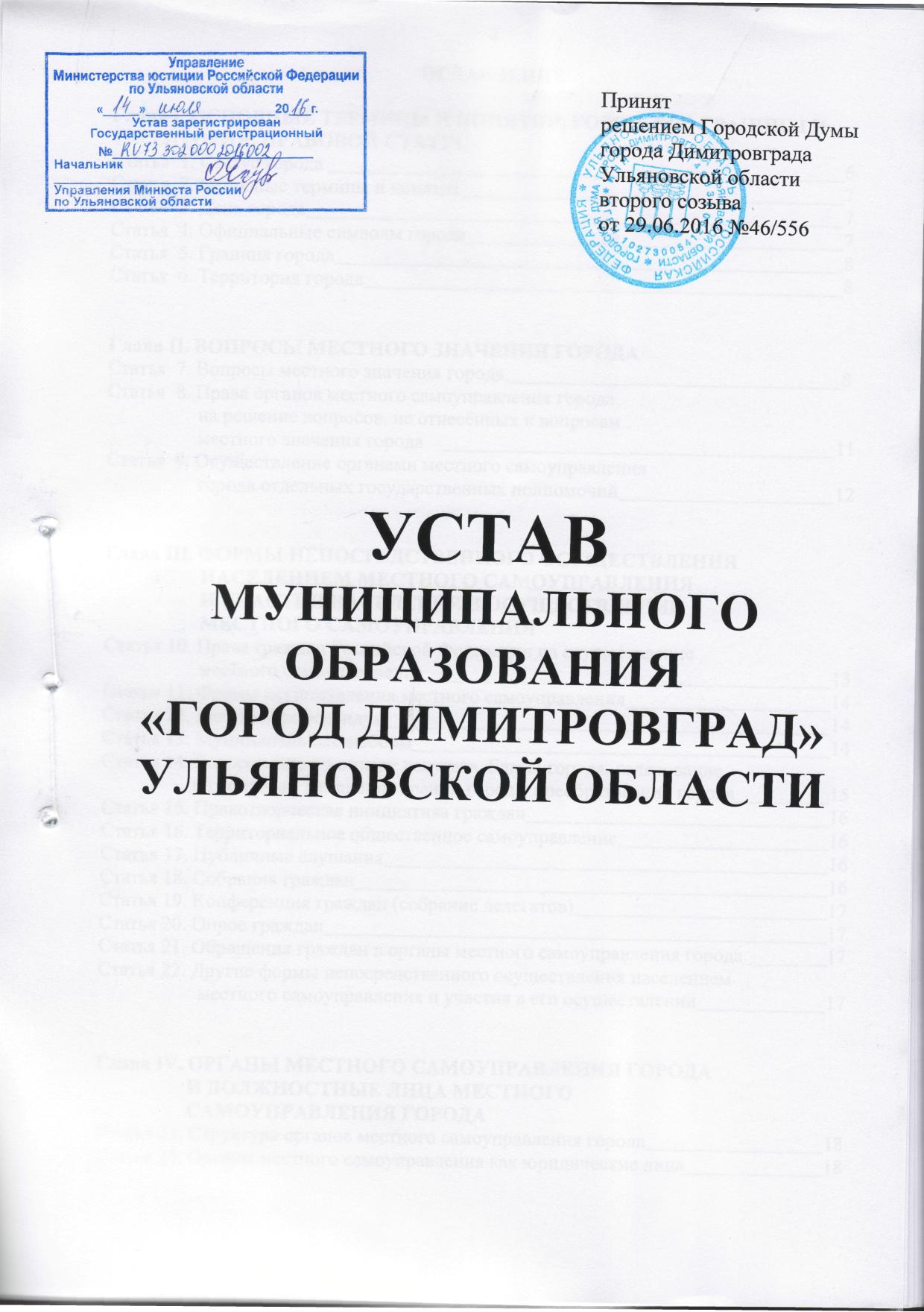 ОГЛАВЛЕНИЕГлава I. ОСНОВНЫЕ ТЕРМИНЫ И ПОНЯТИЯ, ГОРОД, ЕГО ГРАНИЦЫ И ТЕРРИТОРИЯ, ПРАВОВОЙ СТАТУС	6Статья 1. Статус города	6Статья 2. Основные термины и понятия	7Статья 3. День города	7Статья 4. Официальные символы города	7Статья 5. Граница города	8Статья 6. Территория города	8Глава II. ВОПРОСЫ МЕСТНОГО ЗНАЧЕНИЯ ГОРОДА	8Статья 7. Вопросы местного значения города	8Статья 8. Права органов местного самоуправления города на решение вопросов, не отнесённых к вопросам местного значения города	13Статья 9. Осуществление органами местного самоуправления города	14отдельных государственных полномочий	14Глава III. ФОРМЫ НЕПОСРЕДСТВЕННОГО ОСУЩЕСТВЛЕНИЯ НАСЕЛЕНИЕМ МЕСТНОГО САМОУПРАВЛЕНИЯ И УЧАСТИЯ НАСЕЛЕНИЯ В ОСУЩЕСТВЛЕНИИ  МЕСТНОГО САМОУПРАВЛЕНИЯ	15Статья 10. Права граждан Российской Федерации на осуществление местного самоуправления	15Статья 11. Формы осуществления местного самоуправления	16Статья 12. Местный референдум	16Статья 13. Муниципальные выборы	17Статья 14. Голосование по отзыву депутата, Главы города, голосование по вопросам изменения границ города, преобразования города	18Статья 15. Правотворческая инициатива граждан	18Статья 15.1. Инициативные проекты	18Статья 16. Территориальное общественное самоуправление	19Статья 17. Публичные слушания, общественные обсуждения	19Статья 18. Собрания граждан	20Статья 19. Конференция граждан (собрание делегатов)	21Статья 20. Опрос граждан	21Статья 21. Обращения граждан в органы местного самоуправления города	21Статья 22. Другие формы непосредственного осуществления населением местного самоуправления и участия в его осуществлении	21Глава IV. Органы местного самоуправления города И ДОЛЖНОСТНЫЕ ЛИЦА МЕСТНОГО САМОУПРАВЛЕНИЯ ГОРОДА	22Статья 23. Структура органов местного самоуправления города	22Статья 24. Органы местного самоуправления как юридические лица	22Глава V. ГОРОДСКАЯ ДУМА ГОРОДА ДИМИТРОВГРАДА УЛЬЯНОВСКОЙ ОБЛАСТИ – ПРЕДСТАВИТЕЛЬНЫЙ ОРГАН МЕСТНОГО САМОУПРАВЛЕНИЯ ГОРОДА	22Статья 25. Представительный орган местного самоуправления города	22Статья 26. Полномочия Городской Думы	24Статья 27. Фракции в Городской Думе	28Статья 28. Заседания Городской  Думы	28Статья 29. Правовые акты, принимаемые  Городской Думой	29Статья 30. Структура Городской  Думы	30Статья 32. Полномочия Председателя Городской Думы	30Статья 33. Правовой статус депутата Городской  Думы	32Статья 34. Осуществление депутатом Городской  Думы своих полномочий на постоянной основе	33Статья 35. Социальные гарантии депутата Городской Думы, материально-финансовое обеспечение деятельности депутата Городской Думы	34Глава VI. ГЛАВА ГОРОДА	35Статья 36. Правовой статус Главы города	35Статья 37. Присяга Главы города	38Статья 38. Досрочное прекращение полномочий Главы города	38Статья 39. Отчетность Главы города	40Статья 40. Полномочия Главы города	40Статья 41. Полномочия Главы города в сфере	42муниципально-частного партнерства	42Статья 41.1. Полномочия Главы города в области мобилизационной подготовки и мобилизации	43Глава VI.I. КОНТРОЛЬНО-СЧЁТНАЯ ПАЛАТА	43Статья 42. Правовое регулирование организации и деятельности Контрольно-счётной палаты Глава VIII. АДМИНИСТРАЦИЯ ГОРОДА	44Статья 44. Администрация города	44Статья 45. Полномочия Администрации города	44Статья 46. Муниципальный контроль	66Глава IX. ИЗБИРАТЕЛЬНАЯ КОМИССИЯ ГОРОДА	66Статья 47. Избирательная комиссия города	66Глава X. Муниципальная служба	67Статья 48. Муниципальная служба	67Глава XI. Порядок составления и рассмотрения проекта бюджета города, утверждения и исполнения бюджета города, осуществления контроля за его исполнением, составления и утверждения отчета об исполнении бюджета города	67Статья 49. Бюджет города	67Статья 50. Правовые акты органов местного самоуправления города, регулирующие бюджетные отношения	68Статья 51. Бюджетная классификация	68Статья 52. Участники бюджетного процесса	68Статья 53. Полномочия Главы города как участника бюджетного процесса	69Статья 54. Полномочия Городской  Думы как участника	69бюджетного процесса	69Статья 55. Полномочия Администрации города как участника	70бюджетного процесса	70Статья 56. Полномочия Управления финансов	71как участника бюджетного процесса	71Статья 57. Полномочия Контрольно-счётной палаты	74как участника бюджетного процесса	74Статья 58. Полномочия главных администраторов (администраторов) доходов бюджета города как участников бюджетного процесса	74Статья 59. Полномочия главных администраторов (администраторов) источников финансирования дефицита бюджета города как участников бюджетного процесса	75Статья 60. Составление проекта бюджета города	76Статья 61. Прогноз социально-экономического развития	77Статья 62. Адресная инвестиционная программа	77Статья 63. Проект решения Городской Думы о бюджете города	78Статья 64. Документы и материалы, представляемые одновременно с  проектом бюджета города	79Статья 65. Внесение проекта решения о бюджете города на рассмотрение в Городскую Думу	80Статья 66. Рассмотрение проекта решения о бюджете города	80Статья 67. Внесение изменений в решение о бюджете города	82Статья 68. Порядок принятия решений Городской Думы по бюджетным вопросам	82Статья 69. Основы исполнения бюджета города	83Статья 70. Дополнительные основания для внесения изменений в сводную бюджетную роспись бюджета города без внесения изменений            в решение о бюджете города	83Статья 71. Лицевые счета	84Статья 72. Составление бюджетной отчетности	84Статья 73. Внешняя проверка годового отчета об исполнении	85бюджета города	85Статья 74. Представление, рассмотрение и утверждение годового отчета об  исполнении бюджета города	86Статья 75. Решение об исполнении бюджета города	87Статья 76. Органы, осуществляющие муниципальный финансовый контроль в городе	87Статья 76.1. Внутренний финансовый аудит	88Статья 77. Виды муниципального финансового контроля	88Статья 78. Ответственность за бюджетные нарушения	88Статья 79. Полномочия Управления финансов по применению бюджетных мер принуждения	89Глава XII. МУНИЦИПАЛЬНЫЕ ПРАВОВЫЕ АКТЫ, ПРИНЯТИЕ УСТАВА ГОРОДА И ВНЕСЕНИЕ В НЕГО ИЗМЕНЕНИЙ	89Статья 81. Система муниципальных правовых актов	89Статья 82. Принятие Устава города, внесение в него изменений и дополнений	93Глава XIII. ОТВЕТСТВЕННОСТЬ ОРГАНОВ МЕСТНОГО	94САМОУПРАВЛЕНИЯ ГОРОДА И ДОЛЖНОСТНЫХ ЛИЦ МЕСТНОГО САМОУПРАВЛЕНИЯ ГОРОДА	94Статья 83. Ответственность органов местного самоуправления города и должностных лиц местного самоуправления	94Статья 84. Ответственность органов местного самоуправления города	94и должностных  лиц местного самоуправления перед государством	94Статья 85. Ответственность Городской  Думы перед государством	94Статья 86. Ответственность Главы города перед государством	94Статья 87. Ответственность органов местного самоуправления города и должностных лиц местного самоуправления перед физическими и юридическими лицами	95Статья 88. Обжалование в суд решений, принятых путем прямого  волеизъявления граждан, решений и действий (бездействия) органов местного самоуправления города и должностных лиц местного самоуправления	95Статья 89. Основания, порядок и процедура отзыва депутата Городской Думы, Главы города	95Глава XIV. МЕЖМУНИЦИПАЛЬНОЕ СОТРУДНИЧЕСТВО	98Статья 90. Межмуниципальное сотрудничество	98Статья 91. Межмуниципальные организации	99Статья 92. Некоммерческие организации города	99Городская Дума города Димитровграда Ульяновской области руководствуясь Конституцией Российской Федерации, законодательством Российской Федерации и Ульяновской области, выражая волю и интересы жителей муниципального образования «Город Димитровград» Ульяновской области, проявляя уважение к историческим, культурным и иным традициям, признавая и гарантируя права и свободы жителей города, веру в законность и справедливость, стремясь к наиболее эффективной демократической организации городской жизни на принципах самоуправления, принимает Устав муниципального образования «Город Димитровград» Ульяновской области.Устав муниципального образования «Город Димитровград» Ульяновской области (далее по тексту – настоящий Устав) является актом высшей юридической силы в системе муниципальных правовых актов, имеет прямое действие и применяется на всей территории города и обязателен для соблюдения и исполнения органами местного самоуправления, должностными лицами, предприятиями, организациями и учреждениями, расположенными на территории города, а также всем населением.Иные муниципальные правовые акты, принимаемые органами местного самоуправления и Главой города Димитровграда Ульяновской области, не должны противоречить настоящему Уставу.Перечень упомянутых в настоящем Уставе прав граждан не является исчерпывающим и не должен толковаться в ограничительном смысле - как отсутствие у граждан других прав, не упомянутых в настоящем Уставе.Перечни предметов ведения и вопросов, входящих в компетенцию органов местного самоуправления либо в должностные обязанности отдельных лиц, не должны толковаться в расширительном смысле, если это специально не оговаривается в настоящем Уставе.Глава I. ОСНОВНЫЕ ТЕРМИНЫ И ПОНЯТИЯ, ГОРОД, ЕГО ГРАНИЦЫ И ТЕРРИТОРИЯ, ПРАВОВОЙ СТАТУССтатья 1. Статус города 1. Город Димитровград (до 1972 года - город Мелекесс) основан в 1698 году и входит в состав Ульяновской области Российской Федерации.2. В соответствии с Федеральным законом «Об общих принципах организации местного самоуправления в Российской Федерации», Законом Ульяновской области «О муниципальных образованиях Ульяновской области», муниципальное образование «Город Димитровград» Ульяновской области (далее по тексту – город) - городской округ с административным центром город Димитровград, в границах которого осуществляется местное самоуправление, имеются муниципальная собственность, местный бюджет, выборные и иные органы местного самоуправления, образованные в соответствии с настоящим Уставом.(часть 2 в редакции решения от 25.10.2017 №70/842)3. Город является муниципальным образованием с градообразующим научно-образовательным комплексом.4. Правовой статус города устанавливается законами Ульяновской области. 5. Преобразование города осуществляется законом Ульяновской области по инициативе населения, органов местного самоуправления, органов государственной власти Ульяновской области, федеральных органов государственной власти в порядке, установленном федеральным законодательством.Статья 2. Основные термины и понятия Городской округ - один или несколько объединенных общей территорией населенных пунктов, не являющихся муниципальными образованиями, в которых местное самоуправление осуществляется населением непосредственно и (или) через выборные и иные органы местного самоуправления, которые могут осуществлять отдельные государственные полномочия, передаваемые органам местного самоуправления федеральными законами и законами Ульяновской области, при этом не менее двух третей населения такого муниципального образования проживает в городе. (абзац первый в редакции решения от 15.07.2020 №48/385)Вопросы местного значения – вопросы непосредственного обеспечения жизнедеятельности населения города, решение которых в соответствии с Конституцией Российской Федерации и Федеральным законом «Об общих принципах организации местного самоуправления в Российской Федерации» (далее по тексту – Федеральный закон) осуществляется населением и (или) органами местного самоуправления самостоятельно.Органы местного самоуправления – избираемые непосредственно населением и (или) образуемые Городской Думой города Димитровграда Ульяновской области органы, наделенные собственными полномочиями по решению вопросов местного значения.Городская Дума города Димитровграда Ульяновской области (далее по тексту – Городская Дума) – представительный орган местного самоуправления города, наделенный собственными полномочиями по решению вопросов местного значения. 	Депутат – член представительного органа местного самоуправления города.	Глава города Димитровграда Ульяновской области (далее по тексту – Глава города) – высшее должностное лицо города, наделенное собственными полномочиями по решению вопросов местного значения.Администрация города Димитровграда Ульяновской области (далее по тексту - Администрация города) – исполнительно-распорядительный орган местного самоуправления, наделённый собственными полномочиями по решению вопросов местного значения.Регламент Городской Думы города Димитровграда Ульяновской области (далее по тексту - Регламент Городской Думы) - правовой акт, определяющий порядок деятельности Городской Думы, ее структурных подразделений, должностных лиц.Контрольно-счётная палата города Димитровграда Ульяновской области (далее по тексту Контрольно-счётная палата) – постоянно действующий орган внешнего муниципального финансового контроля, образуемый Городской Думой.Статья 3. День городаКак уважение к историческим традициям города, забота об их сохранении и обогащении, о самобытном развитии города устанавливается общегородской праздничный день - День города.Днем города является 12 июня.Статья 4. Официальные символы города1. Город имеет собственную символику (герб, гимн, флаг), отражающую исторические, культурные, социально-экономические, национальные и иные местные традиции. Официальные символы города и их описание утверждаются Городской Думой.2. Порядок официального использования символов города устанавливается решениями Городской Думы. 	Статья 5. Граница города1. Границы города устанавливаются с учетом необходимости создания условий для развития его социальной, транспортной и иной инфраструктуры, обеспечения органами местного самоуправления города единства городского хозяйства, а также для осуществления на всей территории города отдельных государственных полномочий, переданных указанным органам федеральными законами и законами Ульяновской области. (часть 1 в редакции решения от 25.10.2017 №70/842)2. Границы города Димитровграда устанавливаются и изменяются законами Ульяновской области по инициативе населения, органов местного самоуправления города, органов государственной власти Ульяновской области, федеральных органов государственной власти в соответствии с Федеральным законом. Статья 6. Территория города1. Территорию города составляют земли населенных пунктов, прилегающие к ним земли общего пользования, земли рекреационного назначения, земли для развития города. (часть 1 в редакции решения от 25.10.2017 №70/842)(часть 1 в редакции решения от 28.03.2018 №79/941)2. Административно-территориальное устройство города, порядок образования и преобразования города регулируются действующим законодательством.Глава II. ВОПРОСЫ МЕСТНОГО ЗНАЧЕНИЯ ГОРОДА         	Статья 7. Вопросы местного значения города1. К вопросам местного значения города относятся:1) составление и рассмотрение проекта бюджета города, утверждение и исполнение бюджета города, осуществление контроля за его исполнением, составление и утверждение отчета об исполнении бюджета города;2) установление, изменение и отмена местных налогов города;3) владение, пользование и распоряжение имуществом, находящимся в муниципальной собственности города;4) организация в границах города электро-, тепло-, газо- и водоснабжения населения, водоотведения, снабжения населения топливом в пределах полномочий, установленных законодательством Российской Федерации;4.1) осуществление муниципального контроля за исполнением единой теплоснабжающей организацией обязательств по строительству, реконструкции и (или) модернизации объектов теплоснабжения; (пункт 4.1 внесен решением от 25.10.2017 №70/842, в редакции решения от 29.09.2021 №70/598)5) дорожная деятельность в отношении автомобильных дорог местного значения в границах города и обеспечение безопасности дорожного движения на них, включая создание и обеспечение функционирования парковок (парковочных мест), осуществление муниципального контроля на автомобильном транспорте, городском наземном электрическом транспорте и в дорожном хозяйстве в границах города, организация дорожного движения, а также осуществление иных полномочий в области использования автомобильных дорог и осуществления дорожной деятельности в соответствии с законодательством Российской Федерации;(пункт 5 в редакции решения от 29.08.2017 №89/1062, от 29.09.2021 №70/598)6) обеспечение проживающих в городе и нуждающихся в жилых помещениях малоимущих граждан жилыми помещениями, организация строительства и содержания муниципального жилищного фонда, создание условий для жилищного строительства, осуществление муниципального жилищного контроля, а также иных полномочий органов местного самоуправления в соответствии с жилищным законодательством;7) создание условий для предоставления транспортных услуг населению и организация транспортного обслуживания населения в границах города;	8) участие в профилактике терроризма и экстремизма, а также в минимизации и (или) ликвидации последствий проявлений терроризма и экстремизма в границах города;9) разработка и осуществление мер, направленных на укрепление межнационального и межконфессионального согласия, поддержку и развитие языков и культуры народов Российской Федерации, проживающих на территории города, реализацию прав коренных малочисленных народов и других национальных меньшинств, обеспечение социальной и культурной адаптации мигрантов, профилактику межнациональных (межэтнических) конфликтов;(пункт 9 в редакции решения от 24.04.2019 №20/164)10) участие в предупреждении и ликвидации последствий чрезвычайных ситуаций в границах города;11) организация охраны общественного порядка на территории города муниципальной милицией;12) предоставление помещения для работы на обслуживаемом административном участке города сотруднику, замещающему должность участкового уполномоченного полиции;13) до 1 января 2017 года предоставление сотруднику, замещающему должность участкового уполномоченного полиции, и членам его семьи жилого помещения на период выполнения сотрудником обязанностей по указанной должности;14) обеспечение первичных мер пожарной безопасности в границах города;15) организация мероприятий по охране окружающей среды в границах города;16) организация предоставления общедоступного и бесплатного дошкольного, начального общего, основного общего, среднего общего образования по основным общеобразовательным программам в муниципальных образовательных организациях (за исключением полномочий по финансовому обеспечению реализации основных общеобразовательных программ в соответствии с  федеральными государственными образовательными стандартами), организация предоставления дополнительного образования детей в муниципальных образовательных организациях (за исключением дополнительного образования детей, финансовое обеспечение которого осуществляется органами государственной власти Ульяновской области), создание условий для осуществления присмотра и ухода за детьми, содержания детей в муниципальных образовательных организациях, а также осуществление в пределах своих полномочий мероприятий по обеспечению организации отдыха детей в каникулярное время, включая мероприятия по обеспечению безопасности их жизни и здоровья;(пункт 16 в редакции решения от 22.02.2017 №59/707)17) создание условий для обеспечения жителей города услугами связи, общественного питания, торговли и бытового обслуживания;18) организация библиотечного обслуживания населения, комплектование и обеспечение сохранности библиотечных фондов библиотек города; 19) создание условий для организации досуга и обеспечения жителей города услугами организаций культуры;20) создание условий для развития местного традиционного народного художественного творчества, участие в сохранении, возрождении и развитии народных художественных промыслов в городе;21) сохранение, использование и популяризация объектов культурного наследия (памятников истории и культуры), находящихся в собственности города, охрана объектов культурного наследия (памятников истории и культуры) местного (муниципального) значения, расположенных на территории города;22) обеспечение условий для развития на территории города физической культуры, школьного спорта и массового спорта, организация проведения официальных физкультурно-оздоровительных и спортивных мероприятий города;23) создание условий для массового отдыха жителей города и организация обустройства мест массового отдыха населения;24) формирование и содержание муниципального архива;25) организация ритуальных услуг и содержание мест захоронения;26) участие в организации деятельности по сбору (в том числе раздельному сбору), транспортированию, обработке, утилизации, обезвреживанию, захоронению твердых коммунальных отходов;(пункт 26 действует до 01.01.2019)______________________________________________________________________26) участие в организации деятельности по накоплению (в том числе раздельному накоплению), сбору, транспортированию, обработке, утилизации, обезвреживанию, захоронению твердых коммунальных отходов;(пункт 26 в редакции решения от 28.03.2018 №79/941)(пункт 26 вступает в силу с 01.01.2019)______________________________________________________________________27) утверждение правил благоустройства территории города, осуществление муниципального контроля в сфере благоустройства, предметом которого является соблюдение правил благоустройства территории города, в том числе требований к обеспечению доступности для инвалидов объектов социальной, инженерной и транспортной инфраструктур и предоставляемых услуг (при осуществлении муниципального контроля в сфере благоустройства может выдаваться предписание об устранении выявленных нарушений обязательных требований, выявленных в ходе наблюдения за соблюдением обязательных требований (мониторинга безопасности), организация благоустройства территории города в соответствии с указанными правилами, а также организация использования, охраны, защиты, воспроизводства городских лесов, лесов особо охраняемых природных территорий, расположенных в границах города;(пункт 27 в редакции решения от 28.03.2018 №79/941, от 29.09.2021 №70/598)28) утверждение генеральных планов города, правил землепользования и застройки, утверждение подготовленной на основе генеральных планов города документации по планировке территории, выдача градостроительного плана земельного участка, расположенного в границах города, выдача разрешений на строительство (за исключением случаев, предусмотренных Градостроительным кодексом Российской Федерации, иными федеральными законами), разрешений на ввод объектов в эксплуатацию при осуществлении строительства, реконструкции объектов капитального строительства, расположенных на территории города, утверждение местных нормативов градостроительного проектирования города, ведение информационной системы обеспечения градостроительной деятельности, осуществляемой на территории города, резервирование земель и изъятие земельных участков в границах города для муниципальных нужд, осуществление муниципального земельного контроля в границах города, осуществление в случаях, предусмотренных Градостроительным кодексом Российской Федерации, осмотров зданий, сооружений и выдача рекомендаций об устранении выявленных в ходе таких осмотров нарушений, направление уведомления о соответствии указанных в уведомлении о планируемом строительстве параметров объекта индивидуального жилищного строительства или садового дома установленным параметрам и допустимости размещения объекта индивидуального жилищного строительства или садового дома на земельном участке, уведомления о несоответствии указанных в уведомлении о планируемом строительстве параметров объекта индивидуального жилищного строительства или садового дома установленным параметрам и (или) недопустимости размещения объекта индивидуального жилищного строительства или садового дома на земельном участке, уведомления о соответствии или несоответствии построенных или реконструированных объекта индивидуального жилищного строительства или садового дома требованиям законодательства о градостроительной деятельности при строительстве или реконструкции объектов индивидуального жилищного строительства или садовых домов на земельных участках, расположенных на территориях городских округов, принятие в соответствии с гражданским законодательством Российской Федерации решения о сносе самовольной постройки, решения о сносе самовольной постройки или ее приведении в соответствие с установленными требованиями, решения об изъятии земельного участка, не используемого по целевому назначению или используемого с нарушением законодательства Российской Федерации, осуществление сноса самовольной постройки или ее приведения в соответствие с установленными требованиями в случаях, предусмотренных Градостроительным кодексом Российской Федерации; (пункт 28 в редакции решения от 29.08.2017 №89/1062, от 15.07.2020 №48/385)29) утверждение схемы размещения рекламных конструкций, выдача разрешений на установку и эксплуатацию рекламных конструкций на территории города, аннулирование таких разрешений, выдача предписаний о демонтаже самовольно установленных рекламных конструкций на территории города, осуществляемые в соответствии с Федеральным законом «О рекламе»;30) присвоение адресов объектам адресации, изменение, аннулирование адресов, присвоение наименований элементам улично-дорожной сети (за исключением автомобильных дорог федерального значения, автомобильных дорог регионального или межмуниципального значения), наименований элементам планировочной структуры в границах города, изменение, аннулирование таких наименований, размещение информации в государственном адресном реестре;31) организация и осуществление мероприятий по территориальной обороне и гражданской обороне, защите населения и территории города от чрезвычайных ситуаций природного и техногенного характера, включая поддержку в состоянии постоянной готовности к использованию систем оповещения населения об опасности, объектов гражданской обороны, создание и содержание в целях гражданской обороны запасов материально-технических, продовольственных, медицинских и иных средств;32) создание, содержание и организация деятельности аварийно-спасательных служб и (или) аварийно-спасательных формирований на территории города;33) создание, развитие и обеспечение охраны лечебно-оздоровительных местностей и курортов местного значения на территории города, а также осуществление муниципального контроля в области охраны и использования особо охраняемых природных территорий местного значения;(пункт 33 в редакции решения от 29.09.2021 №70/598)34) организация и осуществление мероприятий по мобилизационной подготовке муниципальных предприятий и учреждений, находящихся на территории города;35) осуществление мероприятий по обеспечению безопасности людей на водных объектах, охране их жизни и здоровья;36) создание условий для развития сельскохозяйственного производства, расширения рынка сельскохозяйственной продукции, сырья и продовольствия, содействие развитию малого и среднего предпринимательства, оказание поддержки социально ориентированным некоммерческим организациям, благотворительной деятельности и добровольчеству (волонтерству);(пункт 36 в редакции решения от 28.03.2018 №79/941, от 15.07.2020 №48/385)37) организация и осуществление мероприятий по работе с детьми и молодежью, участие в реализации молодежной политики, разработка и реализация мер по обеспечению и защите прав и законных интересов молодежи, разработка и реализация муниципальных программ по основным направлениям реализации молодежной политики, организация и осуществление мониторинга реализации молодежной политики в городе;(пункт 37 в редакции решения от 07.02.2024 №7/75)38) осуществление в пределах, установленных водным законодательством Российской Федерации, полномочий собственника водных объектов, установление правил использования водных объектов общего пользования для личных и бытовых нужд и информирование населения об ограничениях использования таких водных объектов, включая обеспечение свободного доступа граждан к водным объектам общего пользования и их береговым полосам;39) оказание поддержки гражданам и их объединениям, участвующим в охране общественного порядка, создание условий для деятельности народных дружин;40) осуществление муниципального лесного контроля;41) обеспечение выполнения работ, необходимых для создания искусственных земельных участков для нужд города в соответствии с федеральным законом;(пункт 41 в редакции решения от 25.05.2022 №84/716)42) осуществление мер по противодействию коррупции в границах города;43) организация в соответствии с федеральным законом выполнения комплексных кадастровых работ и утверждение карты-плана территории; (пункт 43 в редакции решения от 28.04.2021 №62/525)44) принятие решений и проведение на территории города мероприятий по выявлению правообладателей ранее учтенных объектов недвижимости, направление сведений о правообладателях данных объектов недвижимости для внесения в Единый государственный реестр недвижимости.(пункт 44 внесен решением от 28.04.2021 №62/525)45) принятие решений о создании, об упразднении лесничеств, создаваемых в их составе участковых лесничеств, расположенных на землях населенных пунктов города, установлении и изменении их границ, а также осуществление разработки и утверждения лесохозяйственных регламентов лесничеств, расположенных на землях населенных пунктов;(пункт 45 внесен решением от 29.09.2021 №70/598)(пункт 45 вступает в силу с 01.01.2022)46) осуществление мероприятий по лесоустройству в отношении лесов, расположенных на землях населенных пунктов города;(пункт 46 внесен решением от 29.09.2021 №70/598)(пункт 46 вступает в силу с 01.01.2022)47) осуществление выявления объектов накопленного вреда окружающей среде и организация ликвидации такого вреда применительно к территориям, расположенным в границах земельных участков, находящихся в собственности города.(пункт 47 внесен решением от 07.02.2024 №7/75)Статья 8. Права органов местного самоуправления города на решение вопросов, не отнесённых к вопросам местного значения города1. Органы местного самоуправления города имеют право на:1) создание музеев города;2) создание муниципальных образовательных организаций высшего образования;3) участие в осуществлении деятельности по опеке и попечительству;4) создание условий для осуществления деятельности, связанной с реализацией прав местных национально-культурных автономий на территории города;5) оказание содействия национально-культурному развитию народов Российской Федерации и реализации мероприятий в сфере межнациональных отношений на территории города;6) создание муниципальной пожарной охраны;7) создание условий для развития туризма;8) оказание поддержки общественным наблюдательным комиссиям, осуществляющим общественный контроль за обеспечением прав человека и содействие лицам, находящимся в местах принудительного содержания;9) оказание поддержки общественным объединениям инвалидов, а также созданным общероссийскими общественными объединениями инвалидов организациям в соответствии с Федеральным законом от 24 ноября 1995 года №181-ФЗ «О социальной защите инвалидов в Российской Федерации»;10) осуществление мероприятий, предусмотренных Федеральным законом «О донорстве крови и ее компонентов»;11) создание условий для организации проведения независимой оценки качества условий оказания услуг организациями в порядке и на условиях, которые установлены федеральными законами, а также применение результатов независимой оценки качества условий оказания услуг организациями при оценке деятельности руководителей подведомственных организаций и осуществление контроля за принятием мер по устранению недостатков, выявленных по результатам независимой оценки качества условий оказания услуг организациями, в соответствии с федеральными законами;(пункт 11 в редакции решения от 28.03.2018 №79/941)12) предоставление гражданам жилых помещений муниципального жилищного фонда по договорам найма жилых помещений жилищного фонда социального использования в соответствии с жилищным законодательством;13) осуществление деятельности по обращению с животными без владельцев, обитающими на территории города;(пункт 13 в редакции решения от 24.04.2019 №20/164)14) осуществление мероприятий в сфере профилактики правонарушений, предусмотренных Федеральным законом «Об основах системы профилактики правонарушений в Российской Федерации».(пункт 14 внесён решением от 22.02.2017 №59/707)15) оказание содействия развитию физической культуры и спорта инвалидов, лиц с ограниченными возможностями здоровья, адаптивной физической культуры и адаптивного спорта.(пункт 15 внесён решением от 25.10.2017 №70/842)16) осуществление   мероприятий   по   защите   прав   потребителей, предусмотренных Законом  Российской  Федерации  от 7 февраля 1992 года №2300-1 «О защите прав потребителей».(пункт 16 внесён решением от 29.08.2018 №89/1062)17) оказание содействия в осуществлении нотариусом приема населения в соответствии с графиком приема населения, утвержденным нотариальной палатой Ульяновской области.(пункт 17 внесён решением от 29.01.2020 №40/294)18) предоставление сотруднику, замещающему должность участкового уполномоченного полиции, и членам его семьи жилого помещения на период замещения сотрудником указанной должности.(пункт 18 внесён решением от 30.09.2020 №51/418)19) осуществление мероприятий по оказанию помощи лицам, находящимся в состоянии алкогольного, наркотического или иного токсического опьянения.пункт 19 внесён решением от 28.04.2021 №62/5252. Органы местного самоуправления города вправе решать вопросы, указанные в части 1 настоящей статьи, участвовать в осуществлении иных государственных полномочий (не переданных им в соответствии со статьёй 19 Федерального закона), если это участие предусмотрено федеральными законами, а также решать иные вопросы, не отнесенные к компетенции органов местного самоуправления других муниципальных образований, органов государственной власти и не исключенные из их компетенции федеральными законами и законами Ульяновской области, за счёт доходов бюджета города, за исключением межбюджетных трансфертов, предоставленных из бюджетов бюджетной системы Российской Федерации, и поступлений налоговых доходов по дополнительным нормативам отчислений.3. Органы местного самоуправления города вправе финансировать научно-исследовательские, опытно-конструкторские работы, проектные работы и инновационные разработки.4. Органы местного самоуправления города вправе в соответствии с настоящим Уставом принимать решение о привлечении граждан к выполнению на добровольной основе социально значимых для города работ (в том числе дежурств) в целях решения вопросов местного значения города, предусмотренных пунктами 8-15, 23 и 27 части 1 статьи 7 настоящего Устава.К   социально   значимым   работам   могут   быть   отнесены   только   работы,   не требующие специальной профессиональной подготовки.К выполнению социально значимых работ могут привлекаться совершеннолетние трудоспособные жители города в свободное от основной работы или учебы время на безвозмездной основе не более чем один раз в три месяца. При этом продолжительность социально значимых работ не может составлять более четырех часов подряд.Статья 9. Осуществление органами местного самоуправления города                  отдельных государственных полномочий1. Наделение органов местного самоуправления города отдельными государственными полномочиями Российской Федерации осуществляется федеральными законами и законами Ульяновской области, наделение отдельными государственными полномочиями Ульяновской области осуществляется законами Ульяновской области в соответствии с требованиями, установленными Федеральным законом. Наделение органов местного самоуправления города отдельными государственными полномочиями иными нормативными правовыми актами не допускается.2. Органы местного самоуправления города несут ответственность за осуществление отдельных государственных полномочий в пределах выделенных на эти цели материальных ресурсов и финансовых средств.3. Органы местного самоуправления города участвуют в осуществлении государственных полномочий, не переданных им в соответствии со статьей 19 Федерального закона, в случае принятия Городской Думой решения о реализации права на участие в осуществлении указанных полномочий.4. Органы местного самоуправления города вправе осуществлять расходы за счет средств бюджета города (за исключением финансовых средств, передаваемых бюджету города на осуществление целевых расходов) на осуществление полномочий, не переданных им в соответствии со статьей 19 Федерального закона, если возможность осуществления таких расходов предусмотрена федеральными законами.Органы местного самоуправления города вправе устанавливать за счет средств бюджета города (за исключением финансовых средств, передаваемых  бюджету города на осуществление целевых расходов) дополнительные меры социальной поддержки и социальной помощи для отдельных категорий граждан вне зависимости от наличия в федеральных законах положений, устанавливающих указанное право.Финансирование полномочий, предусмотренное настоящей частью, не является обязанностью города, осуществляется при наличии возможности и не является основанием для выделения дополнительных средств из других бюджетов бюджетной системы Российской Федерации.5. Органы местного самоуправления имеют право дополнительно использовать собственные материальные ресурсы и финансовые средства для осуществления переданных им отдельных государственных полномочий по осуществлению регистрации актов гражданского состояния в части содержания недвижимого имущества.Глава III. ФОРМЫ НЕПОСРЕДСТВЕННОГО ОСУЩЕСТВЛЕНИЯ НАСЕЛЕНИЕМ МЕСТНОГО САМОУПРАВЛЕНИЯ И УЧАСТИЯ НАСЕЛЕНИЯ В ОСУЩЕСТВЛЕНИИ МЕСТНОГО САМОУПРАВЛЕНИЯСтатья 10. Права граждан Российской Федерации на осуществление местного самоуправления1. Местное самоуправление составляет одну из основ конституционного строя Российской Федерации, признается, гарантируется и осуществляется на всей территории Российской Федерации.2. Местное самоуправление в Российской Федерации - форма осуществления народом своей власти, обеспечивающая в пределах, установленных Конституцией Российской Федерации, федеральными законами, а в случаях, установленных федеральными законами, - законами субъектов Российской Федерации, самостоятельное и под свою ответственность решение населением непосредственно и (или) через органы местного самоуправления вопросов местного значения исходя из интересов населения с учетом исторических и иных местных традиций.3. Граждане Российской Федерации осуществляют местное самоуправление посредством участия в местных референдумах, муниципальных выборах, посредством иных форм прямого волеизъявления, а также через выборные и иные органы местного самоуправления.4. Иностранные граждане, постоянно или преимущественно проживающие на территории муниципального образования, обладают при осуществлении местного самоуправления правами в соответствии с международными договорами Российской Федерации и федеральными законами.5. Граждане имеют равные права на осуществление местного самоуправления независимо от пола, расы, национальности, языка, происхождения, имущественного и должностного положения, отношения к религии, убеждений, принадлежности к общественным объединениям.6. Установленные Конституцией Российской Федерации и Федеральным законом права граждан на осуществление местного самоуправления могут быть ограничены федеральным законом только в той мере, в какой это необходимо в целях защиты основ конституционного строя, нравственности, здоровья, прав и законных интересов других лиц, обеспечения обороны страны и безопасности государства.7. Федеральные органы государственной власти, органы государственной власти субъектов Российской Федерации обеспечивают государственные гарантии прав населения на осуществление местного самоуправления.Статья 11. Формы осуществления местного самоуправления       		1. Право граждан Российской Федерации на участие в осуществлении местного самоуправления на территории города реализуется в следующих формах:1) местный референдум;	2) муниципальные выборы;3) голосование по отзыву депутата Городской Думы, Главы города, по вопросам изменения границ города, преобразования города;4) правотворческая инициатива граждан;4.1) инициативные проекты;(пункт 4.1 введен решением от 25.08.2021 №67/585)5) территориальное общественное самоуправление;6) публичные слушания, общественные обсуждения;(пункт 6 в редакции решения от 28.03.2018 №79/941)7) собрание граждан;8) конференция граждан (собрание делегатов);9) опрос граждан;10) обращения граждан в органы местного самоуправления;11) другие формы непосредственного осуществления населением местного самоуправления и участия в его осуществлении.    	Статья 12. Местный референдум1. В целях решения непосредственно населением вопросов местного значения проводится местный референдум.2. Местный референдум проводится на всей территории города.3. Гарантии прав граждан на участие в местном   референдуме, а также порядок подготовки и проведения местного референдума устанавливаются федеральным законом и принимаемыми в соответствии с ним законами Ульяновской области.4. В местном референдуме имеют право участвовать граждане Российской Федерации, место жительства которых расположено в границах города. Граждане Российской Федерации участвуют в местном референдуме на основе всеобщего равного и прямого волеизъявления при тайном голосовании.На основании международных договоров Российской Федерации и в порядке, установленном законом, иностранные граждане, постоянно проживающие на территории города, имеют право участвовать в местном референдуме на тех же условиях, что и граждане Российской Федерации.Итоги голосования и принятое на местном референдуме решение подлежат официальному опубликованию (обнародованию).5. Принятое на местном референдуме решение подлежит обязательному исполнению на территории города и не нуждается в утверждении какими-либо органами государственной власти, их должностными лицами или органами местного самоуправления города.6. Органы местного самоуправления города обеспечивают исполнение принятого на местном референдуме решения в соответствии с разграничением полномочий между ними, определенным настоящим Уставом.7. В соответствии с законодательством, решение о проведении местного референдума, а также принятое на местном референдуме решение может быть обжаловано в судебном порядке гражданами, органами местного самоуправления города, прокурором, уполномоченными федеральным законом органами государственной власти.         	Статья 13. Муниципальные выборы  1. Муниципальные выборы проводятся в целях избрания депутатов Городской Думы на основе всеобщего равного и прямого избирательного права при тайном голосовании.2. Муниципальные выборы назначаются Городской Думой один раз в пять лет и проводятся в соответствии с федеральным законом и принимаемым в соответствии с ним законом Ульяновской области.В   случае досрочного прекращения полномочий Городской Думы или досрочного     прекращения     полномочий     депутатов,     влекущих    за     собой     неправомочность Городской Думы, выборы должны быть назначены Городской Думой в порядке, установленном федеральным законом. 3. Решение о назначении выборов должно быть принято не ранее чем за 90 дней и не позднее чем за 80 дней до дня голосования.4. В случаях, установленных федеральным законом, муниципальные выборы назначаются избирательной комиссией или судом.5. Гарантии избирательных прав граждан при проведении муниципальных выборов, порядок назначения, подготовки, проведения, подведения итогов муниципальных выборов устанавливаются федеральным законом  и принимаемыми в соответствии с ним законами Ульяновской области.6. Муниципальные выборы депутатов Городской Думы проводятся на основе смешанной избирательной системы в следующем порядке:1) 15 (пятнадцать) депутатов избираются по единому избирательному округу пропорционально числу голосов избирателей, поданных за закрытые списки кандидатов в депутаты, выдвинутые избирательными объединениями (их региональными отделениями или иными структурными подразделениями);2) 15 (пятнадцать) депутатов избираются по мажоритарной избирательной системе относительного большинства по одномандатным избирательным округам.7. Итоги муниципальных выборов подлежат официальному опубликованию.(часть 6 в редакции решения от 29.01.2020 №40/294)Статья 14. Голосование по отзыву депутата, Главы города, голосование по вопросам изменения границ города, преобразования города1. Голосование по отзыву депутата, Главы города проводится по инициативе населения в порядке, установленном федеральным законом и принимаемым в соответствии с ним законом Ульяновской области для проведения местного референдума, с учетом особенностей, предусмотренных Федеральным законом.2. В случае если все депутатские мандаты или часть депутатских мандатов в Городской Думе замещаются депутатами, избранными в составе списков кандидатов, выдвинутых избирательными объединениями, отзыв депутата не применяется.3. В случаях, предусмотренных Федеральным законом, в целях получения согласия населения при изменении границ города, преобразовании города проводится голосование по вопросам изменения границ города, преобразования города.4. Голосование по вопросам изменения границ города, преобразования города проводится на всей территории города или на части его территории в соответствии с Федеральным законом.5. Голосование по вопросам изменения границ города, преобразования города назначается Городской Думой и проводится в порядке, установленном федеральным законом и принимаемым в соответствии с ним законом Ульяновской области для проведения местного референдума, с учетом особенностей, установленных Федеральным законом. 6. Голосование по вопросам изменения границ города, преобразования города считается состоявшимся, если в нем приняло участие более половины жителей города или части города, обладающих избирательным правом. Согласие населения на изменение границ города, преобразование города считается полученным, если за указанные изменение, преобразование проголосовало более половины принявших участие в голосовании жителей города или части города.7. Итоги голосования по отзыву депутата Городской Думы, Главы города, итоги голосования по вопросам изменения границ города, преобразования города и принятые решения подлежат официальному опубликованию.Статья 15. Правотворческая инициатива граждан1. С правотворческой инициативой может выступить инициативная группа граждан, обладающих избирательным правом, в порядке, установленном решением Городской Думы.(часть 1 в редакции решения от 26.04.2023 №97/855)2. В случае отсутствия решения Городской Думы, регулирующего порядок реализации правотворческой инициативы граждан, принятие к рассмотрению и рассмотрение проекта муниципального правового акта, внесенного гражданами, осуществляются в соответствии с Федеральным законом.(часть 2 в редакции решения от 26.04.2023 №97/855)Статья 15.1. Инициативные проекты1. В целях реализации мероприятий, имеющих приоритетное значение для жителей города или его части, по решению вопросов местного значения или иных вопросов, право решения которых предоставлено органам местного самоуправления, в Администрацию города может быть внесен инициативный проект. Порядок определения части территории города, на которой могут реализовываться инициативные проекты, устанавливается решением Городской Думы.2. С инициативой о внесении инициативного проекта вправе выступить инициативная группа численностью не менее десяти граждан, достигших шестнадцатилетнего возраста и проживающих на территории города, органы территориального общественного самоуправления (далее по тексту - инициаторы проекта). Право выступить инициатором проекта в соответствии с решением Городской Думы может быть предоставлено также иным лицам, осуществляющим деятельность на территории города.3. Инициативный проект до его внесения в Администрацию города подлежит рассмотрению на собрании или конференции граждан, в том числе на собрании или конференции граждан по вопросам осуществления территориального общественного самоуправления, в целях обсуждения инициативного проекта, определения его соответствия интересам жителей города или его части, целесообразности реализации инициативного проекта, а также принятия собранием или конференцией граждан решения о поддержке инициативного проекта. При этом возможно рассмотрение нескольких инициативных проектов на одном собрании или на одной конференции граждан.Выявление мнения граждан по вопросу о поддержке инициативного проекта путем опроса граждан, сбора их подписей, определяется в порядке, установленном решением Городской Думы.4. Порядок выдвижения, внесения, обсуждения, рассмотрения инициативных проектов, а также проведения их конкурсного отбора устанавливается решением Городской Думы.5. Порядок формирования и деятельности комиссии по проведению конкурсного отбора инициативных проектов определяется решением Городской Думы.6. Порядок расчета и возврата сумм инициативных платежей, подлежащих возврату лицам (в том числе организациям), осуществившим их перечисление в бюджет города, определяется решением Городской Думы.(статья 15.1 внесена решением от 24.03.2021 №58/449)         Статья 16. Территориальное общественное самоуправление1. Под территориальным общественным самоуправлением понимается самоорганизация граждан по месту их жительства на части территории города для самостоятельного и под свою ответственность осуществления собственных инициатив по вопросам местного значения.2. Границы территории, на которой осуществляется территориальное общественное самоуправление, устанавливаются Городской Думой по предложению населения, проживающего на территории города.3. Порядок организации и осуществления территориального общественного самоуправления, условия и порядок выделения необходимых средств из бюджета города определяются Положением, утверждаемым решением Городской Думы.Статья 17. Публичные слушания, общественные обсуждения(статья 17 в редакции решения от 15.07.2020 №48/385)1. Для обсуждения проектов муниципальных правовых актов по вопросам местного значения с участием жителей города Городской Думой, Главой города могут проводиться публичные слушания.2. На публичные слушания должны выноситься:1) проект Устава муниципального образования «Город Димитровград» Ульяновской области, а также проект решения Городской Думы о внесении изменений и дополнений в Устав муниципального образования «Город Димитровград» Ульяновской области, кроме случаев, когда в настоящий Устав вносятся изменения в форме точного воспроизведения положений Конституции Российской Федерации, федеральных законов, Устава Ульяновской области и законов Ульяновской области в целях приведения настоящего Устава в соответствие с этими нормативными правовыми актами;2) проект бюджета города и отчет о его исполнении;3) проект стратегии социально-экономического развития города;4) вопросы о преобразовании муниципального образования «Город Димитровград» Ульяновской области, за исключением случаев, если в соответствии со статьей 13 Федерального закона «Об общих принципах организации местного самоуправления в Российской Федерации» для преобразования муниципального образования требуется получение согласия населения города, выраженного путем голосования либо на сходах граждан.3. Порядок организации и проведения публичных слушаний определяется Положением, утверждаемым решением Городской Думы.4. По проектам генеральных планов, проектам правил землепользования и застройки, проектам планировки территории, проектам межевания территории, проектам правил благоустройства территорий, проектам, предусматривающим внесение изменений в один из указанных утвержденных документов, проектам решений о предоставлении разрешения на условно разрешенный вид использования земельного участка или объекта капитального строительства, проектам решений о предоставлении разрешения на отклонение от предельных параметров разрешенного строительства, реконструкции объектов капитального строительства, вопросам изменения одного вида разрешенного использования земельных участков и объектов капитального строительства на другой вид такого использования при отсутствии утвержденных правил землепользования и застройки проводятся публичные слушания или общественные обсуждения в соответствии с законодательством о градостроительной деятельности.(часть 4 статьи 17 в редакции решения от 29.09.2021 №70/598)Статья 18. Собрания граждан1. Для обсуждения вопросов местного значения, информирования населения о деятельности органов местного самоуправления и должностных лиц местного самоуправления города, обсуждения вопросов внесения инициативных проектов и их рассмотрения, осуществления территориального общественного самоуправления на части территории города могут проводиться собрания граждан.(часть 1 статьи 18 в редакции решения от 24.03.2021 №58/449)2. Порядок назначения и проведения собрания граждан, а также полномочия собрания граждан определяются Федеральным законом и решением Городской Думы, уставом территориального общественного самоуправления.(часть 2 в редакции решения от 01.12.2021 №75/639)3. Итоги собрания граждан подлежат официальному опубликованию.Статья 19. Конференция граждан (собрание делегатов)1. В случаях невозможности проведения собрания граждан в связи с отсутствием помещений большой вместимости, неблагоприятными погодными условиями, дачным сезоном, в иных случаях, предусмотренных решением Городской Думы, полномочия собрания граждан осуществляются конференцией граждан (собранием делегатов).(часть 1 в редакции решения от 01.12.2021 №75/639)2. Порядок назначения и проведения конференции граждан (собрания делегатов) определяется решением Городской Думы, уставом территориального общественного самоуправления в соответствии с Федеральным законом.(часть 2 в редакции решения от 01.12.2021 №75/639)3. Итоги конференции граждан (собрания делегатов) подлежат официальному опубликованию.Статья 20. Опрос граждан1. Опрос граждан проводится на всей территории города или на части его территории для выявления мнения населения и его учета при принятии решений органами местного самоуправления города и должностными лицами местного самоуправления города, а также органами государственной власти.       2. Порядок назначения и проведения опроса граждан определяется решением Городской Думы в соответствии с законом Ульяновской области.(часть 2 статьи 20 в редакции решения от 24.03.2021 №58/449)  Статья 21. Обращения граждан в органы местного самоуправления города1. Граждане имеют право на индивидуальные и коллективные обращения в органы местного самоуправления города.2. Обращения граждан подлежат рассмотрению в порядке и сроки, установленные Федеральным законом от 2 мая 2006 года №59-ФЗ «О порядке рассмотрения обращений граждан Российской Федерации».3. За нарушение порядка и сроков рассмотрения обращений граждан должностные лица местного самоуправления города несут ответственность в соответствии с законодательством Российской Федерации.         Статья 22. Другие формы непосредственного осуществления населением местного самоуправления и участия в его осуществлении1. Наряду с предусмотренными Федеральным законом и настоящим Уставом формами непосредственного осуществления населением местного самоуправления и участия населения в осуществлении местного самоуправления граждане вправе участвовать в осуществлении местного самоуправления в иных формах, не противоречащих Конституции Российской Федерации, федеральным законам, законам Ульяновской области.2. Непосредственное осуществление населением местного самоуправления и участие населения в осуществлении местного самоуправления основываются на принципах законности, добровольности.3. Органы местного самоуправления города и должностные лица местного самоуправления города обязаны содействовать населению в непосредственном осуществлении населением местного самоуправления и участии населения в осуществлении местного самоуправленияГлава IV. Органы местного самоуправления города И ДОЛЖНОСТНЫЕ ЛИЦА МЕСТНОГО САМОУПРАВЛЕНИЯ ГОРОДАСтатья 23. Структура органов местного самоуправления города1. Структуру органов местного самоуправления города составляют:         	1) Городская Дума - представительный орган города, обладающий правом представлять интересы населения и принимать от его имени решения, действующие на территории города;2) Глава города – высшее должностное лицо города, наделенное Уставом города собственными полномочиями по решению вопросов местного значения;3) Администрация города - исполнительно-распорядительный орган города. Структура  Администрации города утверждается Городской Думой по представлению Главы города;(пункт 3 в редакции решения от 28.03.2018 №79/941)4) Контрольно-счётная палата - орган внешнего муниципального финансового контроля, обладающий собственными полномочиями по решению вопросов местного значения. (пункт 4 внесен решением от 20.12.2017 №74/881)Статья 24. Органы местного самоуправления как юридические лица	1. От имени города приобретать и осуществлять имущественные и иные права и обязанности, выступать в суде без доверенности может Глава города.(часть 1 в редакции решения от 28.03.2018 №79/941)2. Городская Дума, Администрация города и Контрольно-счётная палата как юридические лица действуют на основании общих для организаций данного вида положений Федерального закона в соответствии с Гражданским кодексом Российской Федерации применительно к казенным учреждениям.(часть 2 в редакции решения от 20.12.2017 №74/881)3. Основаниями для государственной регистрации органов местного самоуправления в качестве юридических лиц являются настоящий Устав и решение о создании соответствующего органа местного самоуправления с правами юридического лица.	4. Основаниями для государственной регистрации отраслевых (функциональных) органов Администрации города в качестве юридических лиц являются решение Городской Думы об учреждении соответствующего органа в форме муниципального казенного учреждения и утверждение положения о нем Городской Думой по представлению Главы города.(часть 4 в редакции решения от 28.03.2018 №79/941)Глава V. ГОРОДСКАЯ ДУМА ГОРОДА ДИМИТРОВГРАДА УЛЬЯНОВСКОЙ ОБЛАСТИ – ПРЕДСТАВИТЕЛЬНЫЙ ОРГАН МЕСТНОГО САМОУПРАВЛЕНИЯ ГОРОДАСтатья 25. Представительный орган местного самоуправления города1. Городская Дума является представительным органом местного самоуправления в городе, обладающим правом представлять интересы населения города и принимать от его имени решения, действующие на территории города.2. Городская Дума обладает правами юридического лица.3. Городская Дума имеет печать с гербом города, печати и штампы со своим наименованием, бланки со своими реквизитами, лицевые счета, открытые в установленном порядке.        4. Городская Дума состоит из 30 депутатов, избираемых на основе смешанной избирательной системы в следующем порядке:1) 15 (пятнадцать) депутатов избираются по единому избирательному округу пропорционально числу голосов избирателей, поданных за закрытые списки кандидатов в депутаты, выдвинутые избирательными объединениями (их региональными отделениями или иными структурными подразделениями);2) 15 (пятнадцать) депутатов избираются по мажоритарной избирательной системе относительного большинства по одномандатным избирательным округам. (часть 4 в редакции решения от 29.01.2020 №40/294)5. Городская Дума может осуществлять свои полномочия в случае избрания не менее двух третей от установленной численности депутатов.6. Срок полномочий депутатов Городской Думы - 5 лет.7. Полномочия Городской Думы независимо от порядка её формирования могут быть прекращены досрочно в порядке и по основаниям, которые предусмотрены статьей 73 Федерального закона. 8. Полномочия Городской Думы также прекращаются:1) в случае принятия Городской Думой решения о самороспуске;2) в случае вступления в силу решения Ульяновского областного суда о неправомочности данного состава Городской Думы, в том числе в связи со сложением депутатами своих полномочий;3) в случае преобразования города, осуществляемого в соответствии со статьёй 13 Федерального закона, а также в случае упразднения города;4) в случае увеличения численности избирателей города более чем на 25 процентов, произошедшего вследствие изменения границ города или объединения поселения с городским округом;5) в случае нарушения срока издания муниципального правового акта, требуемого для реализации решения, принятого путем прямого волеизъявления граждан.9. Досрочное прекращение полномочий Городской Думы влечет досрочное прекращение полномочий её депутатов.10. С инициативой о самороспуске может выступить Председатель Городской Думы, группа депутатов численностью не менее одной трети от числа депутатов Городской Думы.(абзац первый части 10 в редакции решения от 28.03.2018 №79/941)Инициатива о самороспуске оформляется в письменном виде и вносится в Городскую Думу.Обращение инициатора (инициаторов) о самороспуске должно содержать указание на причину самороспуска, сведения о дате начала инициативы самороспуска, данные об инициаторе (инициаторах), личная(ые) подпись(и) инициатора (инициаторов) и дату его внесения.11. Обращение о самороспуске должно быть внесено инициатором (инициаторами) в Городскую Думу не позднее 30 дней до установленной даты самороспуска. Если инициатива о самороспуске поступит в Городскую Думу по истечении указанного срока, то она считается отклоненной.12. Положения части одиннадцатой настоящей статьи о сроке внесения инициативы о самороспуске не применяется, если инициатива о самороспуске исходит от Председателя Городской Думы на заседании Городской Думы при условии, что на нем присутствует не менее двух третей от установленной численности Городской Думы.(часть 12 в редакции решения от 28.03.2018 №79/941)13. Решение о самороспуске принимается двумя третями голосов от установленной численности депутатов на ближайшем заседании Городской Думы. 14. Полномочия Городской Думы прекращаются по истечении 30 дней после принятия решения о самороспуске.Статья 26. Полномочия Городской Думы 1. В исключительной компетенции Городской Думы находятся:1) принятие Устава города и внесение в него изменений и дополнений;2) утверждение бюджета города и отчета о его исполнении;3) установление, изменение и отмена местных налогов, в соответствии с законодательством Российской Федерации о налогах;4) утверждение стратегии социально-экономического развития города;(пункт 4 в редакции решения от 20.12.2017 №74/881)5) определение порядка управления и распоряжения имуществом, находящимся в муниципальной собственности;6) определение порядка принятия решений о создании, реорганизации и ликвидации муниципальных предприятий, а также об установлении тарифов на услуги муниципальных предприятий и учреждений, выполнение работ, за исключением случаев, предусмотренных федеральными законами;7) определение порядка участия города в организациях межмуниципального сотрудничества;8) определение порядка материально-технического и организационного обеспечения деятельности органов местного самоуправления города;9) контроль за исполнением органами местного самоуправления города и должностными лицами местного самоуправления города полномочий по решению вопросов местного значения;10) принятие решения об удалении Главы города в отставку;11) утверждение правил благоустройства территории города;(пункт 11 внесен решением от 28.03.2018 №79/941)2. К компетенции Городской Думы также относится:1) утверждение генерального плана города и внесение в него изменений;(пункт 1 в редакции решения от 25.08.2021 №67/585)1.1) утверждение правил благоустройства территории города, устанавливающих в том числе требования по содержанию зданий (включая жилые дома), сооружений и земельных участков, на которых они расположены, к внешнему виду фасадов и ограждений соответствующих зданий и сооружений, перечень работ по благоустройству и периодичность их выполнения; установление порядка участия собственников зданий (помещений в них) и сооружений в благоустройстве прилегающих территорий;(пункт 1.1 в редакции решения от 25.10.2017 №70/842)(пункт 1.1 исключен решением от 28.03.2018 №79/941)2) рассмотрение проектов муниципальных программ и предложений о внесении изменений в муниципальные программы в порядке, установленном решением Городской Думы;(пункт 2 в редакции решения от 25.08.2021 №67/585)3) мониторинг и контроль реализации документов стратегического планирования, утвержденных (одобренных) решениями Городской Думы;4) установление официальных символов города и порядка их официального использования;5) избрание Главы города из числа кандидатов, представленных конкурсной комиссией по результатам конкурса;(пункт 5 в редакции решения от 28.03.2018 №79/941)5.1) избрание из своего состава Председателя Городской Думы;(пункт 5.1 внесен решением от 28.03.2018 №79/941)6) утверждение организационной структуры Городской Думы, структуры и численности аппарата Городской Думы;7) утверждение штатной численности Контрольно-счётной палаты по представлению Председателя Контрольно-счётной палаты;(пункт 7 в редакции решения от 20.12.2017 №74/881)8) установление размеров оплаты труда Главы города, председателя и заместителя председателя Контрольно-счетной палаты, Председателя Городской Думы, депутатов, осуществляющих свои полномочия на постоянной основе, размеров и условий оплаты труда муниципальных служащих и иных работников органов местного самоуправления;(пункт 8 в редакции решения от 28.03.2018 №79/941, от 01.12.2021 №75/639)9) учреждение городских наград и почетных званий;10) утверждение Положения об Общественной палате города Димитровграда Ульяновской области;(пункт 10 в редакции решения от 25.08.2021 №67/585)11) решение в соответствии с законодательством вопросов территориального устройства города;12) организация территориального общественного самоуправления в соответствии с действующим законодательством;13) утверждение Регламента Городской Думы, внесение в него изменений и дополнений;14) избрание, досрочное прекращение полномочий заместителей Председателя Городской Думы, распределение полномочий между ними;(пункт 14 в редакции решения от 28.03.2018 №79/941)15) избрание и досрочное прекращение полномочий председателей комитетов и их заместителей;(пункт 15 в редакции решения от 26.04.2023 №97/855)16) назначение даты проведения местного референдума;17) утверждение схемы избирательных округов по выборам депутатов Городской Думы;18) формирование состава избирательной комиссии города для проведения муниципальных выборов, местного референдума, голосования по вопросам изменения границ города, преобразования города;(пункт 18 исключен решением от 26.04.2023 №97/855)19) принятие решений о досрочном прекращении полномочий Городской Думы в случаях, предусмотренных законодательством и настоящим Уставом в порядке, установленном настоящим Уставом;20) принятие решений о досрочном прекращении полномочий депутата Городской Думы в случаях, предусмотренных Федеральным законом;20.1) принятие решения о применении мер ответственности к депутату Городской Думы, Главе города, допустившим несущественное искажение сведений о доходах, расходах, об имуществе и обязательствах имущественного характера;(пункт 20.1 введен решением от 29.01.2020 №40/294)21) рассмотрение запросов депутатов и принятие по ним решений;(пункт 21 исключен решением от 26.04.2023 №97/855)22) утверждение в соответствии с документами территориального планирования города программ комплексного развития систем коммунальной инфраструктуры, программ комплексного развития транспортной инфраструктуры, программ комплексного развития социальной инфраструктуры города, требования к которым устанавливаются Правительством Российской Федерации;23) утверждение инвестиционных программ организаций коммунального комплекса по строительству, реконструкции и (или) модернизации объектов, используемых для утилизации, обезвреживания и захоронения твердых бытовых отходов;(пункт 23 исключен решением от 22.02.2017 №59/707)24)  установление надбавок к ценам (тарифам) для потребителей;(пункт 24 исключен решением от 22.02.2017 №59/707)25) контроль за исполнением решений Городской Думы предприятиями, учреждениями, организациями, находящимися на территории города, независимо от подчиненности и форм собственности;26) присвоение наименований элементам улично-дорожной сети (за исключением автомобильных дорог федерального значения, автомобильных дорог регионального или межмуниципального значения), наименований элементам планировочной структуры в границах города, присвоение имен муниципальным учреждениям, муниципальным предприятиям, изменение, аннулирование таких наименований;(пункт 26 в редакции решения от 29.01.2020 №40/294)27) утверждение Положения об избирательной комиссии города;(пункт 27 исключен решением от 26.04.2023 №97/855)28) осуществление контроля за исполнением бюджета города на очередной финансовый год и плановый период, соблюдением установленного порядка подготовки и рассмотрения проекта бюджета города на очередной финансовый год и плановый период, отчета о его исполнении, соблюдением установленного порядка управления и распоряжения имуществом, находящемся в муниципальной собственности; 29) определение за счет бюджета города дополнительных мер социальной поддержки и социальной помощи для отдельных категорий граждан, проживающих на территории города;30) утверждение Положения о Контрольно-счётной палате;(пункт 30 в редакции решения от 20.12.2017 №74/881)31) назначение на должность Председателя Контрольно-счётной палаты, его заместителя;(пункт 31 в редакции решения от 20.12.2017 №74/881)32) утверждение структуры и предельной численности Администрации города по представлению Главы города;(пункт 32 в редакции решения от 28.03.2018 №79/941)33) утверждение условий контракта для Главы Администрации города, в части, касающейся осуществления полномочий по решению вопросов местного значения города;(пункт 33 исключен решением от 28.03.2018 №79/941)34) утверждение порядка проведения конкурса по отбору кандидатов на должность Главы города;(пункт 34 в редакции решения от 28.03.2018 №79/941)35) установление общего числа членов конкурсной комиссии для проведения конкурса по отбору кандидатов на должность Главы города;(пункт 35 в редакции решения от 28.03.2018 №79/941)36) принятие решения об избрании Главы города;(пункт 36 в редакции решения от 28.03.2018 №79/941)37) утверждение размера прибыли муниципальных предприятий, остающейся после уплаты налогов и осуществления обязательных платежей, подлежащей зачислению в доход бюджета города;38) принятие решения о создании органов местного самоуправления города с правами юридического лица;39) принятие решения об учреждении отраслевого (функционального) органа Администрации города в качестве юридического лица;40) утверждение положения об отраслевом (функциональном) органе Администрации города;41) утверждение порядка осуществления муниципального лесного контроля;(пункт 41 исключен решением от 01.12.2021 №75/639)42) установление порядка рассмотрения проекта бюджета города;43) принятие решения о создании уполномоченного органа Администрации города на осуществление функций по определению поставщиков (подрядчиков, исполнителей) для муниципальных нужд в рамках проведения централизованных закупок и установление порядка взаимодействия уполномоченного органа и заказчиков; 44) утверждение правил использования водных объектов общего пользования, расположенных на территории города, для личных и бытовых нужд;45) определение порядка предоставления жилых помещений муниципального специализированного жилищного фонда;46) определение порядка предоставления жилых помещений муниципального жилищного фонда коммерческого использования;47) создание городского научно-технического совета, определение его статуса, порядка формирования, задач, прав и обязанностей;48) утверждение порядка осуществления муниципального земельного контроля на территории города;(пункт 48 исключен решением от 25.10.2017 №70/842)49) утверждение порядка осуществления муниципального жилищного контроля на территории города; (пункт 49 исключен решением от 25.10.2017 №70/842)50) утверждение порядка осуществления муниципального контроля на автомобильном транспорте, городском наземном электрическом транспорте и в дорожном хозяйстве в границах города;(пункт 50 исключен решением от 01.12.2021 №75/639)51) принятие решений о создании особо охраняемых природных территорий местного значения на земельных участках, находящихся в собственности города, а также согласование данных решений с уполномоченным органом государственной власти Ульяновской области в случае, предусмотренном Федеральным законом «Об особо охраняемых природных территориях», утверждение положений об особо охраняемых природных территориях местного значения;(пункт 51 в редакции решения от 25.08.2021 №67/585)52) утверждение порядка осуществления муниципального контроля в области охраны и использования особо охраняемых природных территорий местного значения;(пункт 52 исключен решением от 01.12.2021 №75/639)53) утверждение порядка предоставления помещений для проведения встреч депутатов с избирателями.(пункт 53 внесён решением от 25.10.2017 №70/842)54) утверждение положения о виде муниципального контроля.(пункт 54 внесен решением от 29.09.2021 №70/598)3. В соответствии с действующим законодательством, иные полномочия Городской Думы могут определяться федеральными законами и принимаемыми в соответствии с ними Уставом Ульяновской области и законами Ульяновской области.4. Нормативные правовые акты Городской Думы, предусматривающие установление, изменение или отмену местных налогов, осуществление расходов из средств бюджета города, могут быть внесены на рассмотрение Городской Думы только по инициативе Главы города или при наличии его заключения.(часть 4 в редакции решения от 28.03.2018 №79/941)Статья 27. Фракции в Городской Думе1. Депутаты Городской Думы, избранные в составе списков кандидатов, выдвинутых политическими партиями (их региональными отделениями или иными структурными подразделениями), входят в депутатские объединения (во фракции), за исключением случая, предусмотренного частью 3 настоящей статьи. Фракция включает в себя всех депутатов (депутата), избранных (избранного) в составе соответствующего списка кандидатов. Во фракции могут входить также депутаты, избранные по одномандатным избирательным округам, и депутаты (депутат), избранные (избранный) в составе списка кандидатов политической партии (ее регионального отделения или иного структурного подразделения), указанной в части 3 настоящей статьи.2. Порядок деятельности фракций устанавливается законом Ульяновской области и (или) регламентом либо иным актом Городской Думы.3. В случае прекращения деятельности политической партии в связи с ее ликвидацией или реорганизацией деятельность ее фракции в Городской Думе, а также членство депутатов в этой фракции прекращается со дня внесения в единый государственный реестр юридических лиц соответствующей записи.4. Депутат, избранный в составе списка кандидатов, выдвинутого политической партией (ее региональным отделением или иным структурным подразделением), не вправе выйти из фракции, в которой он состоит в соответствии с частью 1 настоящей статьи. Указанный депутат может быть членом только той политической партии, в составе списка кандидатов которой он был избран.5. Депутат, избранный по одномандатному избирательному округу и входящий во фракцию, или депутат, избранный в составе списка кандидатов политической партии, указанной в части 3 настоящей статьи, и входящий во фракцию, может быть членом только той политической партии, во фракцию которой он входит.6. Депутат, избранный в составе списка кандидатов политической партии, указанной в части 3 настоящей статьи, и вступивший в политическую партию, которая имеет свою фракцию в Городской Думе, входит в данную фракцию и не вправе выйти из нее.7.  Несоблюдение требований, предусмотренных частями 4 - 6 настоящей статьи, влечет за собой прекращение депутатских полномочий.Статья 28. Заседания Городской Думы 1. Основной формой работы Городской Думы является заседание, на котором принимаются решения Городской Думы.2. Вновь избранная Городская Дума собирается на первое заседание постановлением Председателя Городской Думы предыдущего созыва не позднее 30 дней со дня избрания Городской Думы в правомочном составе.(часть 2 в редакции решения от 26.04.2023 №97/855)3. Первое заседание вновь избранной Городской Думы открывает старейший по возрасту депутат Городской Думы и ведет заседания Городской Думы до избрания Председателя Городской Думы или его заместителя.(часть 3 в редакции решения от 26.04.2023 №97/855)4. На первом заседании вновь избранной Городской Думы тайным голосованием из состава Городской Думы избирается Председатель Городской Думы.Порядок осуществления полномочий Председателя Городской Думы определяется решением об его избрании.(часть 4 в редакции решения от 28.03.2018 №79/941)5. На этом же заседании тайным голосованием большинством голосов от установленной численности депутатов Городской Думы избирается заместитель (заместители) Председателя Городской Думы.(часть 5 в редакции решения от 28.03.2018 №79/941)6. Очередные заседания Городской Думы созываются постановлением Председателя Городской Думы, как правило, ежемесячно, но не реже одного раза в три месяца. (часть 6 в редакции решения от 28.03.2018 №79/941)7. По решению Городской Думы, в заседаниях Городской Думы может быть объявлен перерыв на один месяц, но не более одного раза в год.8. Внеочередные заседания созываются на основании постановления Председателя Городской Думы не позднее чем через 7 дней со дня поступления предложения о проведении внеочередного заседания Председателя Городской Думы, Главы города, одного из комитетов Городской Думы, депутатов Городской Думы не менее одной трети от числа депутатов, установленного настоящим Уставом с указанием повестки дня заседания. (часть 8 в редакции решения от 24.04.2019 №20/164)9. Заседание Городской Думы не может считаться правомочным, если на нем присутствует менее 50 процентов от числа избранных депутатов.10. В случае, если на заседании Городской Думы присутствует менее 50 процентов от числа избранных депутатов, то постановлением Председателя Городской Думы заседание переносится на другое время, но не более чем на 7 дней.(часть 10 в редакции решения от 28.03.2018 №79/941)Статья 29. Правовые акты, принимаемые Городской Думой   1. Городская Дума по вопросам, отнесенным к её компетенции федеральными законами, законами Ульяновской области, настоящим Уставом, принимает решения, устанавливающие правила, обязательные для исполнения на территории города, решение об удалении Главы города в отставку, а также решения по вопросам организации деятельности Городской Думы, и по иным вопросам, отнесенным к её компетенции федеральными законами, законами Ульяновской области, настоящим Уставом.2. Решения Городской Думы, устанавливающие правила, обязательные для исполнения на территории города, принимаются большинством голосов от числа депутатов, установленного настоящим Уставом для Городской Думы, если иное не установлено Федеральным законом.3. Решения Городской Думы принимаются в соответствии с Регламентом Городской Думы.4. Решения Городской Думы подписываются Председателем Городской Думы.Нормативный правовой акт, принятый Городской Думой, направляется Главе города для подписания и обнародования в течение 10 дней. (часть 4 в редакции решения от 24.04.2019 №20/164)5. Решения Городской Думы, принятые ею в пределах своих полномочий, обязательны для исполнения органами местного самоуправления города, органами территориального общественного самоуправления, всеми предприятиями, учреждениями, организациями, расположенными на территории города, а также должностными лицами и гражданами.   6. Решения Городской Думы действуют с момента вступления в силу и до их отмены Городской Думой или признания судом недействующими, либо до истечения срока, указанного в решении.  Статья 30. Структура Городской Думы 1. Городская Дума имеет свою организационную структуру, которая утверждается решением Городской Думы.2. Возглавляет Городскую Думу Председатель Городской Думы.(часть 4 в редакции решения от 28.03.2018 №79/941)3. Городская Дума вправе формировать комитеты, временные комиссии, рабочие группы и иные совещательные органы. Порядок формирования, состав, полномочия, иные вопросы организации деятельности комитетов, временных комиссий, рабочих групп и иных совещательных органов определяются Регламентом Городской Думы и (или) решениями Городской Думы.(часть 3 в редакции решения от 29.01.2020 №40/294)4. Решения постоянных комитетов об избрании или досрочном прекращении полномочий председателей постоянных комитетов утверждаются решениями Городской Думы.(часть 4 исключена решением от 25.08.2021 №67/585)5. Для обеспечения своей деятельности Городская Дума имеет аппарат, структура и численность которого утверждаются решениями Городской Думы. Деятельность аппарата регулируется Положением об аппарате, утверждаемым постановлением Председателя Городской Думы.(часть 5 в редакции решения от 28.03.2018 №79/941)Статья 31. Счётно-контрольная комиссия(статья 31 исключена решением от 20.12.2017 №74/881)Статья 32. Полномочия Председателя Городской Думы(наименование статьи 32 в редакции решения от 28.03.2018 №79/941)1. Полномочия Председателя Городской Думы исполняет Глава города.(часть 1 исключена решением от 28.03.2018 №79/941)2. Председатель Городской Думы:(абзац первый части 2 в редакции решения от 28.03.2018 №79/941)1) организует работу Городской Думы;1.1) издает постановления и распоряжения по вопросам организации деятельности Городской Думы, подписывает решения Городской Думы;(пункт 1.1 внесен решением от 24.04.2019 №20/164)2) руководит работой аппарата Городской Думы;3) представляет Городскую Думу в отношениях с населением города, органами местного самоуправления и должностными лицами местного самоуправления города и других муниципальных образований, органами территориального общественного самоуправления, предприятиями, учреждениями, организациями, органами государственной власти, судами;4) созывает заседания Городской Думы, доводит до сведения депутатов Городской Думы время и место их проведения, а также проект повестки дня заседания;5) осуществляет руководство подготовкой заседаний Городской Думы;6) председательствует на заседаниях Городской Думы;7) подписывает протоколы заседаний Городской Думы и другие документы Городской Думы;8) назначает и освобождает от должности работников аппарата Городской Думы, утверждает их должностные инструкции;8.1) заключает и расторгает трудовой договор с председателем контрольно-счетной палаты;(пункт 8.1 исключен решением от 01.12.2021 №75/639)9) назначает и освобождает от должности работников Счётно-контрольной комиссии по представлению председателя Счётно-контрольной комиссии, утверждает их должностные инструкции;(пункт 9 исключен решения от 20.12.2017 №74/881)10) дает поручения комитетам и комиссиям Городской Думы по вопросам их ведения;(пункт 10 в редакции решения от 25.10.2017 №70/842)         	11) принимает меры по обеспечению гласности и учету общественного мнения в работе Городской Думы;12) утверждает смету расходов Городской Думы, штатное расписание аппарата Городской Думы, открывает и закрывает счета Городской Думы в установленном порядке;12.1) вносит в Городскую Думу представление на присвоение Почетного звания «Почетный гражданин города Димитровграда»;(пункт 12.1 внесен решением от 28.03.2018 №79/941)12.2) вносит в Городскую Думу не позднее 1 июля предложения по установлению суммы ежемесячного денежного вознаграждения депутатам на осуществление депутатских полномочий, размеров и условий оплаты труда депутатов, осуществляющих свои полномочия на постоянной основе и Главы города;(пункт 12.2 внесен решением от 28.03.2018 №79/941)13) утверждает штатное расписание Счетно-контрольной комиссии по представлению председателя Счётно-контрольной комиссии;(пункт 13 исключен решения от 20.12.2017 №74/881)14) осуществляет функции руководителя главного распорядителя бюджетных средств - Городской Думы;15) заключает договоры по внутренней организации деятельности Городской Думы, иные договоры во исполнение решений Городской Думы;16) осуществляет иные права и обязанности, порученные ему Городской Думой, не противоречащие настоящему Уставу, законодательству Российской Федерации и Ульяновской области.3. Председатель Городской Думы не позднее 1 марта представляет на заседании Городской Думы итоги деятельности Городской Думы. По окончанию срока полномочий депутатов Городской Думы, на последнем заседании, рассматривается вопрос об итогах деятельности Городской Думы.(часть 4 в редакции решения от 28.03.2018 №79/941)4. В случае отсутствия Председателя Городской Думы или невозможности выполнения им своих полномочий его полномочия исполняются его заместителем (одним из его заместителей).(часть 5 в редакции решения от 28.03.2018 №79/941, от 29.01.2020 №40/294)5. Полномочия между заместителями Председателя Городской Думы распределяются решениями Городской Думы об их избрании.(часть 6 в редакции решения от 28.03.2018 №79/941)решением от 01.12.2021 №75/639 изменена нумерация частей 4-6Статья 33. Правовой статус депутата Городской Думы 1. Полномочия депутата Городской Думы начинаются со дня его избрания и прекращаются со дня начала работы Городской Думы нового созыва.(часть 1 в редакции решения от 25.05.2022 №84/716)2. Депутат Городской Думы не может одновременно исполнять полномочия депутата, выборного должностного лица местного самоуправления иного муниципального образования, за исключением случаев, установленных Федеральным законом.(часть 2 исключена решением от 25.05.2022 №84/716)3. Депутаты Городской Думы осуществляют свои полномочия, как правило, на непостоянной основе.4. Депутат Городской Думы должен соблюдать ограничения, запреты, исполнять обязанности, которые установлены Федеральным законом от 25 декабря 2008 года №273-ФЗ «О противодействии коррупции» и другими федеральными законами. Полномочия депутата Городской Думы прекращаются досрочно в случае несоблюдения ограничений, запретов, неисполнения обязанностей, установленных Федеральным законом от 25 декабря 2008 года №273-ФЗ «О противодействии коррупции», Федеральным законом от 3 декабря 2012 года №230-ФЗ «О контроле за соответствием расходов лиц, замещающих государственные должности, и иных лиц их доходам», Федеральным законом от 7 мая 2013 года №79-ФЗ «О запрете отдельным категориям лиц открывать и иметь счета (вклады), хранить наличные денежные средства и ценности в иностранных банках, расположенных за пределами территории Российской Федерации, владеть и (или) пользоваться иностранными финансовыми инструментами», если иное не предусмотрено Федеральным законом «Об общих принципах организации местного самоуправления в Российской Федерации».(часть 4 в редакции решения от 15.07.2020 №48/385)4.1. Депутат Городской Думы освобождается от ответственности за несоблюдение ограничений и запретов, требований о предотвращении или об урегулировании конфликта интересов и неисполнение обязанностей, установленных Федеральным законом и другими федеральными законами в целях противодействия коррупции, в случае, если несоблюдение таких ограничений, запретов и требований, а также неисполнение таких обязанностей признается следствием не зависящих от него обстоятельств в порядке, предусмотренном частями 3 - 6 статьи 13 Федерального закона от 25 декабря 2008 года № 273-ФЗ «О противодействии коррупции».(часть 4.1 внесена решением от 07.02.2024 №7/75)5. Депутат Городской Думы, осуществляющий полномочия на постоянной основе, не может участвовать в качестве защитника или представителя (кроме случаев законного представительства) по гражданскому, административному или уголовному делу либо делу об административном правонарушении.6. Депутат Городской Думы поддерживает связь с избирателями своего округа, ответственен перед ними и им подотчетен. 7. Каждый депутат отчитывается о своей деятельности один раз в год в своем избирательном округе в наиболее удобной для него форме. 8. Депутат обязан принимать меры по обеспечению прав, свобод, законных интересов своих избирателей; вести прием граждан, рассматривать поступившие от них предложения и жалобы, способствовать, в пределах своих полномочий, правильному и своевременному решению содержащихся в них вопросов; изучать общественное мнение и при необходимости вносить предложения в соответствующие органы государственной власти, органы местного самоуправления и общественные объединения.9. Депутату Городской Думы гарантируются условия для беспрепятственного осуществления полномочий.10. Депутат Городской Думы для содействия в осуществлении полномочий на территории избирательного округа может иметь не более десяти помощников, работающих в течение срока полномочий депутата на безвозмездной основе.(часть 10 в редакции решения от 26.04.2023 №97/855)11. Установленный срок полномочий депутатов Городской Думы не может быть изменен в течение текущего срока полномочий.12. Полномочия депутата Городской Думы прекращаются досрочно в случаях, предусмотренных Федеральным законом. 13. (часть 13 исключена решением от 29.01.2020 №40/294)14. Решение Городской Думы о досрочном прекращении полномочий депутата Городской Думы принимается в соответствие с Регламентом Городской Думы, не позднее чем через 30 дней со дня появления основания для досрочного прекращения полномочий, а если это основание появилось в период между заседаниями Городской Думы - не позднее чем через три месяца со дня появления такого основания.        Статья 34. Осуществление депутатом Городской Думы своих полномочий на постоянной основе1. На постоянной основе могут осуществлять свои полномочия не более 10 процентов депутатов Городской Думы от установленной численности Городской Думы. Рассмотрев личное заявление депутата, Городская Дума может принять решение о переводе его на работу в Городскую Думу на постоянной основе.2. Денежное вознаграждение депутата Городской Думы, осуществляющего свои полномочия на постоянной основе, устанавливается решением Городской Думы в соответствии с федеральными законами, законами Ульяновской области.3. Депутату Городской Думы, осуществляющему полномочия на постоянной основе предоставляется ежегодный оплачиваемый отпуск продолжительностью 45 календарных дней.(часть 3 внесена решением от 29.01.2020 №40/294)4. Осуществляющий свои полномочия на постоянной основе депутат Городской Думы не вправе:1) заниматься предпринимательской деятельностью лично или через доверенных лиц;2) участвовать в управлении коммерческой или некоммерческой организацией, за исключением следующих случаев:а) участие на безвозмездной основе в управлении политической партией, органом профессионального союза, в том числе выборным органом первичной профсоюзной организации, созданной в органе местного самоуправления, участие в съезде (конференции) или общем собрании иной общественной организации, жилищного, жилищно-строительного, гаражного кооперативов, товарищества собственников недвижимости;(подпункт «а» в редакции решения от 26.04.2023 №97/855)б) участие на безвозмездной основе в управлении некоммерческой организацией (кроме участия в управлении политической партией, органом профессионального союза, в том числе выборным органом первичной профсоюзной организации, созданной в органе местного самоуправления, участия в съезде (конференции) или общем собрании иной общественной организации, жилищного, жилищно-строительного, гаражного кооперативов, товарищества собственников недвижимости) с предварительным уведомлением Губернатора Ульяновской области в порядке, установленном законом Ульяновской области;(подпункт «б» в редакции решения от 26.04.2023 №97/855)в) представление на безвозмездной основе интересов муниципального образования в совете муниципальных образований Ульяновской области, иных объединениях муниципальных образований, а также в их органах управления;г) представление на безвозмездной основе интересов муниципального образования в органах управления и ревизионной комиссии организации, учредителем (акционером, участником) которой является муниципальное образование, в соответствии с муниципальными правовыми актами, определяющими порядок осуществления от имени муниципального образования полномочий учредителя организации либо порядок управления находящимися в муниципальной собственности акциями (долями в уставном капитале);д) иные случаи, предусмотренные федеральными законами;3) заниматься иной оплачиваемой деятельностью, за исключением преподавательской, научной и иной творческой деятельности. При этом преподавательская, научная и иная творческая деятельность не может финансироваться исключительно за счет средств иностранных государств, международных и иностранных организаций, иностранных граждан и лиц без гражданства, если иное не предусмотрено международным договором Российской Федерации или законодательством Российской Федерации;4) входить в состав органов управления, попечительских или наблюдательных советов, иных органов иностранных некоммерческих неправительственных организаций и действующих на территории Российской Федерации их структурных подразделений, если иное не предусмотрено международным договором Российской Федерации или законодательством Российской Федерации.(часть 4 внесена решением от 15.07.2020 №48/385)Статья 35. Социальные гарантии депутата Городской Думы, материально-финансовое обеспечение деятельности депутата Городской Думы1. Депутат Городской Думы при осуществлении им своих полномочий имеет право пользоваться предусмотренными действующим законодательством Российской Федерации и Ульяновской области социальными гарантиями, а также гарантиями, установленными настоящей статьей.2. Оплата ежегодного оплачиваемого отпуска депутата, осуществляющего полномочия на непостоянной основе, производится работодателем по месту основной деятельности депутата за дни отпуска, предоставленные ему согласно трудовому законодательству либо договору с работодателем в порядке, предусмотренном законодательством Российской Федерации.В случае, если количество этих дней менее 45, количество дней разницы оплачивается за счет средств бюджетной сметы Городской Думы. Расчет производится исходя из суммы денежного вознаграждения, предусмотренного штатным расписанием для депутатов, работающих на постоянной основе по той же муниципальной должности.3. При предоставлении ежегодного оплачиваемого отпуска депутату Городской Думы за счёт бюджетной сметы Городской Думы производится единовременная выплата в размере двукратного ежемесячного денежного вознаграждения депутата Городской Думы, осуществляющего полномочия по той же должности на постоянной основе.4. Депутат имеет право на возмещение расходов, связанных с осуществлением полномочий депутата. Размер и порядок возмещения указанных расходов устанавливаются решением Городской Думы.Указанные выплаты производятся за счёт средств бюджетной сметы Городской Думы.5. Депутатам, осуществлявшим полномочия на постоянной основе не менее трех лет и в период осуществления таких полномочий достигшим пенсионного возраста или потерявшим трудоспособность, после прекращения полномочий (в том числе досрочно) по основаниям, не указанным в части 5.1 статьи 40 Федерального закона, за счет средств бюджета города предусматривается ежемесячная доплата к страховой пенсии. Размер и порядок выплаты указанной доплаты устанавливаются решением Городской Думы.(часть 5 внесена решением от 28.03.2018 №79/941)6. Депутату Городской Думы для осуществления своих полномочий на непостоянной основе гарантируется сохранение места работы (должности) на период, продолжительность которого в совокупности составляет шесть рабочих дней в месяц.(часть 6 внесена решением от 30.09.2020 №51/418)Депутату Городской Думы, осуществляющему свои полномочия на непостоянной основе, за счёт средств бюджетной сметы Городской Думы выплачивается денежная компенсация за весь период его освобождения от работы для осуществления полномочий депутата Городской Думы. Размер и порядок выплаты указанной компенсации устанавливаются решением Городской Думы.(абзац второй введен решением от 25.08.2021 №67/585)Глава VI. ГЛАВА ГОРОДАСтатья 36. Правовой статус Главы города1. Глава города является высшим должностным лицом города и наделяется в соответствии с Федеральным законом и настоящим Уставом собственными полномочиями по решению вопросов местного значения.  2. Глава города избирается Городской Думой из числа кандидатов, представленных конкурсной комиссией по результатам конкурса, сроком на 5 лет при тайном голосовании и возглавляет Администрацию города.(часть 2 в редакции решения от 28.03.2018 №79/941)3. Полномочия Главы города начинаются со дня его вступления в должность и прекращаются в день вступления в должность вновь избранного Главы города.Установленный срок полномочий не может быть изменен в течение текущего срока полномочий.4. Глава города вступает в должность в день его избрания.5. Кандидаты для избрания на должность Главы города выступают перед депутатами с программами предстоящей деятельности.(часть 5 в редакции решения от 28.03.2018 №79/941)6. Депутат, выдвинутый на должность Главы города, вправе заявить о самоотводе своей кандидатуры. Заявление о самоотводе принимается без обсуждения и голосования. (часть 6 исключена решением от 28.03.2018 №79/941)7. Кандидаты для избрания на должность Главы города выступают перед депутатами с программами предстоящей деятельности. (часть 7 исключена решением от 28.03.2018 №79/941)8. В бюллетень для тайного голосования включаются все выдвинутые кандидатуры, кроме заявивших о самоотводе. (часть 8 исключена решением от 28.03.2018 №79/941)9. Кандидат на должность Главы города считается избранным, если за его избрание проголосовало большинство от установленной численности депутатов Городской Думы.10. В случае, если на должность Главы города было выдвинуто более двух кандидатов и ни один из них не набрал требуемого для избрания числа голосов, проводится повторное голосование по двум кандидатурам, набравшим наибольшее число голосов. (часть 10 исключена решением от 28.03.2018 №79/941)11. Если ни один их двух кандидатов не набрал в итоге голосования требуемого для избрания числа голосов, то проводятся новые выборы с новым предложением кандидатур. (часть 11 исключена решением от 28.03.2018 №79/941)12. Решение Городской Думы об избрании Главы города подлежит официальному опубликованию.13. Глава города не может быть депутатом Государственной Думы Федерального Собрания Российской Федерации, сенатором Российской Федерации, депутатом законодательных (представительных) органов государственной власти субъектов Российской Федерации, занимать иные государственные должности Российской Федерации, государственные должности субъектов Российской Федерации, а также должности государственной гражданской службы и должности муниципальной службы, если иное не предусмотрено федеральными законами. Глава города не может одновременно исполнять полномочия депутата Городской Думы, за исключением случаев, установленных Федеральным законом, иными федеральными законами.(часть 13 в редакции решения от 25.05.2022 №84/716)14. Главе города в соответствии с законодательством устанавливаются гарантии:1) срок полномочий Главы города засчитывается ему в его общий и непрерывный трудовой стаж или срок его службы;2) денежное вознаграждение, гарантии, пенсионное обеспечение Главы города определяются решениями Городской Думы в соответствии с действующим законодательством;3) Глава города имеет право на ежегодный оплачиваемый отпуск продолжительностью 45 календарных дней;4) При предоставлении ежегодного оплачиваемого отпуска Главе города за счёт бюджетной сметы Администрации города производится единовременная выплата в размере двукратного ежемесячного денежного вознаграждения.(пункт 4 в редакции решения от 28.03.2018 №79/941)15. Глава города имеет гербовую печать, штампы со своим наименованием, бланки со своими реквизитами, описание и образцы которых утверждаются решениями Городской Думы.(часть 15 в редакции решения от 28.03.2018 №79/941)16. Глава города для содействия в осуществлении полномочий на территории избирательного округа может иметь не более десяти помощников.(часть 16 исключена решением от 28.03.2018 №79/941)17. Правовое обеспечение деятельности Главы города осуществляет аппарат Администрации города. Материально-техническое и организационное обеспечение деятельности Главы города осуществляется в соответствии с Положением о порядке материально-технического обеспечения деятельности органов местного самоуправления, утверждаемым решением Городской Думой. (часть 17 исключена решением от 28.03.2018 №79/941)         	18. Глава города осуществляет свои полномочия на постоянной основе.19. Осуществляющий свои полномочия на постоянной основе Глава города не вправе:1) заниматься предпринимательской деятельностью лично или через доверенных лиц;2) участвовать в управлении коммерческой или некоммерческой организацией, за исключением следующих случаев:а) участие на безвозмездной основе в управлении политической партией, органом профессионального союза, в том числе выборным органом первичной профсоюзной организации, созданной в органе местного самоуправления, участие в съезде (конференции) или общем собрании иной общественной организации, жилищного, жилищно-строительного, гаражного кооперативов, товарищества собственников недвижимости;(подпункт «а» в редакции решения от 26.04.2023 №97/855)б) участие на безвозмездной основе в управлении некоммерческой организацией (кроме участия в управлении политической партией, органом профессионального союза, в том числе выборным органом первичной профсоюзной организации, созданной в органе местного самоуправления, участия в съезде (конференции) или общем собрании иной общественной организации, жилищного, жилищно-строительного, гаражного кооперативов, товарищества собственников недвижимости) с предварительным уведомлением Губернатора Ульяновской области в порядке, установленном законом Ульяновской области;(подпункт «б» в редакции решения от 26.04.2023 №97/855)в) представление на безвозмездной основе интересов муниципального образования в совете муниципальных образований Ульяновской области, иных объединениях муниципальных образований, а также в их органах управления;г) представление на безвозмездной основе интересов муниципального образования в органах управления и ревизионной комиссии организации, учредителем (акционером, участником) которой является муниципальное образование, в соответствии с муниципальными правовыми актами, определяющими порядок осуществления от имени муниципального образования полномочий учредителя организации либо порядок управления находящимися в муниципальной собственности акциями (долями в уставном капитале);д) иные случаи, предусмотренные федеральными законами;3) заниматься иной оплачиваемой деятельностью, за исключением преподавательской, научной и иной творческой деятельности. При этом преподавательская, научная и иная творческая деятельность не может финансироваться исключительно за счет средств иностранных государств, международных и иностранных организаций, иностранных граждан и лиц без гражданства, если иное не предусмотрено международным договором Российской Федерации или законодательством Российской Федерации;4) входить в состав органов управления, попечительских или наблюдательных советов, иных органов иностранных некоммерческих неправительственных организаций и действующих на территории Российской Федерации их структурных подразделений, если иное не предусмотрено международным договором Российской Федерации или законодательством Российской Федерации.(часть 19 в редакции решения от 15.07.2020 №48/385)20. Глава города не может участвовать в качестве защитника или представителя (кроме случаев законного представительства) по гражданскому, административному или уголовному делу либо делу об административном правонарушении.21. Глава города должен соблюдать ограничения, запреты, исполнять обязанности, которые установлены Федеральным законом от 25.12.2008 №273-ФЗ «О противодействии коррупции», Федеральным законом от 03.12.2012 №230-ФЗ «О контроле за соответствием расходов лиц, замещающих государственные должности, и иных лиц их доходам», Федеральным законом от 07.05.2013 №79-ФЗ «О запрете отдельным категориям лиц открывать и иметь счета (вклады), хранить наличные денежные средства и ценности в иностранных банках, расположенных за пределами территории Российской Федерации, владеть и (или) пользоваться иностранными финансовыми инструментами».(часть 21 в редакции решения от 25.10.2017 №70/842)21.1. Глава города освобождается от ответственности за несоблюдение ограничений и запретов, требований о предотвращении или об урегулировании конфликта интересов и неисполнение обязанностей, установленных Федеральным законом и другими федеральными законами в целях противодействия коррупции, в случае, если несоблюдение таких ограничений, запретов и требований, а также неисполнение таких обязанностей признается следствием не зависящих от него обстоятельств в порядке, предусмотренном частями 3 - 6 статьи 13 Федерального закона от 25 декабря 2008 года № 273-ФЗ «О противодействии коррупции».(часть 21.1 внесена решением от 07.02.2024 №7/75)22. Сведения о доходах, расходах, об имуществе и обязательствах имущественного характера, представленные Главой города, размещаются на официальном сайте Администрации города в информационно-телекоммуникационной сети «Интернет» и (или) предоставляются для опубликования средствам массовой информации в порядке, определяемом муниципальным правовым актом.(часть 22 в редакции решения от 28.03.2018 №79/941)23. В    случае    досрочного   прекращения   полномочий   Главы города его избрание осуществляется не позднее чем через шесть месяцев со дня такого прекращения полномочий. При этом если до истечения срока полномочий Городской Думы осталось менее шести месяцев, избрание Главы города осуществляется на первом заседании вновь избранной Городской Думы в правомочном составе.(часть 23 внесена решением от 25.10.2017 №70/842)Статья 37. Присяга Главы городаПри вступлении в должность Глава города в торжественной обстановке приносит жителям города Димитровграда в присутствии депутатов Городской Думы следующую присягу:(абзац первый в редакции решения от 26.04.2023 №97/855)«Я (фамилия, имя, отчество), вступая в должность Главы города Димитровграда, торжественно обещаю справедливо и беспристрастно осуществлять предоставленные мне полномочия, честно и добросовестно исполнять свои обязанности во благо димитровградцев».	При отсутствии торжественной церемонии вступления в должность Главы города, присяга приносится на ближайшем заседании Городской Думы.Статья 38. Досрочное прекращение полномочий Главы города1. Полномочия Главы города прекращаются досрочно в случаях:1) смерти;2) отставки по собственному желанию;3) удаления в отставку в соответствии со статьёй 74.1 Федерального закона;4) отрешения от должности в соответствии с Федеральным законом;5) признания судом недееспособным или ограниченно дееспособным;6) признания судом безвестно отсутствующим или объявления умершим;7) вступления в отношении его в законную силу обвинительного приговора суда;8) выезда за пределы Российской Федерации на постоянное место жительства;9) прекращения гражданства Российской Федерации либо гражданства иностранного государства - участника международного договора Российской Федерации, в соответствии с которым иностранный гражданин имеет право быть избранным в органы местного самоуправления, наличия гражданства (подданства) иностранного государства либо вида на жительство или иного документа, подтверждающего право на постоянное проживание на территории иностранного государства гражданина Российской Федерации либо иностранного гражданина, имеющего право на основании международного договора Российской Федерации быть избранным в органы местного самоуправления, если иное не предусмотрено международным договором Российской Федерации;(пункт 9 в редакции решения от 29.09.2021 №70/598)10) отзыва избирателями;11) установленной в судебном порядке стойкой неспособности по состоянию здоровья осуществлять полномочия Главы города;12) преобразования города, осуществляемого в соответствии со статьей 13 Федерального закона, а также в случае упразднения города;13) увеличения численности избирателей города более чем на 25 процентов, произошедшего вследствие изменения границ города.2. Полномочия Главы города прекращаются досрочно также в связи с утратой доверия Президента Российской Федерации в случае несоблюдения Главой города, его супругой (супругом) и несовершеннолетними детьми запрета, установленного Федеральным законом «О запрете отдельным категориям лиц открывать и иметь счета (вклады), хранить наличные денежные средства и ценности в иностранных банках, расположенных за пределами территории Российской Федерации, владеть и (или) пользоваться иностранными финансовыми инструментами».3. Решения о прекращении полномочий Главы города по основаниям, предусмотренным п.п.1, 2-3, 5-13 части 1 настоящей статьи, оформляются решением Городской Думы, в котором определяется день прекращения полномочий Главы города. 4. В случае досрочного прекращения полномочий Главы города, за исключением случая, установленного пунктом 2 части 1 настоящей статьи, либо применения к нему по решению суда мер процессуального принуждения в виде заключения под стражу или временного отстранения от должности его полномочия временно исполняет должностное лицо местного самоуправления, уполномоченное Городской Думой. (часть 4 в редакции решения от 29.01.2020 №40/294)5. В случае временного отсутствия Главы города либо случая, установленного пунктом 2 части 1 настоящей статьи, его полномочия исполняет должностное лицо местного самоуправления, уполномоченное Главой города. (часть 5 внесена решением от 28.03.2018 №79/941, в редакции решения от 29.01.2020 №40/294)Статья 39. Отчетность Главы города1. Глава города подконтролен и подотчетен в своей деятельности населению и Городской Думе.2. Ежегодно, не позднее 1 мая, Глава города представляет Городской Думе отчеты о своей деятельности и о деятельности Администрации города, в том числе о решении вопросов, поставленных Городской Думой. На очередном заседании Городская Дума заслушивает отчеты Главы города и принимает по ним решения.(часть 2 в редакции решения от 24.04.2019 №20/164)3. Отчеты Главы города и решения Городской Думы по ним подлежат обнародованию путем официального опубликования. Статья 40. Полномочия Главы города(статья 40 в редакции решения от 28.03.2018 №79/941)1. Глава города Димитровграда:1) обеспечивает на территории города соблюдение настоящего Устава, решений Городской Думы;2) представляет город в отношениях с органами местного самоуправления других муниципальных образований, органами государственной власти, гражданами и организациями, без доверенности действует от имени города;3) подписывает и обнародует в порядке, установленном настоящим Уставом, нормативные правовые акты, принятые Городской Думой;(пункт 3 части 1 в редакции решения от 24.04.2019 №20/164)4) имеет право отклонить принятое решение Городской Думы. В этом случае указанное решение в течение 10 дней возвращается в Городскую Думу с мотивированным обоснованием его отклонения, либо с предложениями о внесении в него изменений и дополнений. Если Глава города отклонит решение, оно вновь рассматривается Городской Думой. Если при повторном рассмотрении указанное решение будет одобрено в ранее принятой редакции не менее чем двумя третями от числа депутатов, установленного настоящим Уставом для Городской Думы, оно подлежит подписанию Главой города в течение семи дней и обнародованию.5) издаёт в пределах своих полномочий постановления и распоряжения, постановления и распоряжения Администрации города;6) вправе требовать созыва внеочередного заседания Городской Думы;7) обеспечивает осуществление органами местного самоуправления полномочий по решению вопросов местного значения и отдельных государственных полномочий, переданных органам местного самоуправления федеральными законами и законами Ульяновской области;8) обладает правом внесения проектов правовых актов на рассмотрение Городской Думы;9) организует контроль за исполнением решений Городской Думы и собственных правовых актов;10) организует прием граждан, рассмотрение предложений, заявлений, жалоб и иных обращений населения города;11) обеспечивает согласованное функционирование и взаимодействие органов местного самоуправления по решению вопросов местного значения;14) координирует деятельность созданных при нем совещательных органов (комиссий, советов, коллегии);15) обеспечивает создание межведомственной комиссии по обследованию мест массового пребывания людей в целях их категорирования;16) является руководителем штаба территориальной обороны, при условии введения на территории города военного положения;17) обеспечивает необходимое взаимодействие органов местного самоуправления города с территориальными структурами федеральных органов власти, органов государственной власти Ульяновской области при решении вопросов местного значения;18) в пределах своих полномочий подписывает от имени города соглашения, договоры с органами местного самоуправления других муниципальных образований, органами государственной власти и организациями;18.1) ежегодно до 15 января направляет в уполномоченный орган государственной власти Ульяновской области перечень соглашений об осуществлении международных и внешнеэкономических связей органов местного самоуправления города, включая в него соглашения, заключенные и утратившие силу в предыдущем году;(пункт 18.1 внесен решением от 07.02.2024 №7/75)18.2) ежегодно до 15 января информирует уполномоченный орган государственной власти Ульяновской области в установленном указанным органом порядке об осуществлении международных и внешнеэкономических связей органов местного самоуправления города и о результатах осуществления таких связей в предыдущем году;(пункт 18.2 внесен решением от 07.02.2024 №7/75)19) от имени Администрации города приобретает и осуществляет имущественные и иные права и обязанности, выступает в суде без доверенности;20) представляет на рассмотрение и утверждение Городской Думы проект бюджета города и отчет о его исполнении;21) представляет на рассмотрение Городской Думы проекты нормативных актов о введении или отмене местных налогов, а также другие правовые акты, предусматривающие расходы, покрываемые за счет средств бюджета города;22) формирует Администрацию города в соответствии с настоящим Уставом, представляет структуру и предельную численность Администрации города на утверждение Городской Думе;23) назначает на должности заместителей Главы города, руководителей отраслевых (функциональных) органов Администрации города, её структурных подразделений и освобождает их от должности, а также назначает на должность руководителей муниципальных учреждений и освобождает их от должности путём заключения   трудовых   договоров в порядке, установленном законодательством о муниципальной службе и законодательством о труде;24) осуществляет руководство деятельностью исполнительно-распорядительного органа местного самоуправления - Администрации города, ее отраслевых (функциональных) органов по решению всех вопросов, отнесенных к полномочиям Администрации города, и утверждает положения о подразделениях Администрации города, не обладающих статусом юридического лица;25) принимает меры по обеспечению гласности и учета общественного мнения в работе Администрации города, представляет населению города и Городской Думе города ежегодный отчет о деятельности Администрации города;26) осуществляет функции руководителя главного распорядителя средств бюджета города по ведомственной принадлежности;27) назначает на должность и освобождает от должности лиц, замещающих должности муниципальной службы в Администрации города, её (отраслевых) функциональных органах, а также лиц, осуществляющих техническое обеспечение деятельности Администрации города, её отраслевых (функциональных) органов;28) применяет в соответствии с законодательством меры поощрения и дисциплинарного взыскания к назначенным им должностным лицам, муниципальным служащим и иным работникам Администрации города, её отраслевых (функциональных) органов;29) утверждает штатное расписание Администрации города, её отраслевых (функциональных) органов;         	30) открывает и закрывает счета (лицевые счета) в соответствии с действующим законодательством, подписывает финансовые документы;         	31) участвует в заседаниях Городской Думы с правом совещательного голоса;         	32) вносит в Городскую Думу на утверждение проекты документов стратегического развития города, иных муниципальных правовых актов, а также отчётов об их исполнении;33) рассматривает отчеты и доклады руководителей отраслевых (функциональных) органов Администрации города;34) организует проверку деятельности отраслевых (функциональных) органов Администрации города;35)  обеспечивает осуществление Администрацией города полномочий по решению вопросов местного значения и отдельных государственных полномочий, переданных органам местного самоуправления федеральными законами и законами Ульяновской области;36) организует исполнение бюджета города, распоряжается средствами бюджета города в соответствии с бюджетным законодательством Российской Федерации;37) не позднее 1 мая представляет в Городскую Думу отчёты о своей деятельности и о деятельности Администрации города, в том числе о решении вопросов, поставленных Городской Думой. По итогам рассмотрения отчётов Городская Дума принимает решения, которые вместе с отчетами подлежат официальному опубликованию;38) проводит встречи делегаций, комиссий, представителей Правительства Ульяновской области, иных субъектов, предприятий и организаций города в пределах своих полномочий;39) утверждает документацию по планировке территории;40) осуществляет иные полномочия, предусмотренные законодательством Российской Федерации и Ульяновской области и не отнесенные к ведению федеральных органов государственной власти и органов государственной власти Ульяновской области.                                                                                                        Статья 41. Полномочия Главы города в сфере                             муниципально-частного партнерстваГлава города в сфере муниципально-частного партнерства:1) принимает решение о реализации проекта муниципально-частного партнерства, если публичным партнером является город либо планируется проведение совместного конкурса с участием города (за исключением случая, в котором планируется проведение совместного конкурса с участием Российской Федерации, Ульяновской области, иного субъекта Российской Федерации);2) определяет орган местного самоуправления, уполномоченный на осуществление полномочий в сфере муниципально-частного партнерства;3) направляет в Правительство Ульяновской области проект муниципально-частного партнерства для проведения оценки эффективности проекта и определения его сравнительного преимущества в соответствии с частями 2-5 статьи 9 Федерального закона от 13.07.2015 №224-ФЗ «О государственно-частном партнерстве, муниципально-частном партнерстве в Российской Федерации и внесении изменений в отдельные законодательные акты Российской Федерации.Статья 41.1. Полномочия Главы города в области мобилизационной подготовки и мобилизации(статья 41.1 введена решением от 25.10.2017 №70/842)1. Глава города несёт персональную ответственность за осуществление предусмотренных Федеральным законом от 26.02.1997 №31-ФЗ «О мобилизационной подготовке и мобилизации в Российской Федерации», другими федеральными законами и иными нормативными правовыми актами Российской Федерации в области мобилизационной подготовки и мобилизации полномочий и функций органов местного самоуправления и за исполнение обязанностей, возложенных Федеральным законом от 26.02.1997 №31-ФЗ «О мобилизационной подготовке и мобилизации в Российской Федерации», другими федеральными законами и иными нормативными правовыми актами Российской Федерации в области мобилизационной подготовки и мобилизации.2. Глава города является председателем призывной комиссии по мобилизации граждан, создаваемой в городе. (глава VI.I  введена решением от 25.10.2017 70/842, в редакции решения от 01.12.2021 №75/639)Глава VI.I. КОНТРОЛЬНО-СЧЁТНАЯ ПАЛАТАСтатья 42. Правовое регулирование организации и деятельности Контрольно-счётной палаты Правовое регулирование организации и деятельности Контрольно-счётной палаты основывается на Конституции Российской Федерации и осуществляется Федеральным законом от 6 октября 2003 года №131-ФЗ «Об общих принципах организации местного самоуправления в Российской Федерации», Бюджетным кодексом Российской Федерации, Федеральным законом от 7 февраля 2011 года №6-ФЗ «Об общих принципах организации и деятельности контрольно-счетных органов субъектов Российской Федерации и муниципальных образований», другими федеральными законами и иными нормативными правовыми актами Российской Федерации, настоящим Уставом и решениями Городской Думы. В случаях и порядке, установленных федеральными законами, правовое регулирование организации и деятельности Контрольно-счётной палаты осуществляется также законами Ульяновской области.Глава VII. Глава Администрации городаГлава VIII. АДМИНИСТРАЦИЯ ГОРОДАСтатья 44. Администрация города1. Администрация города является исполнительно-распорядительным органом местного самоуправления города.2. Руководство деятельностью Администрации города осуществляет Глава города.(часть 2 в редакции решения от 28.03.2018 №79/941)3. Администрация города обладает правами юридического лица и финансируется из бюджета города. Администрация города имеет в оперативном управлении обособленное имущество, может от своего имени приобретать и осуществлять имущественные и личные неимущественные права. Администрация города имеет печать с гербом города, круглую печать и штампы со своим наименованием, бланки со своими реквизитами, лицевые счета, открытые в установленном порядке.4. Структура Администрации города утверждается Городской Думой по представлению Главы города. (часть 4 в редакции решения от 28.03.2018 №79/941)5. В структуру Администрации города могут входить отраслевые (функциональные) органы. Отраслевые (функциональные) органы Администрации города, обладающие правами юридического лица, осуществляют свою деятельность на основании решения Городской Думы об учреждении соответствующего органа в форме муниципального казенного учреждения и утвержденного положения о нем Городской Думой по представлению Главы города.(часть 5 в редакции решения от 28.03.2018 №79/941)Статья 45. Полномочия Администрации города	1. Полномочия Администрации города в области планирования бюджета города, финансов и учета:         	1) разрабатывает проекты и обеспечивает выполнение текущих и перспективных программ и планов социально-экономического развития и бюджета города; 1.1) осуществляет полномочия в сфере стратегического планирования, предусмотренные Федеральным законом от 28 июня 2014 года №172-ФЗ                     «О стратегическом планировании в Российской Федерации»;(пункт 1.1 внесен решением от 20.12.2017 №74/881)	2) определяет долгосрочные цели и задачи муниципального управления и социально-экономического развития города, согласованные с приоритетами и целями социально-экономического развития Российской Федерации и Ульяновской области;3) разрабатывает и реализует документы стратегического планирования по вопросам, отнесенным к полномочиям органов местного самоуправления города;4) осуществляет мониторинг и контроль реализации документов стратегического планирования, утвержденных (одобренных) постановлениями Администрации города;         	5) поддерживает развитие научно-производственного комплекса, научную, научно-техническую, инвестиционную и инновационную деятельность, производство наукоемкой продукции и подготовку кадров;         	6) обеспечивает составление балансов: финансового, денежных доходов населения, трудовых ресурсов, земельного и других, необходимых для управления экономическим и социальным развитием города;7) осуществляет внутренний муниципальный финансовый контроль;(пункт 7 в редакции решения от 25.08.2021 №67/585)8) осуществляет от имени муниципального образования муниципальные заимствования;9) разрабатывает и утверждает порядок использования резервного фонда Администрации города;10) осуществляет управление муниципальным долгом в порядке, установленном настоящим Уставом;11) непосредственно составляет проект бюджета города;12) организует исполнение и исполняет бюджет города;13) составляет и ведет сводную бюджетную роспись;14) составляет отчетность об исполнении бюджета города;15) разрабатывает программы муниципальных заимствований;16) осуществляет муниципальные внутренние заимствования, заключает кредитные соглашения и договоры для привлечения кредитов, предоставляет от имени города муниципальные гарантии;17) ведет муниципальную долговую книгу;18) представляет сторону в договорах о предоставлении средств бюджета города на возвратной основе, бюджетных инвестиций; 19) осуществляет ведение реестра предоставления бюджетных средств на возвратной основе в разрезе их получателей;20) согласовывает решения налоговых органов об изменении сроков уплаты налогов (подлежащих зачислению в бюджет города) в форме отсрочки, рассрочки, налогового кредита, налогового инвестиционного кредита, в пределах лимитов предоставления отсрочек, рассрочек и налоговых кредитов, установленных решением Городской Думы на очередной финансовый год;21) взыскивает в бесспорном порядке суммы просроченной задолженности по бюджетным средствам, выданным на возвратной основе, не уплаченных в срок процентов, за пользование бюджетными средствами, а также пени за несвоевременный возврат бюджетных средств;22) взыскивает бюджетные средства, использованные не по целевому назначению;23) в случаях, установленных Бюджетным кодексом Российской Федерации, выносит предупреждения руководителям отраслевых (функциональных) органов Администрации города и получателей бюджетных средств о ненадлежащем исполнении бюджета;24) взыскивает в бесспорном порядке пени с кредитных организаций за несвоевременное исполнение платежных документов на зачисление или перечисление бюджетных средств в размере одной трехсотой действующей ставки рефинансирования Банка России за каждый день просрочки;25) осуществляет взаимные расчеты бюджета города с областным бюджетом в установленном законодательством Российской Федерации и Ульяновской области порядке;26) ведет реестр главных распорядителей (распорядителей) и получателей средств бюджета города, а также учреждений, по которым принято решение о смене типа в соответствии с федеральным законом от 08.05.2010 №83-ФЗ «О внесении изменений в отдельные законодательные акты Российской Федерации в связи с изменением правового положения государственных (муниципальных) учреждений;27) доводит уведомления о бюджетных ассигнованиях, о лимитах бюджетных обязательств до главных распорядителей (распорядителей) бюджетных средств;28) взаимодействует в пределах своих полномочий и компетенции с органами государственной власти Ульяновской области, органами местного самоуправления, кредитными и иными организациями;29) привлекает на договорной основе научно-исследовательские и другие организации, а также специалистов и экспертов;30) осуществляет иных бюджетных полномочий в соответствии с Бюджетным кодексом Российской Федерации;31) ведет реестр расходных обязательств;32) открывает и ведет лицевых счетов;33) устанавливает, детализирует и определяет порядок применения бюджетной классификации, в части относящейся к бюджету города.34) осуществляет иные полномочия в соответствии с действующим законодательством.2. Полномочия Администрации города в области установления порядка формирования, обеспечения размещения и исполнения закупки для обеспечения муниципальных нужд:1) является уполномоченным органом на осуществление контроля в сфере закупок и внутреннего муниципального финансового контроля в сфере закупок для обеспечения муниципальных нужд; определяет структурное подразделение и (или) должностных лиц Администрации города, уполномоченных реализовывать функции по осуществлению контроля в сфере закупок и внутреннего муниципального финансового контроля в сфере закупок для обеспечения муниципальных нужд;2) реализует мероприятия, направленные на обеспечение муниципальных нужд  в целях повышения эффективности, результативности осуществления закупок товаров, работ, услуг, обеспечения гласности и прозрачности осуществления таких закупок, предотвращения коррупции и других злоупотреблений в сфере таких закупок;3) определяет отраслевой (функциональный) орган Администрации города, уполномоченный реализовать функции по определению поставщиков (подрядчиков, исполнителей);4) осуществляет нормативно-правовое регулирование в сфере закупок товаров, работ, услуг для муниципальных нужд;5) определяет способ осуществления полномочий заказчика с уполномоченным органом по определению поставщиков (подрядчиков, исполнителей);6) осуществляет иные полномочия в соответствии с действующим законодательством.3. Полномочия Администрации города в области управления муниципальной собственностью, взаимоотношений с предприятиями, учреждениями и организациями на территории города:1) вносит предложения в Городскую Думу об отчуждении объектов муниципальной собственности;2) вносит на утверждение Городской Думой проекты прогнозных планов (программ) приватизации муниципального имущества города; (пункт 2 в редакции решения от 25.08.2021 №67/585)        	3) содействует созданию на территории города предприятий различных форм собственности;	4) содействует развитию на территории города малого и среднего предпринимательства;         	5) заключает с предприятиями, организациями, не находящимися в муниципальной собственности, договоры о сотрудничестве в экономическом и социальном развитии города на производство товаров народного потребления и иной продукции, оказание услуг населению;5.1) организует сбор статистических показателей, характеризующих состояние экономики и социальной сферы города, и представляет указанные данные органам государственной власти в порядке, установленном Правительством Российской Федерации;(пункт 5.1 внесен решением от 20.12.2017 №74/881)	6) принимает решения о создании автономного учреждения на базе имущества, находящегося в муниципальной собственности, утверждает порядки подготовки и рассмотрения предложений о создании автономных учреждений путем изменения типа существующих муниципальных учреждений, осуществления функций и полномочий учредителя автономного учреждения, определения видов особо ценного движимого имущества автономных учреждений, создания бюджетного учреждения по решению учредителя автономного учреждения путем изменения его типа, положение об определении условий и порядке формирования заданий учредителя и порядке финансового обеспечения выполнения этого задания автономными учреждениями, перечень муниципальных учреждений, тип которых не подлежит изменению;7) определяет порядок принятия решений о создании, реорганизации, изменения типа и ликвидации муниципальных учреждений, утверждения уставов муниципальных учреждений и внесения в них изменений;(пункт 7 в редакции решения от 25.08.2021 №67/585)8) принимает решения о создании муниципальных учреждений, участвует в создании хозяйственных обществ, необходимых для осуществления полномочий по решению вопросов местного значения, определяет цели, условия и порядок деятельности муниципальных учреждений, в отношении которых осуществляет функции и полномочия учредителя, утверждает их уставы, назначает на должность и освобождает от должности руководителей данных учреждений, заслушивает отчеты об их деятельности в порядке, предусмотренном настоящим Уставом; 9) разрабатывает и утверждает положения о предоставлении руководителями муниципальных учреждений сведений о своих доходах, об имуществе и обязательствах имущественного характера, а также о доходах, об имуществе и обязательствах имущественного характера своих супруги (супруга) и несовершеннолетних детей начиная с доходов за 2012 год;10) взаимодействует с организациями научно-образовательного комплекса, содействует развитию инновационной деятельности и созданию условий развития наукоемкого бизнеса на территории города;11) определяет границы прилегающих территорий, на которых не допускается розничная продажа алкогольной продукции и розничная продажа алкогольной продукции при оказании услуг общественного питания в соответствии с правилами, установленными Правительством Российской Федерации;(пункт 11 в редакции решения от 25.08.2021 №67/585)12) владеет, пользуется и распоряжается имуществом, находящимся в муниципальной собственности города в порядке, установленном Городской Думой;          	13) разрабатывает Прогнозный план (программу) приватизации муниципального имущества и выполняет его, организует информационное обеспечение приватизации муниципального имущества города в соответствии с Федеральным законом от 21.12.2001 № 178-ФЗ;(пункт 13 в редакции решения от 25.08.2021 №67/585)         	14) осуществляет полномочия собственника имущества муниципальных предприятий, утверждает их уставы, назначает на должность и освобождает от должности руководителей данных предприятий, заслушивает отчеты об их деятельности в порядке, предусмотренном Уставом города; участвует в создании хозяйственных обществ, необходимых для осуществления полномочий по решению вопросов местного значения; осуществляет иные полномочия в отношении муниципальных унитарных предприятий согласно федеральному закону об унитарных предприятиях;       	15) участвует в создании юридических лиц в случаях, установленных действующим законодательством;	16) осуществляет муниципальный земельный контроль;17) владеет, пользуется и распоряжается земельными участками, расположенными в границах города и являющимися муниципальной собственностью, а также земельными участками, государственная собственность на которые не разграничена, в соответствии с действующим законодательством Российской Федерации;(пункт 17 в редакции решения от 24.04.2019 №20/164)18) обеспечивает выполнение работ, необходимых для создания искусственных земельных участков для нужд города в соответствии с федеральным законом;(пункт 18 в редакции решения от 25.05.2022 №84/716)19) резервирует земли и изымает земельные участки в границах города для муниципальных нужд;(пункт 19 в редакции решения от 25.08.2021 №67/585)	20) ведет учет муниципального жилищного фонда;21) осуществляет отдельные государственные полномочия по предоставлению жилого помещения в собственность бесплатно, при условии наделения соответствующими полномочиями федеральными законами и (или) законами Ульяновской области;22) осуществляет иные полномочия в соответствии с действующим законодательством;23) принимает решения об изъятии земельного участка, не используемого по целевому назначению или используемого с нарушением законодательства Российской Федерации;(пункт 23 в редакции решения от 25.08.2021 №67/585)24) владеет, пользуется и распоряжается лесными участками на территории города;25) владеет, пользуется и распоряжается муниципальными водными объектами;26) владеет, пользуется и распоряжается мелиоративными системами и отдельно расположенными гидротехническими сооружениями, находящимися в муниципальной собственности;	27) владеет, пользуется, распоряжается муниципальным жилищным фондом в установленном порядке;28) организует в соответствии с федеральным законом выполнение комплексных кадастровых работ и утверждение карты-плана территории; (пункт 28 в редакции решения от 28.04.2021 №62/525)29) определяет специально отведенные места для проведения встреч депутатов с избирателями, а также определяет перечень помещений, предоставляемых для проведения встреч депутатов с избирателями.(пункт 29 введен решением от 25.10.2017 №70/842)30) принимает решения и проводит на территории города мероприятия по выявлению правообладателей ранее учтенных объектов недвижимости, направляет сведения о правообладателях данных объектов недвижимости для внесения в Единый государственный реестр недвижимости.(пункт 30 введен решением от 25.08.2021 №67/585)4. Полномочия Администрации города в области жилищно-коммунального хозяйства:         	1) организует в границах города электро-, тепло-, газо- и водоснабжение населения, водоотведение, снабжение населения топливом в пределах полномочий, установленных законодательством Российской Федерации;оказывает содействие развитию инвестиционной и инновационной деятельности в сфере жилищно-коммунального хозяйства, в том числе электро-, тепло- газо- и водоснабжения населения, снабжения населения топливом, в пределах полномочий, установленных законодательством Российской Федерации, сбора, вывоза, утилизации и переработки бытовых и промышленных отходов, организации благоустройства территории города (включая освещение улиц, озеленение территории, установку указателей с наименованиями улиц и номерами домов, размещение и содержание малых архитектурных форм), оказания ритуальных услуг и содержания мест захоронения, создания условий для массового отдыха жителей города и организации обустройства мест массового отдыха населения, организации дорожной деятельности в отношении автомобильных дорог местного значения (включая создание и обеспечение функционирования парковок (парковочных мест), осуществления муниципального контроля за сохранностью автомобильных дорог местного значения в границах города, а также осуществления иных полномочий в области использования автомобильных дорог и осуществления дорожной деятельности в соответствии с законодательством Российской Федерации), а также эксплуатации зданий, сооружений и муниципального жилищного фонда;	3) организует теплоснабжение в соответствии с Федеральным законом от 27.07.2010 №190-ФЗ «О теплоснабжении»;4) получает информацию о состоянии расчетов исполнителей коммунальных услуг с лицами, осуществляющими производство и реализацию ресурсов, необходимых для предоставления коммунальных услуг, а также с лицами, осуществляющими водоотведение, о состоянии расчетов потребителей с исполнителями коммунальных услуг;5) осуществляет дорожную деятельность в отношении автомобильных дорог местного значения в границах города и обеспечивает безопасность дорожного движения на них, включая создание и обеспечение функционирования парковок (парковочных мест), осуществляет муниципальный контроль на автомобильном транспорте, городском наземном электрическом транспорте и в дорожном хозяйстве в границах города, организация дорожного движения, а также осуществляет иные полномочия в области использования автомобильных дорог и осуществления дорожной деятельности в соответствии с законодательством Российской Федерации;(пункт 5 в редакции решения от 24.04.2019 №20/164, от 29.09.2021 №70/598)6) организует транспортное обслуживание населения в соответствии с действующим законодательством, с привлечением предприятий, организаций и индивидуальных предпринимателей, действующих на территории города;7) участвует в организации деятельности по накоплению (в том числе раздельному накоплению), сбору, транспортированию, обработке, утилизации, обезвреживанию, захоронению твердых коммунальных отходов;(пункт 7 в редакции решения от 24.04.2019 №20/164)7.1) создает и содержит места (площадки) накопления твердых коммунальных отходов, за исключением установленных законодательством Российской Федерации случаев, когда такая обязанность лежит на других лицах;(пункт 7.1 внесен решением от 28.03.2018 №79/941)(пункт 7.1 вступает в силу с 01.01.2019)7.2) определяет схемы размещения мест (площадок) накопления твердых коммунальных отходов и ведет реестр мест (площадок) накопления твердых коммунальных отходов;(пункт 7.2 внесен решением от 28.03.2018 №79/941)(пункт 7.2 вступает в силу с 01.01.2019)7.3) организует экологическое воспитание и формирует экологическую культуру в области обращения с твердыми коммунальными отходами;(пункт 7.3 внесен решением от 28.03.2018 №79/941)(пункт 7.3 вступает в силу с 01.01.2019)7.4) осуществляет ведение реестра мест (площадок) накопления твердых коммунальных отходов в соответствии с правилами, утвержденными Правительством Российской Федерации;(пункт 7.4 внесен решением от 28.03.2018 №79/941)(пункт 7.4 вступает в силу с 01.01.2019)8) организует благоустройство территории города (включая освещение улиц, озеленение территории, установку указателей с наименованиями улиц и номерами домов, размещение и содержание малых архитектурных форм), за исключением территорий водных объектов, иных особо охраняемых природных территорий;9) осуществляет деятельность по обращению с животными без владельцев, обитающими на территории города;(пункт 9 в редакции решения от 24.04.2019 №20/164)         	10) организует ритуальные услуги и содержит места захоронения;         	11) создает условия для массового отдыха жителей города и организации обустройства мест массового отдыха населения;12) организует содержание муниципального жилищного фонда;13) рассматривает обращения о невыполнении управляющей организацией обязательств, предусмотренных Жилищным кодексом Российской Федерации;14) организует проведение проверки деятельности управляющей организации, в случаях, предусмотренных Жилищным кодексом Российской Федерации. В случае, если по результатам указанной проверки выявлено невыполнение управляющей организацией условий договора управления многоквартирным домом, созывает собрания собственников помещений в данном доме для решения вопросов о расторжении договора с такой управляющей организацией и о выборе новой управляющей организации или об изменении способа управления многоквартирным домом;15) получает информацию об объеме, о перечне и качестве оказываемых услуг и (или) выполняемых работ, о состоянии расположенных на территории города объектов коммунальной и инженерной инфраструктур, о соблюдении установленных параметров качества товаров и услуг таких организаций;16) проводит в соответствии с Жилищным кодексом Российской Федерации открытый конкурс по отбору управляющей организации для управления многоквартирным домом;17) созывает общее собрание собственников помещений в многоквартирном доме, в повестку дня которого включаются вопросы об избрании в данном доме совета многоквартирного дома, в том числе председателя совета данного дома, или о создании в данном доме товарищества собственников жилья, в случаях и при условии, предусмотренных Жилищным кодексом Российской Федерации;18) организует и контролирует выполнение работ по реконструкции, капитальному ремонту и ремонту объектов муниципальной собственности, находящихся в казне города, муниципального жилищного фонда;19) осуществляет функции и полномочия учредителя муниципальных учреждений, назначает на должность и освобождает от должности руководителей муниципальных учреждений;(пункт 19 в редакции решения от 25.08.2021 №67/585)20) осуществляет полномочия учредителя  муниципальных предприятий в сфере электро-, тепло-, газо- и водоснабжения населения, водоотведения, снабжения населения топливом в пределах полномочий, установленных законодательством Российской Федерации, утверждает их уставы, назначает на должность и освобождение от должности руководителей данных предприятий, заслушивает отчеты об их деятельности в порядке, предусмотренном настоящим Уставом; участвует в создании хозяйственных обществ, необходимых для осуществления полномочий по решению вопросов местного значения; осуществляет иные полномочия в отношении муниципальных унитарных предприятий согласно федеральному закону об унитарных предприятиях;	21) передает муниципальные функции подведомственным муниципальным учреждениям, контролирует исполнение муниципальных функций подведомственными муниципальными учреждениями;(пункт 21 в редакции решения от 25.08.2021 №67/585)22) разрабатывает правила благоустройства территории города, изменения в правила благоустройства территории города и вносит их на утверждение Городской Думой;(пункт 22 в редакции решения от 25.08.2021 №67/585)пункт 23 исключен решением от 25.08.2021 №67/58524) принимает в установленном порядке решения о переводе жилых помещений в нежилые помещения и нежилых помещений в жилые помещения, согласовывает переустройство и перепланировку помещений в многоквартирном доме;(пункт 24 в редакции решения от 24.04.2019 №20/164)25) осуществляет государственные полномочия по установлению нормативов потребления населением твердого топлива при условии наделения Администрации города соответствующими полномочиями законами Ульяновской области;25.1) устанавливает нормативы состава сточных вод в соответствии с порядком, установленным правилами холодного водоснабжения и водоотведения, утвержденными Правительством Российской Федерации, на основании нормативов допустимых сбросов, установленных для объектов организаций, осуществляющих водоотведение, с учетом эффективности удаления загрязняющих веществ очистными сооружениями организаций, осуществляющих водоотведение;(пункт 25.1 внесён решением от 25.10.2017 №70/842)25.2) осуществление муниципального контроля за исполнением единой теплоснабжающей организацией обязательств по строительству, реконструкции и (или) модернизации объектов теплоснабжения; (пункт 25.2 внесён решением от 25.10.2017 №70/842, в редакции решения от 29.09.2021 №70/598)___________________________________________________________________(пункт 25.2 действует с 01.01.2019)                                                                             26) осуществляет иные полномочия в соответствии с действующим законодательством.	27) утверждает и участвует в реализации муниципальных программ в области энергосбережения и повышения энергетической эффективности, организует проведение энергетического обследования многоквартирных домов, помещения в которых входят в муниципальный жилищный фонд города, организует и участвует в проведении иных мероприятий, предусмотренных законодательством об энергосбережении и о повышении эффективности.4.1. Полномочия Администрации города в области охраны окружающей среды:1) организует мероприятия по охране окружающей среды в границах города;1.1) осуществляет выявление объектов накопленного вреда окружающей среде и организацию ликвидации такого вреда применительно к территориям, расположенным в границах земельных участков, находящихся в собственности города;(пункт 1.1 внесён решением от 07.02.2024 №7/75)2) утверждает порядок организации и проведения на территории города общественных обсуждений по вопросам о намечаемой хозяйственной и иной деятельности, которая подлежит экологической экспертизе, организует общественные обсуждения, проводит опрос, референдумы среди населения о намечаемой хозяйственной и иной деятельности, которая подлежит экологической экспертизе, принимает и реализует в пределах своих полномочий решения по вопросам экологической экспертизы на основании результатов общественных обсуждений, опросов, референдумов, заявлений общественных экологических организаций (объединений) и движений, информации об объектах экологической экспертизы, организует по требованию населения общественные экологические экспертизы и участвует в установленном законом порядке в экологических экспертизах;3) выдает порубочный билет и (или) разрешение на пересадку деревьев и кустарников, в соответствии с установленным порядком взимает компенсационную стоимость и обеспечивает компенсационное озеленение;4) осуществляет подготовку проектов положений об особо охраняемых природных территориях местного значения; 5) организует использование, охрану, защиту, воспроизводство городских лесов, лесов особо охраняемых природных территорий, расположенных в границах города;5.1) принимает решения о создании, об упразднении лесничеств, создаваемых в их составе участковых лесничеств, расположенных на землях населенных пунктов, устанавливает и изменяет их границы, а также осуществляет разработку и утверждение лесохозяйственных регламентов лесничеств, расположенных на землях населенных пунктов;(пункт 5.1 внесен решением от 29.09.2021 №70/598)(пункт 5.1 вступает в силу с 01.01.2022)5.2) осуществляет мероприятия по лесоустройству в отношении лесов, расположенных на землях населенных пунктов города;(пункт 5.2 внесен решением от 29.09.2021 №70/598)(пункт 5.2 вступает в силу с 01.01.2022)6) предоставляет информацию о состоянии окружающей среды (экологическую информацию) на территории города в порядке, установленном федеральным законом;7) разрабатывает и утверждает лесохозяйственные регламенты, проводит муниципальную экспертизу проектов освоения лесов на территории города;8) устанавливает ставки платы за единицу объема лесных ресурсов и ставки платы за единицу площади лесных участков, находящихся в муниципальной собственности в целях их аренды;9) устанавливает ставки платы за единицу объема древесины;10) осуществляет меры по охране муниципальных водных объектов;11) разрабатывает проект правил использования водных объектов общего пользования, расположенных на территории города, для личных и бытовых нужд, включая обеспечение свободного доступа граждан к водным объектам общего пользования и их береговым полосам, и информирование населения об ограничениях водопользования на водных объектах общего пользования, расположенных на территории города;12) осуществляет меры по предотвращению негативного воздействия вод и ликвидации его последствий;13) устанавливает ставки платы за пользование муниципальными водными объектами, порядок расчета и взимания этой платы;14) предоставляет гражданам информацию об ограничениях водопользования на водных объектах общего пользования, расположенных на территории города, включая обеспечение свободного доступа граждан к водным объектам общего пользования и их береговым полосам;15) обеспечивает защиту окружающей среды при проведении мелиорации земель на территории города;16) координирует и регулирует в пределах своей компетенции деятельность граждан (физических лиц) и юридических лиц в области мелиорации земель;17) содержит мелиоративные защитные лесные насаждения, расположенные на земельных участках, находящихся в муниципальной собственности и не переданные в пользование третьим лицам;18) осуществляет иные полномочия в соответствии с действующим законодательством.(часть 4.1 введена решением от 25.08.2021 №67/585)5. Полномочия Администрации города в области градостроительной деятельности:1) организует подготовку генерального плана города и изменений в генеральный план города и вносит их на утверждение Городской Думой, подготавливает на основании генерального плана города документацию по планировке территории;2) утверждает правила землепользования и застройки города и изменения в них;3) выдает градостроительный план земельного участка, расположенного в границах города;4) выдает разрешения на строительство (за исключением случаев, предусмотренных Градостроительным кодексом Российской Федерации, иными федеральными законами), разрешения на отдельные этапы строительства, реконструкции, а также принимает решения о внесении изменений в разрешения на строительство, решения о прекращении действия разрешения на строительство, выдает разрешения на ввод объектов в эксплуатацию, разрешения на ввод объектов в эксплуатацию в отношении этапов строительства, реконструкции объектов капитального строительства в случаях, предусмотренных Градостроительным кодексом Российской Федерации, принимает решения о внесении изменений в разрешения на ввод объектов в эксплуатацию при осуществлении строительства, реконструкции объектов капитального строительства, расположенных на территории города;5) утверждает местные нормативы градостроительного проектирования города и изменения в них;5.1) утверждает порядок подготовки и утверждения местных нормативов градостроительного проектирования города и изменения в них с учетом положений Градостроительного кодекса Российской Федерации;(пункт 5.1 введен решением от 26.04.2023 №97/855)6) ведет государственную информационную систему обеспечения градостроительной деятельности в части, касающейся осуществления градостроительной деятельности на территории города, и предоставляет сведения, документы и материалы, содержащиеся в государственной информационной системе обеспечения градостроительной деятельности;7) осуществляет в случаях, предусмотренных Градостроительным кодексом Российской Федерации, осмотры зданий, сооружений и выдает рекомендации об устранении выявленных в ходе таких осмотров нарушений;8) направляет уведомления о соответствии указанных в уведомлении о планируемом строительстве параметров объекта индивидуального жилищного строительства или садового дома установленным параметрам и допустимости размещения объекта индивидуального жилищного строительства или садового дома на земельном участке, уведомления о несоответствии указанных в уведомлении о планируемом строительстве параметров объекта индивидуального жилищного строительства или садового дома установленным параметрам и (или) недопустимости размещения объекта индивидуального жилищного строительства или садового дома на земельном участке, уведомления о соответствии или несоответствии построенных или реконструированных объекта индивидуального жилищного строительства или садового дома требованиям законодательства о градостроительной деятельности при строительстве или реконструкции объектов индивидуального жилищного строительства или садовых домов на земельных участках, расположенных на территории города;9) принимает в соответствии с гражданским законодательством Российской Федерации решения о сносе самовольной постройки, решения о сносе самовольной постройки или ее приведении в соответствие с установленными требованиями;10) осуществляет снос самовольной постройки или ее приведение в соответствие с установленными требованиями в случаях, предусмотренных Градостроительным кодексом Российской Федерации;11) разрабатывает в соответствии с документами территориального планирования города программы комплексного развития систем коммунальной инфраструктуры, программы комплексного развития транспортной инфраструктуры, программы комплексного развития социальной инфраструктуры города, требования к которым устанавливаются Правительством Российской Федерации и вносит их на утверждение Городской Думой;12) заключает договоры о комплексном развитии территории по инициативе правообладателей земельных участков и (или) расположенных на них объектов недвижимого имущества;13) принимает решения о комплексном развитии территорий в случаях, предусмотренных Градостроительным кодексом Российской Федерации;14) присваивает адреса объектам адресации, изменяет, аннулирует адреса, размещает информацию в государственном адресном реестре;15) утверждает схему размещения рекламных конструкций, выдает разрешения на установку и эксплуатацию рекламных конструкций на территории города, аннулирует такие разрешения, выдает предписания о демонтаже самовольно установленных рекламных конструкций на территории города в соответствии с Федеральным законом «О рекламе»;16) осуществляет функции заказчика-застройщика на строительство, реконструкцию, капитальный ремонт зданий, сооружений, инженерных коммуникаций и других объектов на территории города;17) выступает заказчиком на строительство и ремонт объектов социальной и производственной инфраструктуры, создаваемых за счет собственных средств или на основе долевого участия;18) привлекает на договорной основе предприятия и организации к участию в развитии мощностей строительной индустрии и промышленности строительных материалов для производства работ на территории города;19) принимает решение о признании объекта капитального строительства аварийным и подлежащим сносу или реконструкции в случаях, не предусмотренных пунктами 1 и 2 части 3 статьи 55.26-1 Градостроительного кодекса Российской Федерации;(пункт 19 в редакции решения от 26.04.2023 №97/855)20) осуществляет иные полномочия в соответствии с действующим законодательством.(пункт 20 введен решением от 26.04.2023 №97/855)(часть 5 в редакции решения от 25.08.2021 №67/585)	6. Полномочия Администрации города в области жилищного хозяйства, коммунально-бытового обслуживания населения, сферы общественного питания и сферы услуг:        	1) организует эксплуатацию предприятий торговли, общественного питания и бытового обслуживания населения, входящих в состав муниципальной собственности;2) разрабатывает и утверждает схему размещения нестационарных торговых объектов на территории города;        	3) принимает решения о постановке на учет граждан, нуждающихся в улучшении жилищных условий;4) признает в установленном порядке жилые помещения муниципального и частного жилищного фонда непригодными для проживания, многоквартирных домов, за исключением многоквартирных домов, все жилые помещения в которых находятся в собственности Российской Федерации или Ульяновской области, аварийными и подлежащими сносу или реконструкции;(пункт 4 в редакции решения от 2508.2021 №67/585)	5) определяет порядок получения документа, подтверждающего принятие решения о согласовании или об отказе в согласовании переустройства и (или) перепланировки помещения в многоквартирном доме в соответствии с условиями и порядком переустройства и перепланировки помещений в многоквартирном доме;	(пункт 5 в редакции решения от 24.04.2019 №20/164)5.1) информирует собственников помещений в многоквартирных домах о способах формирования фонда капитального ремонта, о порядке выбора способа формирования фонда капитального ремонта;5.2) утверждает порядок и перечень случаев оказания на возвратной и (или) безвозвратной основе за счет средств бюджета города дополнительной помощи при возникновении неотложной необходимости в проведении капитального ремонта общего имущества в многоквартирных домах;(пункты 5.1 – 5.2 введены решением от 25.08.2021 №67/585)	6) получает информацию об установленных ценах (тарифах) на услуги и работы по содержанию и ремонту многоквартирных домов и жилых помещений в них, о размерах оплаты потребителями услуг в соответствии с установленными ценами (тарифами), о ценах (тарифах) на предоставляемые коммунальные услуги и размерах их оплаты;         	7) ведет учет граждан, нуждающихся в улучшении жилищных условий, предоставляет им жилые помещения в домах муниципального жилищного фонда;8) предоставляет до 1 января 2017 года, на основании принятых Администрацией города постановлений, сотруднику, замещающему должность участкового уполномоченного полиции, и членам его семьи жилое помещение на период выполнения сотрудником обязанностей по указанной должности;8.1) предоставляет на основании принятых Администрацией города постановлений, сотруднику, замещающему должность участкового уполномоченного полиции, и членам его семьи жилого помещения на период замещения сотрудником указанной должности;(пункт 8.1 введен решением от 25.08.2021 №67/585)9) осуществляет отдельные государственные полномочия по предоставлению жилого помещения по договору социального найма и предоставлению единовременной денежной выплаты на приобретение или строительство жилого помещения гражданам, указанным в абзаце первом пункта 2.1 статьи 15 и абзаце третьем пункта 3.1 статьи 24 Федерального закона от 27 мая 1998 года №76-ФЗ «О статусе военнослужащих» и статье 2 Федерального закона «О внесении изменений в Федеральный закон «О статусе военнослужащих» и об обеспечении жилыми помещениями некоторых категорий граждан», при условии наделения Администрации города соответствующими полномочиями законами Ульяновской области;10) устанавливает режим работы муниципальных организаций торговли, бытового и иных видов обслуживания потребителей;11) создает условия для развития сельскохозяйственного производства, расширения на территории города рынка сельскохозяйственной продукции, сырья и продовольствия, содействует развитию малого и среднего предпринимательства;(пункт 11 в редакции решения от 25.08.2021 №67/585)12) осуществляет иные полномочия в соответствии с действующим законодательством.7. Полномочия Администрации города в области социальной сферы:1) разрабатывает комплексные программы оздоровления среды обитания человека и условий его жизнедеятельности;(пункт 1 исключен решением от 25.08.2021 №67/585) 	2) организует и осуществляет прием международных, межрегиональных, межмуниципальных организаций, комиссий, официальных делегаций, осуществляющих свою деятельность в области социально-культурной политики;3) обеспечивает условия для развития на территории города физической культуры и спорта, в том числе развития массового спорта, детско-юношеского спорта (включая школьный спорт);(пункт 3 в редакции решения от 25.08.2021 №67/585, от 25.05.2022 №84/716)4) определяет основные задачи и направления развития физической культуры и спорта с учетом местных условий и возможностей, принимает и реализует муниципальные программы развития физической культуры и спорта;(пункт 4 в редакции решения от 25.08.2021 №67/585)5) популяризирует физическую культуру и спорт среди различных групп населения, в том числе среди инвалидов, лиц с ограниченными возможностями здоровья;(пункт 5 в редакции решения от 25.08.2021 №67/585)6) организует физкультурно-спортивную работу по месту жительства и месту отдыха граждан, в том числе создает условия для занятий инвалидов, лиц с ограниченными возможностями здоровья физической культурой и спортом, а также организует и проводит муниципальные официальные физкультурные мероприятия и спортивные мероприятия;(пункт 6 в редакции решения от 25.08.2021 №67/585)7) утверждает и реализует календарные планы физкультурных мероприятий и спортивных мероприятий города, в том числе включающих в себя физкультурные мероприятия и спортивные мероприятия по реализации комплекса ГТО; 8) осуществляет учет лиц, помощь которым производится за счет средств бюджета города, социальных выплат и иных полномочий в области социальной политики в сфере физической культуры и спорта, в соответствии с решениями Городской Думы;9) организует   медицинское   обеспечение официальных физкультурных   мероприятий и спортивных мероприятий в городе; 10) содействует в рамках своих полномочий обеспечению общественного порядка и общественной безопасности при проведении на территории города физкультурных мероприятий и спортивных мероприятий; (пункт 10 в редакции решения от 25.08.2021 №67/585)11) осуществляет функции и полномочия учредителя муниципальных учреждений, определяет цели, условия и порядок их деятельности, утверждает их уставы, назначает на должность и освобождает от должности руководителей данных учреждений, заслушивает отчеты об их деятельности в порядке, предусмотренном Уставом города; 12) создает условия для подготовки спортивных сборных команд города, определяет виды спорта, по которым могут формироваться спортивные сборные команды города, утверждает порядок формирования и обеспечения таких команд, направляет их для участия в межмуниципальных и региональных спортивных соревнованиях;(пункт 12 в редакции решения от 25.08.2021 №67/585)13) присваивает спортивные разряды и квалификационные категории спортивных судей в соответствии со статьей 22 Федерального закона от 04.12.2007 №329-ФЗ «О физической культуре и спорте в Российской Федерации;14) участвует в обеспечении подготовки спортивного резерва для спортивных сборных команд города и Ульяновской области; (пункт 14 в редакции решения от 25.08.2021 №67/585, от 25.05.2022 №84/716)15) наделяет некоммерческие организации правом по оценке выполнения нормативов испытаний (тестов) комплекса ГТО;16) организует предоставление общедоступного и бесплатного дошкольного, начального общего, основного общего, среднего общего образования по основным общеобразовательным программам в муниципальных образовательных организациях (за исключением полномочий по финансовому обеспечению реализации основных общеобразовательных программ в соответствии с федеральными государственными образовательными стандартами);17) осуществляет обеспечение содержания зданий и сооружений муниципальных образовательных организаций, обустройство прилегающих к ним территорий;18) организует предоставление дополнительного образования детям в муниципальных образовательных организациях (за исключением дополнительного образования детей, финансовое обеспечение которого осуществляется органами государственной власти субъекта Российской Федерации);19) осуществляет в пределах своих полномочий мероприятия по обеспечению организации отдыха детей в каникулярное время, включая мероприятия по обеспечению безопасности их жизни и здоровья; (пункт 19 в редакции решения от 22.02.2017 №59/707)20) осуществляет отдельные полномочия по опеке и попечительству в отношении несовершеннолетних, при условии наделения Администрации города отдельными полномочиями по опеке и попечительству в отношении несовершеннолетних федеральными законами и законами Ульяновской области;21) ведет учет детей, подлежащих обучению по образовательным программам дошкольного, начального общего, основного общего и среднего общего образования, закрепляет муниципальные образовательные организации за конкретными территориями города;22) организует в соответствии с решениями Городской Думы учёт приемных семей и детей, помощь которым осуществляется за счёт средств бюджета города, осуществляет социальные выплаты данным категориям граждан за счёт средств бюджета города;23) осуществляет учет лиц, помощь которым производится за счет средств бюджета города, социальных выплат и иных полномочий в области социальной политики в сфере образования, в соответствии с решениями Городской Думы;24) создает условия для осуществления присмотра и ухода за детьми, содержания детей в муниципальных образовательных организациях;25) организует библиотечное обслуживание населения, комплектует и обеспечивает сохранность библиотечных фондов библиотек города;26) создает условия для организации досуга и обеспечения жителей города услугами организаций культуры;(пункт 26 в редакции решения от 25.08.2021 №67/585)27) создает условия для развития местного традиционного народного художественного творчества, участвует в сохранении, возрождении и развитии народных художественных промыслов в городе;	28) сохраняет, использует и популяризирует объекты культурного наследия (памятников истории и культуры), находящиеся в собственности города, охраняет объекты культурного наследия (памятники истории и культуры) местного (муниципального) значения, расположенные на территории города;(пункт 28 в редакции решения от 25.08.2021 №67/585)29) организует массовый отдых жителей города;         	30) осуществляет учет лиц, помощь которым производится за счет средств бюджета города, социальных выплат и иных полномочий в области социальной политики в сфере культуры и искусства, в соответствии с решениями Городской Думы;31) определяет порядок установления льгот для организаций культуры, находящихся в ведении органов местного самоуправления за счет собственных доходов муниципальных учреждений;31.1) оказывает поддержку социально-ориентированным некоммерческим организациям, благотворительной деятельности и добровольчеству (волонтерству);(пункт 31.1 внесен решением от 28.03.2018 №79/941)32) создает условия для развития туризма;(пункт 32 в редакции решения от 25.08.2021 №67/585)33) осуществляет просветительскую деятельность;(пункт 33 в редакции решения от 26.04.2023 №97/855)34) осуществляет иные полномочия в соответствии с действующим законодательством.(пункт 34 введен решением от 26.04.2023 №97/855)8. Полномочия Администрации города в области социальной поддержки отдельных категорий граждан:1) организует в соответствии с решениями Городской Думы учет категорий лиц, помощь которым осуществляется за счет средств бюджета города;2) осуществляет социальные выплаты отдельным категориям граждан за счет средств бюджета города;3) предоставление гражданам, нуждающимся в жилых помещениях, жилых помещений в домах муниципального жилищного фонда;4) предоставляет помещение для работы на обслуживаемом административном участке города сотруднику, замещающему должность участкового уполномоченного полиции;5) участвует в реализации (реализация) мер социальной поддержки отдельных категорий граждан в соответствии с решениями Городской Думы и принимаемыми в соответствии с ними постановлениями Администрации города;6) устанавливает размер дохода, приходящегося на каждого члена семьи, и стоимости имущества, находящегося в собственности членов семьи и подлежащего налогообложению, в целях признания граждан малоимущими и предоставления им по договорам социального найма жилых помещений муниципального жилищного фонда;7) осуществляет иные полномочия в соответствии с действующим законодательством. 9. Полномочия Администрации города в области обеспечения законности, правопорядка, охраны прав и свобод граждан:1) обеспечивает на территории города соблюдение настоящего Устава и решений Городской Думы;2) определяет порядок проведения оценки регулирующего воздействия проектов муниципальных нормативных правовых актов, порядок проведения экспертизы муниципальных нормативных правовых актов, затрагивающих вопросы осуществления предпринимательской и инвестиционной деятельности, а также  проводит оценку регулирующего воздействия проектов муниципальных нормативных правовых актов, экспертизу муниципальных правовых актов, затрагивающих вопросы осуществления предпринимательской и инвестиционной деятельности;(пункт 2 в редакции решения от 22.02.2017 №59/707)3) организует охрану общественного порядка на территории города муниципальной милицией;4) осуществляет в случае стихийных бедствий, экологических катастроф, эпидемий, эпизоотий, пожаров, массовых нарушений общественного порядка предусмотренные законом меры, связанные со спасением и охраной жизни людей, защитой их здоровья и прав, сохранением материальных ценностей, поддержанием порядка, обеспечением деятельности предприятий, учреждений, организаций; организует проведение противопожарных мероприятий;5) организует и осуществляет мероприятия по территориальной обороне и гражданской обороне, защите населения и территории города от чрезвычайных ситуаций природного и техногенного характера, включая поддержку в состоянии постоянной готовности к использованию систем оповещения населения об опасности, объектов гражданской обороны, создает и содержит в целях гражданской обороны запасы материально-технических, продовольственных, медицинских и иных средств;(пункт 5 в редакции решения от 25.08.2021 №67/585)5.1) участвует в предупреждении и ликвидации последствий чрезвычайных ситуаций в границах города;(пункт 5.1 введен решением от 25.08.2021 №67/585)6) определяет орган и должностных лиц, специально уполномоченных осуществлять деятельность по реализации государственных полномочий на государственную регистрацию актов гражданского состояния, при условии наделения Администрации города полномочиями по осуществлению отдельных государственных полномочий федеральными законами и законами Ульяновской области;7) принимает предусмотренные законодательством меры, связанные с проведением собраний, митингов, уличных шествий и демонстраций, организацией спортивных, зрелищных и других массовых общественных мероприятий;8) утверждает перечень мест массового пребывания людей в пределах территории города по согласованию с территориальными органами безопасности, территориальными органами Министерства внутренних дел Российской Федерации, Федеральной службы войск национальной гвардии Российской Федерации и Министерства Российской Федерации по делам гражданской обороны, чрезвычайным ситуациям и ликвидации последствий стихийных бедствий; (пункт 8 в редакции решения от 22.02.2017 №59/707)9) определяет перечень должностных лиц Администрации города, органов Администрации города, уполномоченных составлять протоколы об отдельных административных правонарушениях, предусмотренных Кодексом Ульяновской области об административных правонарушениях, при условии наделения Администрации города полномочиями по осуществлению отдельных государственных полномочий законами Ульяновской области;10) образовывает на территории города комиссию по делам несовершеннолетних и защите их прав; обеспечивает исполнение комиссией ее прав и обязанностей (функций), установленных Законом Ульяновской области «Об организации деятельности комиссий по делам несовершеннолетних и защите их прав в Ульяновской области», при условии наделения Администрации города полномочиями по осуществлению отдельных государственных полномочий законами Ульяновской области;11) осуществляет государственные полномочия по проведению на территории города публичных мероприятий, при условии наделения Администрации города соответствующими полномочиями законами Ульяновской области;12) осуществляет меры по противодействию коррупции;12.1) разрабатывает и осуществляет меры, направленные на укрепление межнационального и межконфессионального согласия, поддержку и развитие языков и культуры народов Российской Федерации, проживающих на территории города, реализацию прав коренных малочисленных народов и других национальных меньшинств, обеспечение социальной и культурной адаптации мигрантов, профилактику межнациональных (межэтнических) конфликтов;(пункт 12.1 внесён решением от 25.10.2017 №70/842, пункт 12.1 в редакции решения от 24.04.2019 №20/164)13) оказывает поддержку гражданам и их объединениям, участвующим в охране общественного порядка, создает условия для деятельности народных дружин;14) осуществляет мероприятия по оказанию помощи лицам, находящимся в состоянии алкогольного, наркотического или иного токсического опьянения;(пункт 14 в редакции решения от 25.08.2021 №67/585)15) создает, содержит и организует деятельность аварийно-спасательных служб и (или) аварийно-спасательных формирований на территории города;16) осуществляет мероприятия по обеспечению безопасности людей на водных объектах, охране их жизни и здоровья;17) осуществляет иные полномочия в соответствии с действующим законодательством.(пункты 15 -17 введены решением от 25.08.2021 №67/585)10. Полномочия Администрации города в области регулирования тарифов:1) устанавливает систему критериев, используемых для определения доступности для потребителей услуг организаций коммунального комплекса;(пункт 1 исключен решением от 22.02.2017 №59/707)2) утверждает технические задания по разработке инвестиционных программ организаций коммунального комплекса по строительству, реконструкции и (или) модернизации объектов, используемых для утилизации, обезвреживания и захоронения твердых бытовых отходов;(пункт 2 исключен решением от 22.02.2017 №59/707)3) рассматривает проекты инвестиционных программ организаций коммунального комплекса по строительству, реконструкции и (или) модернизации объектов, используемых для утилизации, обезвреживания и захоронения твердых бытовых отходов;(пункт 3 исключен решением от 22.02.2017 №59/707)4) публикует информацию о тарифах, надбавках, об инвестиционных программах организаций коммунального комплекса, а также о результатах мониторинга выполнения этих программ;(пункт 4 исключен решением от 22.02.2017 №59/707)5) участвует в разработке проектов договоров, заключаемых в целях развития объектов, используемых для утилизации, обезвреживания и захоронения твердых бытовых отходов;(пункт 5 исключен решением от 22.02.2017 №59/707)6) заключает с организациями коммунального комплекса договоры, определяющие условия выполнения инвестиционных программ организаций коммунального комплекса, в целях развития объектов, используемых для утилизации, обезвреживания и захоронения твердых бытовых отходов;(пункт 6 исключен решением от 22.02.2017 №59/707)7) осуществляет мониторинг выполнения инвестиционных программ;(пункт 7 исключен решение от 22.02.2017 №59/707)8) принимает решения и выдает предписания в пределах своих полномочий, установленных федеральным законом о регулировании тарифов, которые обязательны для исполнения организациями коммунального комплекса;(пункт 8 исключен решением от 22.02.2017 №59/707)9) запрашивает информацию у организаций коммунального комплекса, предусмотренную Федеральным законом о регулировании тарифов организаций коммунального комплекса и нормативными правовыми актами Российской Федерации, в том числе информацию по вопросам применения тарифов и надбавок, регулируемых в соответствии с Федеральным законом от 30.12.2004 №210-ФЗ «Об основах регулирования тарифов организаций коммунального комплекса», в формате, определяемом органом регулирования города;(пункт 9 исключен решением от 22.02.2017 №59/707)10) устанавливает размер платы за пользование жилым помещением (платы за наем) для нанимателей жилых помещений по договорам социального найма и договорам найма жилых помещений муниципального жилищного фонда;11) устанавливает плату за содержание жилого помещения для нанимателей жилых помещений по договорам социального найма и договорам найма жилых помещений муниципального жилищного фонда;(пункт 11 в редакции решения от 25.08.2021 №67/585)12) устанавливает размер платы за содержание жилого помещения для собственников жилых помещений, которые не приняли решение о выборе способа управления многоквартирным домом;(пункт 12 в редакции решения от 25.08.2021 №67/585)13) устанавливает размер платы за содержание жилого помещения для собственников помещений в многоквартирном доме, не принявших на их общем собрании решения об установлении размера платы за содержание жилого помещения;(пункт 13 в редакции решения от 25.08.2021 №67/585)   14) устанавливает надбавки к тарифам на услуги организаций коммунального комплекса в соответствии с предельным индексом, установленным органом регулирования Ульяновской области для города на подключение (технологическое присоединение) в отношении организаций коммунального комплекса;(пункт 14 исключен решением от 22.02.2017 №59/707)15) устанавливает тарифы на услуги, предоставляемые муниципальными предприятиями и учреждениями и работы, выполняемые муниципальными предприятиями и учреждениями, если иное не предусмотрено федеральными законами;16) осуществляет иные полномочия в соответствии с действующим законодательством.11. Полномочия Администрации города в области учреждения печатных средств массовой информации:1) учреждает печатное средство массовой информации и (или) сетевое издание для обнародования муниципальных правовых актов, доведения до сведения жителей города официальной информации;(пункт 1 в редакции решения от 07.02.2024 №7/75)2) участвует в качестве соучредителя межмуниципального печатного средства массовой информации;3) осуществляет иные полномочия в соответствии с действующим законодательством.12. Полномочия Администрации города в сфере молодежной политики:1) участвует в реализации молодежной политики;2) разрабатывает и реализует меры по обеспечению и защите прав и законных интересов молодежи на территории города;3) организует и проводит мероприятия по работе с молодежью на территории города;4) разрабатывает и реализует муниципальные программы по основным направлениям реализации молодежной политики;5) организует и осуществляет мониторинг реализации молодежной политики на территории города;6) осуществляет иные полномочия в сфере реализации прав молодежи, определенные федеральными законами.(часть 12 в редакции решения от 25.08.2021 №67/585)13. Полномочия Администрации города в области обеспечения первичных мер пожарной безопасности:1) создание условий для организации добровольной пожарной охраны, а также для участия граждан в обеспечении первичных мер пожарной безопасности в иных формах;2) включение мероприятий по обеспечению пожарной безопасности в планы, схемы и программы развития территорий города;3) оказание содействия органам государственной власти Ульяновской области в информировании населения о мерах пожарной безопасности, в том числе посредством организации и проведения собраний населения;4) установление особого противопожарного режима в случае повышения пожарной опасности;5) осуществляет иные полномочия в соответствии с действующим законодательством.14. Полномочия Администрации города в области мобилизационной подготовки и мобилизации:1) организует и осуществляет мероприятия по мобилизационной подготовке муниципальных предприятий и учреждений, находящихся на территории города;2) осуществляет иные полномочия в соответствии с действующим законодательством.15. Полномочия Администрации города в содействии занятости населения: 1) участвует в организации и финансировании мероприятий, предусмотренных Законом Российской Федерации от 19.04.1991 №1032-1 «О занятости населения в Российской Федерации»;2) осуществляет иные полномочия в соответствии с действующим законодательством.(часть 15 в редакции решения от 25.08.2021 №67/585)16. К полномочиям Администрации города в сфере международных и внешнеэкономических связей относится:1) проведение встреч, консультаций и иных мероприятий в сфере международных и внешнеэкономических связей с представителями государственно-территориальных, административно-территориальных и муниципальных образований иностранных государств;2) заключение соглашений об осуществлении международных и внешнеэкономических связей органов местного самоуправления с органами местного самоуправления иностранных государств;3) участие в деятельности международных организаций в сфере межмуниципального сотрудничества в рамках полномочий органов, созданных специально для этой цели;4) участие в разработке и реализации проектов международных программ межмуниципального сотрудничества;5) иные полномочия в сфере международных и внешнеэкономических связей органов местного самоуправления в соответствии с международными договорами Российской Федерации, федеральными законами, иными нормативными правовыми актами Российской Федерации и законами Ульяновской области.(часть 16 в редакции решения от 07.02.2024 №7/75)17. Полномочия Администрации города в области использования атомной энергии:1) утверждает проект санитарно-защитной зоны района размещения ядерной установки, радиационного источника или пункта хранения ядерных материалов и радиоактивных веществ, пунктов хранения, хранилищ радиоактивных отходов.18. Полномочия Администрации города в области подготовки, заключения, исполнения, изменения и прекращения концессионных соглашений:1) утверждает перечень объектов, в отношении которых планируется заключение концессионных соглашений ежегодно до 1 февраля текущего календарного года;2) размещает утвержденный перечень объектов, в отношении которых планируется заключение концессионных соглашений, на официальном сайте Российской Федерации в информационно-телекоммуникационной сети «Интернет» для размещения информации о проведении торгов, определенном Правительством Российской Федерации, а также на официальном сайте Администрации города в информационно-телекоммуникационной сети «Интернет»;3) от имени города выступает концедентом в соответствии с Федеральным законом от 21.07.2005 №115-ФЗ «О концессионных соглашениях»;(часть 18 внесена решением от 22.02.2017 №59/707)19. Полномочия Администрации города в области противодействия терроризму и экстремизму (участия в профилактике терроризма и экстремизма, а также в минимизации и (или) ликвидации последствий проявлений терроризма и экстремизма в границах города):1) разрабатывает и реализует муниципальные программы в области профилактики терроризма и экстремизма, а также минимизации и (или) ликвидации последствий проявлений терроризма и экстремизма в границах города;2) организует и проводит в городе информационно-пропагандистские мероприятия по разъяснению сущности терроризма и его общественной опасности, а также по формированию у граждан неприятия идеологии терроризма, в том числе путем распространения информационных материалов, печатной продукции, проведения разъяснительной работы и иных мероприятий;3) в пределах своей компетенции в приоритетном порядке осуществляет профилактические, в том числе воспитательные, пропагандистские, меры, направленные на предупреждение экстремистской деятельности;4) участвует в мероприятиях по профилактике терроризма и экстремизма, а также по минимизации и (или) ликвидации последствий проявлений терроризма и экстремизма в границах города, организуемых федеральными органами исполнительной власти и (или) органами исполнительной власти Ульяновской области;5) обеспечивает выполнение требований к антитеррористической защищенности объектов, находящихся в муниципальной собственности или в ведении органов местного самоуправления;6) направляет предложения по вопросам участия в профилактике терроризма и экстремизма, а также в минимизации и (или) ликвидации последствий проявлений терроризма и экстремизма в границах города в органы исполнительной власти Ульяновской области;7) осуществляет иные полномочия по решению вопросов местного значения по участию в профилактике терроризма и экстремизма, а также в минимизации и (или) ликвидации последствий проявлений терроризма и экстремизма в границах города. (часть 19 внесена решением от 22.02.2017 №59/707)(часть 19 в редакции решения от 25.08.2021 №67/585)20. Полномочия Администрации города в области ведения гражданами личного подсобного хозяйства:1) в пределах своих полномочий осуществляет контроль за соблюдением гражданами требований законодательства;2) определяет меры поддержки граждан, ведущих личное подсобное хозяйство, в порядке, предусмотренном законодательством Российской Федерации;3) в пределах своих полномочий разрабатывает и осуществляет меры по развитию личных подсобных хозяйств, в рамках соответствующих программ определяет форму, размеры и порядок поддержки личных подсобных хозяйств;4) ведет похозяйственные книги на основании сведений, предоставляемых на добровольной основе гражданами, ведущими личное подсобное хозяйство.(часть 20 внесена решением от 25.10.2017 №70/842)21. Полномочия Администрации города в области рассмотрения и реализации инициативных проектов:1) официально опубликовывает (обнародует) и размещает на официальном сайте Администрации города в информационно-телекоммуникационной сети «Интернет» информацию о внесении инициативного проекта в Администрацию города;2) официально опубликовывает (обнародует) и размещает на официальном сайте Администрации города в информационно-телекоммуникационной сети «Интернет» информацию о возможности представления в Администрацию города замечаний и предложений по инициативному проекту;3) определяет часть территории города, на которой могут реализовываться инициативные проекты, рассматривает инициативные проекты;4) принимает в установленном порядке решения по результатам рассмотрения инициативного проекта, реализует инициативный проект;5) организует проведение конкурсного отбора инициативных проектов и информирует об этом инициаторов проекта, формирует состав конкурсной комиссии в случае, если внесено несколько инициативных проектов, в том числе с описанием аналогичных по содержанию приоритетных проблем;6) опубликовывает (обнародует) и размещает на официальном сайте Администрации города в информационно-телекоммуникационной сети «Интернет» информацию о рассмотрении инициативного проекта Администрацией города, о ходе реализации инициативного проекта, в том числе об использовании денежных средств, об имущественном и (или) трудовом участии заинтересованных в его реализации лиц, отчет Администрации города об итогах реализации инициативного проекта.(часть 21 введена решением от 25.08.2021 №67/585)Статья 46. Муниципальный контроль(статья 46 в редакции решения от 01.12.2021 №75/639)1. Органом местного самоуправления, уполномоченным на осуществление муниципального контроля, является Администрация города, установление ее организационной структуры, полномочий, функций, порядка ее деятельности и определение перечня должностных лиц Администрации города и их полномочий осуществляются в соответствии с настоящим Уставом и иными муниципальными правовыми актами.2. Администрация города организует и осуществляет муниципальный контроль за соблюдением требований, установленных муниципальными правовыми актами, принятыми по вопросам местного значения, а в случаях, если соответствующие виды контроля отнесены федеральными законами к полномочиям органов местного самоуправления, также муниципальный контроль за соблюдением требований, установленных федеральными законами, законами Ульяновской области.Муниципальный контроль подлежит осуществлению при наличии на территории города объекта соответствующего вида муниципального контроля.3. Организация и осуществление видов муниципального контроля регулируются Федеральным законом от 31 июля 2020 года № 248-ФЗ «О государственном контроле (надзоре) и муниципальном контроле в Российской Федерации».4. К полномочиям Администрации города в области муниципального контроля относятся:1) участие в реализации единой государственной политики в области государственного контроля (надзора), муниципального контроля при осуществлении муниципального контроля;2) организация и осуществление муниципального контроля на территории города;3) иные полномочия в соответствии с Федеральным законом от 31.07.2020 № 248-ФЗ «О государственном контроле (надзоре) и муниципальном контроле в Российской Федерации», другими федеральными законами.Глава IX. ИЗБИРАТЕЛЬНАЯ КОМИССИЯ ГОРОДА(глава 9 исключена решением от 26.04.2023 №97/855)Глава X. Муниципальная служба         	Статья 48. Муниципальная служба 	1. В соответствии с действующим законодательством, муниципальная служба – профессиональная деятельность граждан, которая осуществляется на постоянной основе на должностях муниципальной службы, замещаемых путем заключения трудового договора (контракта).2. Представителем нанимателя (работодателем) для муниципального служащего может быть Председатель Городской Думы, Глава города, Председатель Контрольно-счетной палаты или иное лицо, уполномоченное исполнять обязанности представителя нанимателя (работодателя). (часть 2 в редакции решения от 24.04.2019 №20/164, от 26.04.2023 №97/855)3. Лица, исполняющие обязанности по техническому обеспечению деятельности органов местного самоуправления города, Контрольно-счётной палаты не замещают должности муниципальной службы и не являются муниципальными служащими.(часть 3 в редакции решения от 20.12.2017 №74/881, от 26.04.2023 №97/855)4. Правовые основы муниципальной службы, включая требования к должностям муниципальной службы, определение статуса муниципального служащего, условия и порядок прохождения муниципальной службы, ограничения и запреты, связанные с муниципальной службой составляют Конституция Российской Федерации, Федеральный закон и другие федеральные законы, иные нормативные правовые акты Российской Федерации, Устав Ульяновской области, законы и иные нормативные правовые акты Ульяновской области, настоящий Устав, решения, принятые на сходах граждан и иные муниципальные правовые акты.Глава XI. Порядок составления и рассмотрения проекта бюджета города, утверждения и исполнения бюджета города, осуществления контроля за его исполнением, составления и утверждения отчета об исполнении бюджета города(наименование главы XI в редакции решения от 25.08.2021 №67/585)Статья 49. Бюджет города1. Бюджет города утверждается в форме решения Городской Думы о бюджете города на три года (очередной финансовый год и плановый период).2. Составление и рассмотрение проекта бюджета города, утверждение и исполнение бюджета города, осуществление контроля за его исполнением, составление и утверждение отчета об исполнении бюджета города осуществляются органами местного самоуправления самостоятельно с соблюдением требований, установленных Бюджетным кодексом Российской Федерации, Федеральным законом «Об общих принципах организации местного самоуправления в Российской Федерации», а также принимаемыми в соответствии с ними законами Ульяновской области.3. Проект бюджета города, решение об утверждении бюджета города, годовой отчет о его исполнении, ежеквартальные сведения о ходе исполнения бюджета города и о численности муниципальных служащих органов местного самоуправления, работников муниципальных учреждений с указанием фактических расходов на оплату их труда подлежат официальному опубликованию.(статья 49 в редакции решения от 25.08.2021 №67/585)Статья 50. Правовые акты органов местного самоуправления города, регулирующие бюджетные отношения1. Правовыми актами органов местного самоуправления города, регулирующими бюджетные отношения на территории города, являются настоящий Устав, решения Городской Думы о бюджете города, иные решения Городской Думы, регулирующие бюджетные правоотношения, а также постановления Администрации города и приказы Управления финансов, изданные в пределах их полномочий.2. В случае, если решение Городской Думы о бюджете города или иные муниципальные правовые акты города противоречат настоящему Уставу, применяются нормы настоящего Устава.Статья 51. Бюджетная классификация1. Основы классификации доходов, расходов и источников финансирования дефицита бюджета города, а также общий порядок ее применения определяются бюджетным законодательством Российской Федерации.2. Город вправе устанавливать, детализировать и определять порядок применения бюджетной классификации Российской Федерации в части, относящейся к бюджету города.Статья 52. Участники бюджетного процесса1. Участниками бюджетного процесса являются:1) Глава города;2) Городская Дума;3) Администрация города;4) Управление финансов, муниципальных закупок города Димитровграда Ульяновской области (далее по тексту – Управление финансов);(пункт 4 в редакции решения от 25.10.2017 №70/842)5) Контрольно-счётная палата;(пункт 5 в редакции решения от 20.12.2017 №74/881)6) главные распорядители (распорядители) средств бюджета города;7) главные администраторы (администраторы) доходов бюджета города;8) главные администраторы (администраторы) источников финансирования дефицита бюджета города;9) получатели средств бюджета города.2. Особенности бюджетных полномочий участников бюджетного процесса, являющихся органами местного самоуправления, устанавливаются Бюджетным кодексом Российской Федерации и принятыми в соответствии с ним решениями Городской Думы, а также в установленных ими случаях муниципальными правовыми актами Администрации города.Статья 53. Полномочия Главы города как участника бюджетного процесса1. Глава города:1) представляет интересы города при формировании межбюджетных отношений в Ульяновской области;2) назначает публичные слушания по проекту решения Городской Думы о бюджете города, об отчете об исполнении бюджета города.Статья 54. Полномочия Городской Думы как участника бюджетного процесса1. Городская Дума:1) в соответствии с действующим бюджетным законодательством Российской Федерации определяет основы бюджетного процесса в городе;2) рассматривает и утверждает бюджет города на очередной финансовый год и плановый период;пункты 3- 4 исключены решением от 25.08.2021 №67/5855) утверждает перечень статей источников финансирования дефицита бюджета города;(пункт 5 в редакции решения от 25.08.2021 №67/585)6) утверждает перечень главных распорядителей (распорядителей) бюджетных средств в составе ведомственной структуры расходов бюджета города;7) утверждает в составе ведомственной структуры расходов бюджета города перечень разделов, подразделов, целевых статей (муниципальных программ и непрограммных направлений деятельности), групп видов расходов бюджета города;(пункт 7 в редакции решения от 25.08.2021 №67/585)8) утверждает годовой отчет об исполнении бюджета города;9) осуществляет последующий контроль за исполнением бюджета города;10) принимает решения по установлению, изменению и отмене местных налогов и сборов;11) определяет в соответствии с действующим законодательством порядок согласования проектов решений налогового органа о предоставлении отсрочек, рассрочек и инвестиционных налоговых кредитов по уплате налогов, сборов и пеней, подлежащих зачислению в бюджет города;(пункт 11 исключён решением от 25.10.2017 №70/842)12) определяет порядок предоставления отсрочек, рассрочек по уплате неналоговых платежей, подлежащих зачислению в бюджет города, если иное не установлено нормативными правовыми актами Российской Федерации и Ульяновской области;13) устанавливает в пределах своей компетенции расходные обязательства города путем принятия решений Городской Думы;14) осуществляет иные полномочия в соответствии с нормативными правовыми актами Российской Федерации, Ульяновской области и настоящим Уставом.Статья 55. Полномочия Администрации города как участника                               бюджетного процесса1. Администрации города, в лице Главы города:(часть 1 в редакции решения от 28.03.2018 №79/941)1) представляет интересы Администрации города при формировании межбюджетных отношений в Ульяновской области;2) определяет органы Администрации города, уполномоченные участвовать в бюджетном процессе;3) вносит на рассмотрение в Городскую Думу с необходимыми документами и материалами проекты решений о бюджете города, об утверждении отчета об исполнении бюджета города;4) обеспечивает исполнение бюджета города и составление бюджетной отчетности города;5) осуществляет функцию распорядителя средств бюджета города по ведомственной принадлежности;6) осуществляет иные полномочия в соответствии с нормативными правовыми актами Российской Федерации, Ульяновской области, настоящим Уставом, решениями Городской Думы.2. Администрация города:1) утверждает порядок ведения реестра расходных обязательств города;1.1) устанавливает порядок формирования перечня налоговых расходов, в разрезе муниципальных программ и их структурных элементов, а также направлений деятельности, не относящихся к муниципальным программам;(пункт 1.1 внесен решением от 24.04.2019 №20/164)(пункт 1.1 вступает в силу с 01.01.2020)1.2) устанавливает порядок ежегодной оценки налоговых расходов муниципального образования «Город Димитровград» Ульяновской области с соблюдением общих требований, установленных Правительством Российской Федерации;(пункт 1.2 внесен решением от 24.04.2019 №20/164)(пункт 1.2 вступает в силу с 01.01.2020)2) устанавливает в пределах своей компетенции расходные обязательства города путем принятия постановлений (распоряжений) Администрации города;3) утверждает порядок формирования и финансового обеспечения выполнения муниципальных заданий на оказание муниципальными учреждениями и иными некоммерческими организациями муниципальных услуг физическим и (или) юридическим лицам.4) утверждает условия эмиссии и обращения муниципальных ценных бумаг, принимает решение об эмиссии отдельного выпуска муниципальных ценных бумаг города;5) утверждает форму муниципальной долговой книги, в том числе перечень отражаемой в ней информации;6) устанавливает порядок разработки и разрабатывает прогноз социально-экономического развития города;7) одобряет прогноз социально-экономического развития города;8) устанавливает порядок формирования и реализации адресной инвестиционной программы;9) утверждает порядок принятия решений о разработке муниципальных программ, их формирования и реализации, порядок проведения и определения критериев оценки эффективности реализации муниципальных программ;10) утверждает муниципальные программы;11) осуществляет внутренний муниципальный финансовый контроль;(пункт 11 в редакции решения от 25.08.2021 №67/585)12) утверждает перечень главных администраторов доходов бюджета города в соответствии с общими требованиями, установленными Правительством Российской Федерации;13) утверждает перечень главных администраторов источников финансирования дефицита бюджета города в соответствии с общими требованиями, установленными Правительством Российской Федерации;14) осуществляет иные полномочия, определенные Бюджетным кодексом Российской Федерации и (или) принимаемыми в соответствии с ним нормативными правовыми актами (муниципальными правовыми актами), регулирующими бюджетные правоотношения.(пункты 12- 14 введены решением от 25.08.2021 №67/585)Статья 56. Полномочия Управления финансов                   как участника бюджетного процесса1. Управление финансов осуществляет функции и полномочия финансового органа города.2. Управление финансов:1) формирует основные направления бюджетной и налоговой политики города;2) осуществляет непосредственное составление проекта бюджета города с учетом требований, установленных законодательством Российской Федерации, Ульяновской области, правовыми актами органов местного самоуправления города;3) устанавливает, детализирует и определяет порядок применения бюджетной классификации Российской Федерации в части, относящейся к бюджету города;4) устанавливает порядок исполнения бюджета города по расходам;5) устанавливает порядок исполнения бюджета города по источникам финансирования дефицита бюджета города;6) организует исполнение бюджета города в соответствии с решением о бюджете города, иными решениями Городской Думы, правовыми актами Администрации города;7) проводит мониторинг качества финансового менеджмента, включающего мониторинг качества исполнения бюджетных полномочий, а также качества управления активами, осуществления закупок товаров, работ и услуг для обеспечения муниципальных нужд в установленном им порядке в отношении главных администраторов средств бюджета города;(пункт 7 в редакции решения от 25.08.2021 №67/585)8) осуществляет функции муниципального казначейства;9) доводит бюджетные ассигнования и (или) лимиты бюджетных обязательств до главных распорядителей (распорядителей) или получателей бюджетных средств;(пункт 9 в редакции решения от 25.08.2021 №67/585)10) осуществляет в установленном им порядке открытие и ведение лицевых счетов для учета операций главных распорядителей и получателей средств бюджета города, а также для учета операций со средствами муниципальных бюджетных и муниципальных автономных учреждений;11) осуществляет управление операциями со средствами на едином счете бюджета города в соответствии с муниципальными правовыми актами;12) выступает от имени города стороной в договорах о предоставлении средств бюджета города на возвратной основе, а также о предоставлении муниципальных гарантий города;13) разрабатывает программу внутренних муниципальных заимствований города;14) разрабатывает программу муниципальных гарантий;15) осуществляет учет долговых обязательств города путем ведения муниципальной долговой книги;16) осуществляет методическое руководство по вопросам составления и исполнения бюджета города и бюджетной отчетности города;17) вправе запрашивать (истребовать) от главных распорядителей, распорядителей и получателей бюджетных средств предоставления отчетов об использовании средств бюджета города и иной информации, связанной с составлением и исполнением бюджета города;18) устанавливает порядок составления и ведения сводной бюджетной росписи;19) составляет, утверждает и ведет сводную роспись бюджета города;20) устанавливает порядок составления и ведения кассового плана бюджета города, а также состав и сроки представления главными распорядителями (распорядителями) бюджетных средств, главными администраторами доходов бюджета города, главными администраторами источников финансирования дефицита бюджета города сведений, необходимых для его составления и ведения;21) составляет, утверждает и ведет кассовый план;22) составляет и утверждает перечень кодов подвидов по видам доходов, главными администраторами которых являются органы местного самоуправления и (или) находящиеся в их ведении казенные учреждения;23) осуществляет оценку надежности банковской гарантии, поручительства, принятых в качестве обеспечения заемщиком исполнения обязательств по возврату бюджетного кредита в соответствии с постановлениями Администрации города;(пункт 23 в редакции решения от 25.08.2021 №67/585)24) проводит предварительную проверку финансового состояния юридического лица-получателя бюджетного кредита, его гаранта или поручителя;25) ведет учет основных и обеспечительных обязательств бюджетных кредитов, муниципальных гарантий;26) рассматривает и согласовывает в соответствии с действующим законодательством проекты решений налогового органа о предоставлении отсрочек, рассрочек и инвестиционных налоговых кредитов по уплате налогов, сборов и пеней, подлежащих зачислению в бюджет города;27) принимает в соответствии с решением о бюджете города, устанавливающим лимит привлечения, решение о привлечении кредитов от имени города; 28) осуществляет организацию выпуска и обращения муниципальных ценных бумаг города;29) устанавливает порядок составления бюджетной отчетности;30) ежемесячно составляет и представляет отчет о кассовом исполнении бюджета города в порядке, установленном Министерством финансов РФ;31) получает от главных распорядителей (распорядителей) средств бюджета города, главных администраторов (администраторов) доходов бюджета города, главных администраторов (администраторов) источников финансирования дефицита бюджета города бюджетную отчетность в установленные им сроки;(пункт 31 в редакции решения от 25.08.2021 №67/585)32) ежегодно составляет бюджетную отчетность города на основании бюджетной отчетности главных распорядителей (распорядителей) бюджетных средств, главных администраторов (администраторов) доходов бюджета города, главных администраторов (администраторов) источников финансирования дефицита бюджета города и представляет в Администрацию города, в Министерство финансов Ульяновской области;(пункт 32 в редакции решения от 25.08.2021 №67/585)33) ежеквартально составляет отчет об исполнении бюджета города, утверждаемый Главой города;(пункт 33 в редакции решения от 24.04.2019 №20/164)34) осуществляет в пределах своей компетенции управление муниципальным долгом города;35) передает информацию, содержащуюся в муниципальной долговой книге, осуществляющему ведение государственной долговой книги Ульяновской области органу;36) ведет реестр расходных обязательств города;37) в соответствии со своей компетенцией представляет город в судах по делам, связанным с использованием бюджетных средств;38) применяет меры принуждения за нарушение бюджетного законодательства в установленном порядке;39) осуществляет исполнение судебных актов по обращению взыскания на средства бюджета города в соответствии с Бюджетным кодексом Российской Федерации;40) ведет учет и осуществляет хранение исполнительных документов и иных документов, связанных с их исполнением;41) устанавливает порядок и методику планирования бюджетных ассигнований;42) осуществляет иные полномочия в соответствии с Бюджетным кодексом Российской Федерации и принимаемыми в соответствии с ним нормативными правовыми актами (муниципальными правовыми актами), регулирующими бюджетные правоотношения.43) вносит в Администрацию города предложения по изменению в перечень главных администраторов доходов бюджета города, а также в состав закрепленных за ними кодов классификации доходов бюджетов в случаях изменения состава и (или) функций главных администраторов доходов бюджета города, а также изменения принципов назначения и присвоения структуры кодов классификации доходов бюджетов.(пункт 43 введен решением от 25.08.2021 №67/585)3. Управление финансов, в лице руководителя, имеет исключительное право: 1) утверждать сводную бюджетную роспись города;2) вносить изменения в сводную бюджетную роспись города;3) утверждать лимиты бюджетных обязательств для главных распорядителей (распорядителей) средств бюджета города;4) вносить изменения в лимиты бюджетных обязательств;5) утверждать и вносить изменения в кассовый план;6) утверждать перечень кодов подвидов по видам доходов, главными администраторами которых являются органы местного самоуправления города, органы Администрации города и (или) находящиеся в их ведении казенные учреждения;(пункт 7 исключен решением от 25.08.2021 №67/585)Статья 57. Полномочия Контрольно-счётной палаты                    как участника бюджетного процессаБюджетные полномочия Контрольно-счётной палаты как участника бюджетного процесса определяются федеральными законами и принятыми в соответствии с ними решениями Городской Думы.(статья 57 в редакции решения от 01.12.2021 №75/639)Статья 58. Полномочия главных администраторов (администраторов) доходов бюджета города как участников бюджетного процесса1. Главные администраторы доходов бюджета города:1) формируют перечень подведомственных ему администраторов доходов бюджета города;2) представляют сведения, необходимые для составления проекта бюджета города;3) представляют сведения для составления и ведения кассового плана;4) формируют и представляют бюджетную отчетность главного администратора доходов бюджета города;5) устанавливают для находящихся в его ведении администраторов доходов бюджета порядок составления сведений и представления отчетности, необходимой для осуществления своих полномочий;6) представляют для включения в перечень источников доходов Российской Федерации и реестр источников доходов бюджета города сведения о закрепленных за ними источниках доходов;(пункт 6 в редакции решения от 25.08.2021 №67/585)7) утверждают методику прогнозирования поступлений доходов в бюджет города в соответствии с общими требованиями к такой методике, установленными Правительством Российской Федерации;8) осуществляют иные бюджетные полномочия, установленные Бюджетным кодексом Российской Федерации и принимаемыми в соответствии с ним нормативными правовыми актами (муниципальными правовыми актами), регулирующими бюджетные правоотношения.(пункты 7 – 8 введены решением от 25.08.2021 №67/585)2. Полномочия главных администраторов доходов бюджета города, являющихся органами местного самоуправления и (или) находящимися в их ведении казенными учреждениями, осуществляются в порядке, установленном постановлением Администрации города.3. Администраторы доходов бюджета города:1) осуществляют начисление, учет и контроль за правильностью исчисления, полнотой и своевременностью осуществления платежей в бюджет города, пеней и штрафов по ним;2) осуществляют взыскание задолженности по платежам в бюджет города, пеней и штрафов;3) принимают решение о возврате излишне уплаченных (взысканных) платежей в бюджет города, пеней и штрафов, а также процентов за несвоевременное осуществление такого возврата и процентов, начисленных на излишне взысканные суммы, и представляет поручение в Управление Федерального казначейства Ульяновской области для осуществления возврата в порядке, установленном Министерством финансов Российской Федерации;4) принимают решение о зачете (уточнении) платежей в бюджеты бюджетной системы Российской Федерации и представляют уведомление в Управление Федерального казначейства Ульяновской области;5) формируют и представляют главному администратору доходов бюджета города, в ведении которого находятся, сведения и бюджетную отчетность, необходимые для осуществления полномочий главного администратора доходов бюджета города;6) предоставляют информацию, необходимую для уплаты денежных средств физическими и юридическими лицами за государственные и муниципальные услуги, а также иных платежей, являющихся источниками формирования доходов бюджета города, в Государственную информационную систему о государственных и муниципальных платежах в соответствии с порядком, установленным Федеральном законом от 27 июля 2010 года №210-ФЗ «Об организации предоставления государственных и муниципальных услуг», за исключением случаев, предусмотренных законодательством Российской Федерации;(пункт 6 в редакции решения от 25.08.2021 №67/585)7) принимают решение о признании безнадежной к взысканию задолженности по платежам в бюджет города;8) осуществляют иные бюджетные полномочия, установленные Бюджетным кодексом Российской Федерации и принимаемыми в соответствии с ним нормативными правовыми актами (муниципальными правовыми актами), регулирующими бюджетные правоотношения.(пункты 7 – 8 введены решением от 25.08.2021 №67/585)4. Полномочия администраторов доходов бюджета города осуществляются в порядке, установленном законодательством Российской Федерации, а также в соответствии с доведенными до них главными администраторами доходов бюджета города, в ведении которых они находятся, правовыми актами, наделяющими их полномочиями администратора доходов бюджета города.Статья 59. Полномочия главных администраторов (администраторов) источников финансирования дефицита бюджета города как участников бюджетного процесса1. Главные администраторы источников финансирования дефицита бюджета города:1) формируют перечни подведомственных ему администраторов источников финансирования дефицита бюджета города;2) осуществляют планирование (прогнозирование) поступлений и выплат по источникам финансирования дефицита бюджета города, кроме операций по управлению остатками средств на едином счете бюджета города;(пункт 2 части 1 в редакции решения от 29.09.2021 №70/598, вступает в силу с 01.01.2022)3) обеспечивают адресность и целевой характер использования выделенных в его распоряжение ассигнований, предназначенных для погашения источников финансирования дефицита бюджета города;4) распределяют бюджетные ассигнования по подведомственным администраторам источников финансирования дефицита бюджета города и исполняют соответствующую часть бюджета города;(пункт 5 исключен решением от 25.08.2021 №67/585)6) формируют бюджетную отчетность главного администратора источников финансирования дефицита бюджета города.2. Администраторы источников финансирования дефицита бюджета города:1) осуществляют планирование (прогнозирование) поступлений и выплат по источникам финансирования дефицита бюджета города, кроме операций по управлению остатками средств на едином счете бюджета города;(пункт 1 части 2 в редакции решения от 29.09.2021 №70/598, вступает в силу с 01.01.2022);2) осуществляют контроль за полнотой и своевременностью поступления в бюджет города источников финансирования дефицита бюджета города;3) обеспечивают поступления в бюджет города и выплаты из бюджета города по источникам финансирования дефицита бюджета города;4) формируют и представляют бюджетную отчетность;5) в случае и порядке, установленных главным администратором источников финансирования дефицита бюджета города, осуществляют отдельные бюджетные полномочия главного администратора источников финансирования дефицита бюджета города, в ведении которого находятся;6) осуществляют иные бюджетные полномочия в соответствии с Бюджетным кодексом Российской Федерации и принимаемыми в соответствии с ним нормативными правовыми актами (муниципальными правовыми актами), регулирующими бюджетные правоотношения.7) утверждают методику прогнозирования поступлений по источникам финансирования дефицита бюджета города в соответствии с общими требованиями к такой методике, установленными Правительством Российской Федерации;8) составляют обоснования бюджетных ассигнований.(пункты 7 – 8 введены решением от 25.08.2021 №67/585)Статья 60. Составление проекта бюджета города1. Проект бюджета города составляется на основе прогноза социально-экономического развития города в целях финансового обеспечения расходных обязательств.2. Проект бюджета города составляется и утверждается сроком на три года - очередной финансовый год и плановый период.3. Составление проекта бюджета основывается на:1) положениях послания Президента Российской Федерации Федеральному Собранию Российской Федерации, определяющих бюджетную политику (требования к бюджетной политике) в Российской Федерации;2) документах, определяющих цели национального развития Российской Федерации и направления деятельности органов публичной власти по их достижению;3) основных направлениях бюджетной, налоговой и таможенно-тарифной политики Российской Федерации (основных направлениях бюджетной и налоговой политики Ульяновской области, основных направлениях бюджетной и налоговой политики города);4) прогнозе социально-экономического развития;5) бюджетном прогнозе (проекте бюджетного прогноза, проекте изменений бюджетного прогноза) на долгосрочный период;6) государственных (муниципальных) программах (проектах государственных (муниципальных) программ, проектах изменений указанных программ).(часть 3 в редакции решения от 29.09.2021 №70/598, вступает в силу с 01.01.2022)4. Порядок и сроки составления проекта бюджета города, а также перечень органов Администрации города, ответственных за подготовку документов, представляемых одновременно с проектом решения о бюджете города, определяются постановлением Администрации города.5. Составление проекта бюджета города является исключительной прерогативой Администрации города.(часть 5 введена решением от 25.08.2021 №67/585)Статья 61. Прогноз социально-экономического развития1. Прогноз социально-экономического развития города разрабатывается ежегодно, на период не менее трех лет в порядке, установленном Администрацией города. Прогноз социально-экономического развития одобряется Администрацией города одновременно с принятием решения о внесении проекта бюджета города в Городскую Думу.2. Прогноз социально-экономического развития на очередной финансовый год и плановый период разрабатывается путем уточнения параметров планового периода и добавления параметров второго года планового периода. В пояснительной записке к прогнозу социально-экономического развития приводится обоснование параметров прогноза, в том числе их сопоставление с ранее утвержденными параметрами с указанием причин и факторов прогнозируемых изменений.3. Изменение прогноза социально-экономического развития города в ходе составления или рассмотрения проекта бюджета города влечет за собой изменение основных характеристик проекта бюджета города.Статья 62. Адресная инвестиционная программа1. Бюджетные инвестиции в объекты капитального строительства за счет средств бюджета города осуществляются при условии включения данных объектов в адресную инвестиционную программу, порядок формирования и реализации которой устанавливается Администрацией города.2. Адресная инвестиционная программа формируется на очередной финансовый год и плановый период.3. В адресную инвестиционную программу включаются объекты капитального строительства, мероприятия (инвестиционные проекты), объекты недвижимости на строительство, реконструкцию, техническое перевооружение и (или) приобретение которых бюджетные ассигнования бюджета города предусмотрены:1) утвержденными Администрацией города муниципальными программами;2) постановлениями Администрации города о подготовке и реализации бюджетных инвестиций в объекты капитального строительства муниципальной собственности, не предусмотренных муниципальными программами;3) муниципальными правовыми актами главных распорядителей бюджетных средств, принятыми в установленном Администрацией города порядке, о подготовке и реализации бюджетных инвестиций в иные объекты капитального строительства муниципальной собственности.Статья 63. Проект решения Городской Думы о бюджете города1. Порядок и сроки составления проекта бюджета города устанавливаются Администрацией города с соблюдением требований, устанавливаемых Бюджетным кодексом Российской Федерации и настоящим Уставом.2. В проекте решения Городской Думы о бюджете города должны содержаться основные характеристики бюджета - общий объем доходов бюджета города, в том числе объем безвозмездных поступлений, общий объем расходов бюджета города и дефицит (профицит) бюджета города. (часть 2 в редакции решения от 20.12.2017 №74/881)3. Решением Городской Думы о бюджете города утверждаются:(пункты 1 – 2 исключены решением от 25.08.2021 №67/585)3) распределение бюджетных ассигнований по разделам, подразделам, целевым статьям (муниципальным программам и непрограммным направлениям деятельности), группам видов расходов бюджетов на очередной финансовый год и плановый период;(пункт 3 в редакции решения от 25.08.2021 №67/585)4) общий объем бюджетных ассигнований, направляемых на исполнение публичных нормативных обязательств на очередной финансовый год и плановый период;5) объем межбюджетных трансфертов, получаемых из бюджета Ульяновской области в очередном финансовом году и плановом периоде;6) общий объем условно утверждаемых (утвержденных) расходов в случае утверждения бюджета на очередной финансовый год и плановый период на первый год планового периода в объеме не менее 2,5 процента общего объема расходов бюджета (без учета расходов бюджета, предусмотренных за счет межбюджетных трансфертов из других бюджетов бюджетной системы Российской Федерации, имеющих целевое назначение), на второй год планового периода в объеме не менее 5 процентов общего объема расходов бюджета (без учета расходов бюджета, предусмотренных за счет межбюджетных трансфертов из других бюджетов бюджетной системы Российской Федерации, имеющих целевое назначение);7) источники внутреннего финансирования дефицита бюджета города на очередной финансовый год и каждый год планового периода;8) верхний предел муниципального внутреннего долга по состоянию на 1 января года, следующего за очередным финансовым годом и каждым годом планового периода, с указанием в том числе верхнего предела долга по муниципальным гарантиям;(пункт 8 в редакции решения от 26.04.2023 №97/855)9) перечень муниципальных программ, финансируемых из бюджета города в очередном финансовом году и плановом периоде;10) перечень субсидий, предоставляемых бюджетным и автономным учреждениям на цели, не связанные с возмещением нормативных затрат на оказание муниципальных услуг (выполнение работ) на очередной финансовый год и плановый период;(пункт 10 в редакции решения от 26.04.2023 №97/855)11) объём расходов на обслуживание муниципального долга на очередной финансовый год и плановый период;	12) ведомственная структура расходов бюджета на очередной финансовый год и плановый период;13) программа внутренних муниципальных заимствований на очередной финансовый год и плановый период;	14) программа муниципальных гарантий на очередной финансовый год и плановый период	15) объем бюджетных ассигнований дорожного фонда;	16) перечень объектов, софинансирование капитальных вложений в которые осуществляется за счет межбюджетных субсидий.4. Проект решения о бюджете города на очередной финансовый год и плановый период утверждается путем изменения параметров планового периода утвержденного бюджета города и добавления к ним параметров второго года планового периода проекта бюджета города.5. Изменение параметров планового периода бюджета города осуществляется в соответствии с решением Городской Думы.6. В случае снижения в соответствии с ожидаемыми итогами социально-экономического развития города в текущем финансовом году прогнозируемого на текущий финансовый год общего объема доходов бюджета города более чем на 10 процентов по сравнению с объемом указанных доходов, предусмотренным решением о бюджете города на текущий финансовый год и плановый период, положения указанного решения о бюджете города в части, относящейся к плановому периоду, могут быть признаны утратившими силу.7. При внесении в Городскую Думу проекта решения о внесении изменений в решение о бюджете города на текущий финансовый год и плановый период, предусматривающего признание утратившими силу положений решения о бюджете города на текущий финансовый год и плановый период в части, относящейся к плановому периоду, уточненный прогноз социально-экономического развития города в плановом периоде не представляется.8. Решение о внесении изменений в решение о бюджете города на текущий финансовый год и плановый период, предусматривающее признание утратившими силу положений решения о бюджете города на текущий финансовый год и плановый период в части, относящейся к плановому периоду, должно быть принято до дня внесения в Городскую Думу проекта решения о бюджете города на очередной финансовый год и плановый период.(часть 9 исключена решением от 25.08.2021 №67/585)10. Под условно утверждаемыми (утвержденными) расходами понимаются не распределенные в плановом периоде в соответствии с классификацией расходов бюджета города бюджетные ассигнования. 11. Решением о бюджете города может быть предусмотрено использование доходов бюджета города по отдельным видам (подвидам) неналоговых доходов, предлагаемых к введению (отражению в бюджете города) начиная с очередного финансового года, на цели, установленные решением о бюджете города, сверх соответствующих бюджетных ассигнований и (или) общего объема расходов бюджета города.12. Решение о бюджете города должно предусматривать вступление его в силу с 1 января очередного финансового года.Статья 64. Документы и материалы, представляемые одновременно с проектом бюджета города1. Одновременно с проектом бюджета города Главой города в Городскую Думу представляются:(часть 1 в редакции решения от 28.03.2018 №79/941)1) основные направления бюджетной и налоговой политики города; (пункт 1 в редакции решения от 25.10.2017 №70/842)2) предварительные итоги социально-экономического развития города за истекший период текущего финансового года и ожидаемые итоги социально-экономического развития за текущий финансовый год;3) прогноз социально-экономического развития города;4) пояснительная записка к прогнозу социально-экономического развития города;5) прогноз основных характеристик (общий объем доходов, общий объем расходов, дефицит (профицит) бюджета города на очередной финансовый год и плановый период;6) пояснительная записка к бюджету города, включающая в том числе расчеты по статьям классификации доходов бюджета города на очередной финансовый год и плановый период;7) оценка ожидаемого исполнения бюджета города на текущий финансовый год;8) оценка потерь бюджета города от предоставления налоговых льгот и передачи муниципального имущества в безвозмездное пользование;9) паспорта муниципальных программ (проекты изменений в указанные паспорта); 10) предложенный Городской Думой проект бюджетной сметы Городской Думы, в случае возникновения разногласий с Управлением финансов в отношении указанной бюджетной сметы;11) верхний предел муниципального внутреннего долга на 1 января года, следующего за очередным финансовым годом и каждым годом планового периода;(пункт 11 включен решением от 22.02.2017 №59/707)12) реестры источников доходов бюджета города.(пункт 12 включен решением от 25.08.2021 №67/585)Статья 65. Внесение проекта решения о бюджете города на рассмотрение в Городскую ДумуПроект решения о бюджете города на очередной финансовый год и плановый период, а также все документы, которые необходимо представить в соответствии со статьёй 64 настоящего Устава, направляются Администрацией города в Городскую Думу не позднее 01 ноября года, предшествующего очередному финансовому году.(статья 65 в редакции решения от 22.02.2017 №59/707)Статья 66. Рассмотрение проекта решения о бюджете города1. Председатель Городской Думы в течение рабочего дня направляет в Контрольно-счетную палату внесенный проект решения о бюджете города на очередной финансовый год и плановый период, документы и материалы, предоставляемые одновременно с проектом решения о бюджете города для подготовки заключения о соответствии представленного проекта решения о бюджете города на очередной финансовый год и плановый период требованиям, установленным статьями 63-64 настоящего Устава.2. Контрольно-счетная палата в течение суток подготавливает заключение о соответствии проекта решения о бюджете города на очередной финансовый год и плановый период требованиям, установленным статьями 63-64 настоящего Устава, с указанием недостатков данного проекта в случае их выявления, и направляет его Председателю Городской Думы и Главе города.Заключение Контрольно-счетной палаты о соответствии проекта решения о бюджете города на очередной финансовый год и плановый период требованиям, установленным статьями 63-64 настоящего Устава, является основанием для принятия Главой города решения о назначении публичных слушаний по проекту решения.В случае соответствия проекта решения о бюджете города на очередной финансовый год и плановый период требованиям, установленным статьями 63-64 настоящего Устава, Контрольно-счетная палата в течении 20 (двадцати) дней со дня поступления проекта решения о бюджете города на очередной финансовый год и плановый период проводит его экспертизу, проверку и анализ обоснованности его показателей, по результатам которых направляет в Городскую Думу соответствующее заключение. (абзац третий в редакции решения от 26.04.2023 №97/855)3. В случае несоответствия проекта решения о бюджете города на очередной финансовый год и плановый период требованиям, установленным статьями 63-64 настоящего Устава, Председатель Городской Думы на основании заключения Контрольно-счетной палаты в течение рабочего дня возвращает проект решения в Администрацию города на доработку. Администрация города в течении 5 (пяти) дней устраняет недостатки и направляет доработанные проект решения о бюджете города на очередной финансовый год и плановый период, документы и материалы, предоставляемые одновременно с проектом решения о бюджете города в Городскую Думу.Процедура рассмотрения в Городской Думе доработанного проекта решения о бюджете города на очередной финансовый год и плановый период аналогична процедуре рассмотрения первоначально представленного проекта решения.4. Председатель Городской Думы после получения заключения Контрольно-счетной палаты о соответствии проекта решения о бюджете города на очередной финансовый год и плановый период требованиям, установленным статьями 63-64 настоящего Устава, в течении рабочего дня направляет проект решения о бюджете города на очередной финансовый год и плановый период, документы и материалы, предоставляемые одновременно с проектом решения о бюджете города, в комитеты Городской Думы для рассмотрения.5. Комитеты Городской Думы рассматривают представленный проект решения и направляют свои заключения в комитет Городской Думы по финансово-экономической политике и городскому хозяйству, с указанием предложений (поправок) по проекту решения при их наличии.Предложения депутатов Городской Думы, комитетов Городской Думы по проекту решения о бюджете города на очередной финансовый год и плановый период должны быть сбалансированными, то есть предусматривать одновременное согласованное изменение доходов и расходов бюджета города либо перераспределение расходов бюджета города. 6. Комитет Городской Думы по финансово-экономической политике и городскому хозяйству по результатам рассмотрения представленного проекта решения на основании заключений комитетов Городской Думы, Контрольно-счетной палаты, предложений депутатов Городской Думы готовит сводное заключение по проекту решения о бюджете города на очередной финансовый год и плановый период, которое должно отражать одно из принятых решений: 1) об одобрении проекта решения о бюджете города на очередной финансовый год и плановый период и его направлении для принятия решения об утверждении Городской Думой;2) о создании на паритетных началах согласительной комиссии из числа депутатов Городской Думы, работников Администрации города для доработки проекта решения о бюджете города на очередной финансовый год и плановый период, исходя из сводного заключения комитета по финансово-экономической политике и городскому хозяйству.В случае принятия решения о создании согласительной комиссии согласительная комиссия в течение последующих 3 рабочих дней готовит предложения по внесению поправок в проект решения о бюджете города на очередной финансовый год и плановый период. По итогам работы согласительной комиссии Администрация города в течение 3 рабочих дней готовит согласованный проект решения о бюджете города на очередной финансовый год и плановый период и вносит его в комитет по финансово-экономической политике и городскому хозяйству для рассмотрения и принятия решения об одобрении проекта решения о бюджете города на очередной финансовый год и плановый период и его направлении для принятия решения об утверждении Городской Думой.7. Порядок принятия решения Городской Думой определяется Регламентом Городской Думы города Димитровграда Ульяновской области с учетом особенностей, установленных настоящим Уставом.(статья 66 в редакции решения от 25.08.2021 №67/585)Статья 67. Внесение изменений в решение о бюджете города1. Проект решения Городской Думы о внесении изменений в решение о бюджете города вносится в Городскую Думу с представлением обоснования необходимости внесения соответствующих изменений.2. Внесение изменений в решение о бюджете города, предусматривающих выделение бюджетных ассигнований на принятие новых видов расходных обязательств или увеличение бюджетных ассигнований на исполнение существующих видов расходных обязательств может осуществляться при наличии соответствующих источников дополнительных поступлений в бюджет города и (или) при сокращении бюджетных ассигнований по отдельным статьям расходов бюджета города.(часть 2 в редакции решения от 25.08.2021 №67/585)3. Проект решения Городской Думы о внесении изменений в решение о бюджете города выносится на рассмотрение Городской Думы при наличии заключений Контрольно-счётной палаты и комитетов Городской Думы.(часть 3 в редакции решения от 20.12.2017 №74/881, от 25.08.2021 №67/585)4. Публичные слушания по проекту решения Городской Думы о внесении изменений в решение о бюджете города не проводятся.5. Порядок рассмотрения проекта решения Городской Думы о внесении изменений в решение о бюджете города определяется Регламентом Городской Думы города Димитровграда Ульяновской области и Положением о порядке внесения проектов муниципальных правовых актов в Городскую Думу города Димитровграда Ульяновской области с учетом особенностей, установленных настоящим Уставом.Статья 68. Порядок принятия решений Городской Думы по бюджетным вопросамРешения Городской Думы об утверждении бюджета города, о внесении изменений и дополнений в него, об утверждении отчета об исполнении бюджета города принимаются большинством голосов от установленного числа депутатов.Статья 69. Основы исполнения бюджета города1. В городе установлено казначейское исполнение бюджета города, которое функционирует в структуре Управления финансов. Организация исполнения бюджета города, управление счетами бюджета города и бюджетными средствами, регулирование объемов и сроков принятия бюджетных обязательств, совершение разрешительной надписи на право осуществления расходов в пределах утвержденных лимитов бюджетных обязательств возлагаются на Управление финансов. Управление финансов является кассиром главных распорядителей (распорядителей) и получателей бюджетных средств, а также муниципальных бюджетных и муниципальных автономных учреждений и осуществляет платежи за счет бюджетных средств от имени и по поручению получателей бюджетных средств.2. На Управление финансов возлагается функция по открытию, ведению лицевых счетов главных распорядителей, получателей бюджетных средств, а также муниципальных бюджетных и муниципальных автономных учреждений, осуществляемая в порядке, определяемом Управлением финансов в соответствии с общими требованиями, установленными Федеральным казначейством.(часть 2 в редакции решения от 25.08.2021 №67/585)3. Расходование бюджетных средств осуществляется только через лицевые счета получателей бюджетных средств и муниципальных бюджетных и муниципальных автономных учреждений.4. Исполнение бюджета города организуется на основе сводной бюджетной росписи, кассового плана и осуществляется на основе отражения всех операций и средств бюджета города в системе балансовых счетов Управления финансов.5. В процессе исполнения бюджета города запрещается осуществление операций, минуя систему балансовых счетов Управления финансов.6. Казначейское обслуживание исполнения бюджета города осуществляется Управлением Федерального казначейства по Ульяновской области.(часть 6 в редакции решения от 25.08.2021 №67/585)7. В случае если решение о бюджете города не вступило в силу с начала текущего финансового года, Управление финансов правомочно ежемесячно доводить до главных распорядителей (распорядителей) бюджетных средств бюджетные ассигнования и лимиты бюджетных обязательств в размере, не превышающем одной двенадцатой части бюджетных ассигнований и лимитов бюджетных обязательств в отчетном финансовом году.Статья 70. Дополнительные основания для внесения изменений в сводную бюджетную роспись бюджета города без внесения изменений            в решение о бюджете города В соответствии с решениями начальника Управления финансов дополнительно к основаниям, установленным пунктом 3 статьи 217 Бюджетного кодекса Российской Федерации, может осуществляться внесение изменений в сводную бюджетную роспись бюджета города без внесения изменений в решение о бюджете города на текущий финансовый год и плановый период по следующим основаниям:1) в случае утверждения распределения (перераспределения) предоставляемых из бюджета Ульяновской области субсидий, субвенций и иных межбюджетных трансфертов, имеющих целевое назначение, приводящего к увеличению (сокращению) объема доходов бюджета города от указанных межбюджетных трансфертов;2) в случае утверждения изменений в муниципальные программы, приводящих к изменению объемов бюджетных ассигнований бюджета города на финансовое обеспечение реализации соответствующих муниципальных программ и (или) состава предусмотренных ими мероприятий в пределах утвержденных решением о бюджете города общего объема бюджетных ассигнований бюджета города на финансовое обеспечение реализации муниципальных программ, а равно к перераспределению утвержденных решением о бюджете города бюджетных ассигнований бюджета города на финансовое обеспечение реализации муниципальных программ между подпрограммами, разделами, подразделами, целевыми статьями и видами расходов классификации расходов бюджетов;3) в случае перераспределения бюджетных ассигнований бюджета города на предоставление муниципальным бюджетным и автономным учреждениям города субсидий на финансовое обеспечение выполнения ими муниципального задания и субсидий на иные цели в пределах общего объема указанных бюджетных ассигнований бюджета города, предусмотренного главным распорядителям средств  бюджета города.Статья 71. Лицевые счета1. Учет операций администраторов доходов бюджета города производится на лицевых счетах, открываемых им в Управлении Федерального казначейства по Ульяновской области.2. Учет операций по исполнению бюджета города производится на лицевых счетах, открываемых в Управлении финансов, на лицевых счетах, открываемых Управлению финансов в Управлении Федерального казначейства по Ульяновской области, за исключением случаев, установленных Бюджетным кодексом Российской Федерации.3. Учет операций со средствами муниципальных бюджетных и автономных учреждений производится на лицевых счетах, открываемых им в Управлении финансов, за исключением случаев, установленных федеральными законами.4. Открытие и ведение лицевых счетов в Управлении финансов осуществляются в порядке, установленном Управлением финансов в соответствии с общими требованиями, установленными Федеральным казначейством.(статья 71 в редакции решения от 25.08.2021 №67/585)Статья 72. Составление бюджетной отчетности1. Главные распорядители (распорядители) бюджетных средств, главные администраторы доходов бюджета города, главные администраторы источников финансирования дефицита бюджета города составляют бюджетную отчетность на основании представленной им бюджетной отчетности подведомственными получателями (распорядителями) бюджетных средств, администраторами доходов бюджета города, администраторами источников финансирования дефицита бюджета города.2. Главные распорядители (распорядители) бюджетных средств, главные администраторы доходов бюджета города, главные администраторы источников финансирования дефицита бюджета города представляют бюджетную отчетность в Управление финансов в установленные им сроки.(часть 2 в редакции решения от 25.08.2021 №67/585)3. Бюджетная отчетность города составляется Управлением финансов на основании бюджетной отчетности главных распорядителей (распорядителей) бюджетных средств, главных администраторов доходов бюджета города, главных администраторов источников финансирования дефицита бюджета города.(часть 3 в редакции решения от 25.08.2021 №67/585)4. Бюджетная отчетность города является годовой и представляется в Министерство финансов Ульяновской области.Отчет об исполнении бюджета города за первый квартал, полугодие и девять месяцев текущего финансового года утверждается Администрацией города, публикуется и направляется в Городскую Думу и Контрольно-счётную палату не позднее чем через 25 дней после окончания отчетного периода.(абзац второй части 4 в редакции решения от 20.12.2017 №74/881)Одновременно с отчетом об исполнении бюджета города за первый квартал, полугодие и девять месяцев текущего финансового года Администрацией города предоставляется квартальная отчетность об исполнении бюджета города, а также:– сведения о расходовании средств резервного фонда Администрации города;– сведения о формировании и использовании бюджетных ассигнований дорожного фонда;– объем бюджетных ассигнований, направленный на исполнение публичных нормативных обязательств;– объем межбюджетных трансфертов, полученных из бюджета Ульяновской области;– сведения о субсидиях, предоставленных бюджетным и автономным учреждениям на цели, не связанные с возмещением нормативных затрат на оказание муниципальных услуг (выполнение работ);- сведения о капитальных вложениях в объекты, софинансирование которых осуществляется за счет межбюджетных субсидий;  – сведения о предоставлении и погашении бюджетных кредитов;– сведения о предоставлении муниципальных гарантий;– сведения о муниципальных заимствованиях по видам заимствований;– справка о размере кредиторской задолженности бюджета города;– справка о размере дебиторской задолженности бюджета города.5. Администрация города ежеквартально официально опубликовывает сведения о численности муниципальных служащих органов местного самоуправления, работников муниципальных учреждений с указанием фактических расходов на оплату их труда.(часть 5 в редакции решения от 25.08.2021 №67/585)6. Годовой отчет об исполнении бюджета города утверждается решением Городской Думы и подлежит официальному опубликованию.(часть 6 в редакции решения от 25.08.2021 №67/585)Статья 73. Внешняя проверка годового отчета об исполнении                                бюджета города1. Годовой отчет об исполнении бюджета города до его рассмотрения в Городской Думе подлежит внешней проверке Контрольно-счётной палатой.(часть 1 в редакции решения от 20.12.2017 №74/881)Внешняя проверка годового отчета об исполнении бюджета города может осуществляться Счетной палатой Ульяновской области в случае заключения соглашения Городской Думой со Счетной палатой Ульяновской области о передаче ей полномочий по осуществлению внешнего муниципального финансового контроля в порядке, установленном законом Ульяновской области, с соблюдением требований Бюджетного кодекса Российской Федерации и с учетом особенностей, установленных федеральными законами.(абзац второй введен решением от 25.08.2021 №67/585)2. Главные распорядители (распорядители) бюджетных средств, главные администраторы (администраторы) доходов бюджета, главные администраторы (администраторы) источников финансирования дефицита бюджета города на позднее 1 марта текущего финансового года предоставляют годовую бюджетную отчетность в Контрольно-счётную палату для внешней проверки.(абзац первый части 2 в редакции решения от 20.12.2017 №74/881)Результаты внешней проверки годовой бюджетной отчетности главных распорядителей (распорядителей) бюджетных средств, главных администраторов (администраторов) доходов бюджета, главных администраторов (администраторов) источников финансирования дефицита бюджета города оформляются заключениями по каждому главному распорядителю бюджетных средств в срок не позднее 1 апреля текущего финансового года.3. Администрация города не позднее 1 апреля текущего года направляет в Контрольно-счётную палату годовой отчет об исполнении бюджета города и другие документы, подлежащие предоставлению в Городскую Думу одновременно с годовым отчетом об исполнении бюджета.С учетом данных внешней проверки годовой бюджетной отчетности главных распорядителей (распорядителей) бюджетных средств, главных администраторов (администраторов) доходов бюджета, главных администраторов (администраторов) источников финансирования дефицита бюджета города Контрольно-счётная палата готовит заключение на годовой отчет об исполнении бюджета города и не позднее 1 мая текущего финансового года представляет его в Городскую Думу, с одновременным направлением его в Администрацию города. (часть 3 в редакции решения от 20.12.2017 №74/881)(абзац второй в редакции решения от 25.08.2021 №67/585)Статья 74. Представление, рассмотрение и утверждение годового отчета об исполнении бюджета города1. До рассмотрения Городской Думой годового отчёта об исполнении бюджета города, по нему в установленном порядке проводятся публичные слушания. 2. Годовой отчет об исполнении бюджета города представляется Администрацией города в Городскую Думу города не позднее 1 мая текущего года.3. Одновременно с годовым отчетом об исполнении бюджета города Администрацией города представляются:– проект решения об исполнении бюджета города;- пояснительная записка, содержащая анализ исполнения бюджета города и бюджетной отчетности, и сведения о выполнении муниципального задания и (или) иных результатах использования бюджетных ассигнований;(абзац третий в редакции решения от 25.08.2021 №67/585)– бюджетная отчетность муниципального образования за отчетный финансовый год;– сведения о расходовании средств резервного фонда Администрации города;– сведения о формировании и использовании бюджетных ассигнований дорожного фонда;– объем бюджетных ассигнований, направленный на исполнение публичных нормативных обязательств;– объем межбюджетных трансфертов, полученных из бюджета Ульяновской области;– сведения о субсидиях, предоставленных бюджетным и автономным учреждениям на цели, не связанные с возмещением нормативных затрат на оказание муниципальных услуг (выполнение работ);- сведения о капитальных вложениях в объекты, софинансирование которых осуществляется за счет межбюджетных субсидий;  – сведения о предоставлении и погашении бюджетных кредитов;– сведения о предоставлении муниципальных гарантий;– сведения о муниципальных заимствованиях по видам заимствований;– справка о размере кредиторской задолженности бюджета города;– справка о размере дебиторской задолженности бюджета города..4. По результатам рассмотрения годового отчета об исполнении бюджета города Городская Дума принимает решение об утверждении либо отклонении решения об исполнении бюджета города.5. Основанием для отклонения Городской Думой решения об исполнении бюджета является наличие фактов недостоверного или неполного отражения данных.6. В случае отклонения Городской Думой решения об исполнении бюджета города он возвращается в Администрацию города для устранения фактов недостоверного или неполного отражения данных и повторного представления в Городскую Думу в срок, не превышающий один месяц.Статья 75. Решение об исполнении бюджета города1. Решением об исполнении бюджета города утверждается отчет об исполнении бюджета за отчетный финансовый год с указанием общего объема доходов, расходов и дефицита (профицита) бюджета города.2. Отдельными приложениями к решению об исполнении бюджета города утверждаются показатели:1) доходов бюджета города по кодам классификации доходов бюджетов в части фактического исполнения;2) доходов бюджета города по кодам видов доходов, классификации операций сектора государственного управления, относящихся к доходам бюджета города в части фактического исполнения;3) расходов бюджета города по ведомственной структуре расходов бюджета города;4) расходов бюджета города по разделам и подразделам классификации расходов бюджетов;5) источников внутреннего финансирования дефицита бюджета города по кодам классификации источников финансирования дефицитов бюджетов;(пункт 6 исключен решением от 25.08.2021 №67/585)Статья 76. Органы, осуществляющие муниципальный финансовый контроль в городе 1. Органами, осуществляющими муниципальный финансовый контроль, являются:1) Контрольно-счетная палата;           2) Администрация города.(часть 1 в редакции решения от 25.08.2021 №67/585)Статья 76.1. Внутренний финансовый аудит1. Главные распорядители средств бюджета города, главные администраторы доходов бюджета города, главные администраторы источников финансирования дефицита бюджета города, распорядители средств бюджета города, получатели средств бюджета города, администраторы доходов бюджета города, администраторы источников финансирования дефицита бюджета города осуществляют внутренний финансовый аудит в соответствии с Бюджетным кодексом Российской Федерации.2. Внутренний финансовый аудит осуществляется в соответствии с федеральными стандартами внутреннего финансового аудита, установленными Министерством финансов Российской Федерации.3. Главные распорядители средств бюджета города, главные администраторы доходов бюджета города, главные администраторы источников финансирования дефицита бюджета города, администраторы средств бюджета города, осуществляющие внутренний финансовый аудит, издают ведомственные (внутренние) акты, обеспечивающие осуществление внутреннего финансового аудита с соблюдением федеральных стандартов внутреннего финансового аудита.(статья 76.1 введена решением от 25.08.2021 №67/585)Статья 77. Виды муниципального финансового контроля1. Муниципальный финансовый контроль подразделяется на внешний и внутренний, предварительный и последующий.2. Внешний муниципальный финансовый контроль осуществляет Контрольно-счетная палата.Порядок осуществления полномочий Контрольно-счетной палаты по внешнему муниципальному финансовому контролю определяется решением Городской Думы.3. Внутренний муниципальный финансовый контроль осуществляет Администрация города в пределах полномочий, определенных Бюджетным кодексом Российской Федерации.Внутренний муниципальный финансовый контроль осуществляется в соответствии с федеральными стандартами, утвержденными нормативными правовыми актами Правительства Российской Федерации.Администрация города издает муниципальные правовые акты (стандарты), обеспечивающие осуществление полномочий по внутреннему муниципальному финансовому контролю, в случаях, предусмотренных федеральными стандартами внутреннего государственного (муниципального) финансового контроля.4. Предварительный контроль осуществляется в целях предупреждения и пресечения бюджетных нарушений в процессе исполнения бюджета города.5. Последующий контроль осуществляется по результатам исполнения бюджета города в целях установления законности его исполнения, достоверности учета и отчетности.(статья 77 в редакции решения от 25.08.2021 №67/585)Статья 78. Ответственность за бюджетные нарушенияОснования и порядок применения мер ответственности за совершение бюджетного нарушения, виды мер, применяемых в качестве санкций за совершение бюджетного нарушения, перечень и границы полномочий органов, применяющих меры ответственности за совершение бюджетного нарушения, определяются действующим законодательством.(статья 78 в редакции решения от 25.08.2021 №67/585)Статья 79. Полномочия Управления финансов по применению бюджетных мер принуждения1. Управление финансов принимает решения о применении бюджетных мер принуждения, решения об изменении (отмене) указанных решений или решения об отказе в применении бюджетных мер принуждения в случаях и порядке, установленных Правительством Российской Федерации, а также направляет копии соответствующих решений - органам муниципального финансового контроля и объектам контроля, указанным в решениях о применении бюджетных мер принуждения.2. Управление финансов исполняет решение о применении бюджетных мер принуждения, предусмотренных главой 30 Бюджетного кодекса Российской Федерации, решение об изменении (отмене) указанного решения в установленном Управлением финансов порядке исполнения решений о применении бюджетных мер принуждения, решений об изменении (отмене) указанных решений.(статья 79 в редакции решения от 25.08.2021 №67/585)Статья 80 исключена решением от 25.08.2021 №67/585Глава XII. МУНИЦИПАЛЬНЫЕ ПРАВОВЫЕ АКТЫ, ПРИНЯТИЕ УСТАВА ГОРОДА И ВНЕСЕНИЕ В НЕГО ИЗМЕНЕНИЙСтатья 81. Система муниципальных правовых актов1. В систему муниципальных правовых актов входят:1) Устав города, правовые акты, принятые на местном референдуме;2) нормативные и иные правовые акты Городской Думы;3) постановления и распоряжения Главы города;4) постановления и распоряжения Администрации города;5) распоряжения Председателя Контрольно-счетной палаты;(пункт 5 в редакции решения от 20.12.2017 №74/881)6) приказы руководителей отраслевых (функциональных) органов Администрации города.(пункт 6 внесен решением от 20.12.2017 №74/881)	7) постановления и распоряжения Председателя Городской Думы; (пункт 7 внесен решением от 28.03.2018 №79/941)2. Устав города и оформленные в виде правовых актов решения, принятые на местном референдуме, являются актами высшей юридической силы в системе муниципальных правовых актов, имеют прямое действие и применяются на всей территории города.Иные муниципальные правовые акты не должны противоречить настоящему Уставу и правовым актам, принятым на местном референдуме.3. Проекты муниципальных правовых актов могут вноситься депутатами Городской Думы, Главой города, Председателем Городской Думы, прокурором города Димитровграда, органами территориального общественного самоуправления, инициативными группами граждан, а также Контрольно-счётной палатой и иными субъектами правотворческой инициативы в соответствии с порядком внесения проектов муниципальных правовых актов.(часть 3 в редакции решения от 28.03.2018 №79/941, от 26.04.2023 №97/855)4. Порядок внесения проектов муниципальных правовых актов, перечень и форма прилагаемых к ним документов устанавливаются нормативным правовым актом органа местного самоуправления или должностного лица местного самоуправления, на рассмотрение которых вносятся указанные проекты.5. Городская Дума по вопросам, отнесённым к её компетенции федеральными законами, законами Ульяновской области, настоящим Уставом, принимает решения, устанавливающие правила, обязательные для исполнения на территории города, решение об удалении Главы города в отставку, а также решения по вопросам организации деятельности Городской Думы и по иным вопросам, отнесенным к её компетенции федеральными законами, законами Ульяновской области, настоящим Уставом.Решения Городской Думы вступают в силу со дня их подписания Председателем Городской Думы, если иное не установлено самим актом.(абзац второй части 5 в редакции решения от 28.03.2018 №79/941, решения от 25.08.2021 №67/585)Решения Городской Думы о местных налогах вступают в силу в соответствии с Налоговым кодексом Российской Федерации и Бюджетным кодексом Российской Федерации.6. Председатель Городской Думы издает постановления и распоряжения по вопросам организации деятельности Городской Думы, отнесенным к его компетенции. По вопросам организации деятельности аппарата Городской Думы, её структурных подразделений Председатель Городской Думы издает постановления. По вопросам личного состава - распоряжения.(часть 6 в редакции решения от 28.03.2018 №79/941)7. Глава города в пределах своих полномочий, установленных федеральными законами, законами Ульяновской области, настоящим Уставом и решениями Городской Думы, издает постановления Администрации города по вопросам местного значения и вопросам, связанным с осуществлением отдельных государственных полномочий, переданных органам местного самоуправления федеральными законами и законами Ульяновской области, а также распоряжения Администрации города по вопросам организации работы Администрации города.Глава города издает постановления и распоряжения по иным вопросам, отнесенным к его компетенции настоящим Уставом в соответствии с Федеральным законом, другими федеральными законами.(часть 7 в редакции решения от 28.03.2018 №79/941)8. Распоряжения и постановления Администрации города вступают в силу со дня их подписания, если иное не установлено самим актом. Распоряжения и постановления Администрации города, носящие нормативный характер, направляются в Городскую Думу.                                                                                                           Постановления и распоряжения Главы города вступают в силу со дня их подписания, если иное не установлено самим актом. Постановления и распоряжения Главы города, носящие нормативный характер, направляются в Городскую Думу.(абзац второй части 8 внесен решения от 28.03.2018 №79/941)8.1. Председатель Контрольно-счетной палаты в пределах своих полномочий издает распоряжения.(часть 8.1 внесена решением от 20.12.2017 №74/881)8.2. Руководители отраслевых (функциональных) органов Администрации города в пределах своих полномочий издают приказы.(часть 8.2 внесена решением от 20.12.2017 №74/881)9.  Нормативные правовые акты органов местного самоуправления и должностных лиц местного самоуправления города, затрагивающие права, свободы и обязанности человека и гражданина, устанавливающие правовой статус организаций, учредителем которых выступает город, а также соглашения, заключаемые между органами местного самоуправления, вступают в силу после их официального опубликования (обнародования). (часть 9 в редакции решения от 25.10.2017 №70/842)10. Нормативные правовые акты органов местного самоуправления и должностных лиц местного самоуправления города, затрагивающие права, свободы и обязанности человека и гражданина, устанавливающие правовой статус организаций, учредителем которых выступает город, а также соглашения, заключаемые между органами местного самоуправления, подлежат обязательному официальному опубликованию в течение месяца со дня их принятия, если иное не установлено самим нормативным правовым актом. (часть 10 в редакции решения от 25.10.2017 №70/842)Официальным   опубликованием   муниципального   правового   акта   или соглашения,   заключенного   между   органами   местного  самоуправления, считается  первая  публикация его полного текста в периодическом печатном издании, распространяемом в городе.(абзац второй внесен решением от 29.08.2018 №89/1062)Для официального опубликования (обнародования) муниципальных правовых актов   и   соглашений   органы   местного самоуправления вправе также использовать сетевое издание. В случае опубликования (размещения) полного текста муниципального правового акта в официальном сетевом издании объемные графические и табличные приложения к нему в печатном издании могут не приводиться.(абзац третий внесен решением от 29.08.2018 №89/1062)11. Официальная публикация правового акта должна включать: наименование органа принятия, название акта, номер, дату, полный его текст, включая приложения (если они имеются). Под официальным опубликованием понимается публикация правового акта в периодическом печатном средстве массовой информации или в сетевом издании в информационно-телекоммуникационной сети «Интернет», которые определяются органом местного самоуправления города, принявшим муниципальный правовой акт.Официальное обнародование правового акта должно включать: наименование органа принятия, название акта, номер, дату, полный его текст, включая приложения (если они имеются). Под официальным обнародованием понимается размещение муниципального правового акта в информационно-телекоммуникационной сети «Интернет» на официальном сайте органа местного самоуправления города, принявшего такой акт.12. Органы местного самоуправления города, их должностные лица обязаны обеспечить каждому желающему возможность ознакомления с правовыми актами в местах, указанных этими органами.13. Муниципальные нормативные правовые акты, затрагивающие вопросы осуществления предпринимательской и инвестиционной деятельности, в целях выявления положений, необоснованно затрудняющих осуществление предпринимательской и инвестиционной деятельности, подлежат экспертизе, проводимой органами местного самоуправления, в порядке, установленном муниципальными нормативными правовыми актами в соответствии с законом Ульяновской области.Проекты муниципальных нормативных правовых актов, устанавливающие новые или изменяющие ранее предусмотренные муниципальными нормативными правовыми актами обязательные требования для субъектов предпринимательской и иной экономической деятельности, обязанности для субъектов инвестиционной деятельности, подлежат оценке регулирующего воздействия, проводимой в порядке, установленном муниципальными нормативными правовыми актами в соответствии с законом Ульяновской области, за исключением:(абзац второй части 13 в редакции решения от 29.09.2021 №70/598)1) проектов решений Городской Думы, устанавливающих, изменяющих, приостанавливающих, отменяющих местные налоги;2) проектов решений Городской Думы, регулирующих бюджетные правоотношения.3) проектов нормативных правовых актов, разработанных в целях ликвидации чрезвычайных ситуаций природного и техногенного характера на период действия режимов чрезвычайных ситуаций.(абзац пятый внесен решением от 28.04.2021 №62/525)Оценка регулирующего воздействия проектов муниципальных нормативных правовых актов проводится в целях выявления положений, вводящих избыточные обязанности, запреты и ограничения для субъектов предпринимательской и иной экономической деятельности или способствующих их введению, а также положений, способствующих возникновению необоснованных расходов субъектов предпринимательской и иной экономической деятельности и бюджета города.(абзац шестой в редакции решения от 29.09.2021 №70/598)14. Муниципальные правовые акты могут быть отменены или их действие может быть приостановлено органами местного самоуправления города или должностными лицами местного самоуправления города, принявшими (издавшими) соответствующий муниципальный правовой акт, в случае упразднения таких органов или соответствующих должностей либо изменения перечня полномочий указанных органов или должностных лиц - органами местного самоуправления города или должностными лицами местного самоуправления города, к полномочиям которых на момент отмены или  приостановления  действия  муниципального  правового  акта  отнесено принятие (издание) соответствующего муниципального правового акта, а также судом; а в части, регулирующей осуществление органами местного самоуправления города отдельных государственных полномочий, переданных им федеральными законами и законами Ульяновской области, - уполномоченным органом государственной власти Российской Федерации (уполномоченным органом государственной власти Ульяновской области).Муниципальные правовые акты могут быть признаны судом недействующими полностью или в части со дня их принятия или иного указанного судом времени.Признание по решению суда закона Ульяновской области об установлении статуса муниципального образования «Город Димитровград» городским округом недействующим до вступления в силу нового закона Ульяновской области об установлении статуса муниципального образования «Город Димитровград» не может являться основанием для признания в судебном порядке недействующими муниципальных правовых актов органов местного самоуправления города, принятых до вступления решения суда в законную силу, или для отмены данных муниципальных правовых актов.15. Действие муниципального правового акта, не имеющего нормативного характера, незамедлительно приостанавливается принявшим (издавшим) его органом местного самоуправления или должностным лицом местного самоуправления в случае получения соответствующего предписания Уполномоченного при Президенте Российской Федерации по защите прав предпринимателей, выданного в соответствии с законодательством Российской Федерации об уполномоченных по защите прав предпринимателей. Об исполнении полученного предписания Администрация города, Глава города или должностные лица местного самоуправления обязаны сообщить Уполномоченному при Президенте Российской Федерации по защите прав предпринимателей в трехдневный срок, а Городская Дума - не позднее трех дней со дня принятия ею решения.16. Муниципальные правовые акты, принятые органами местного самоуправления города, подлежат обязательному исполнению на всей территории города.Статья 82. Принятие Устава города, внесение в него изменений и дополнений1. Проект Устава города, проект решения Городской Думы о внесении изменений и дополнений в Устав города не позднее чем за 30 дней до дня рассмотрения вопроса о принятии Устава города, внесении изменений и дополнений в Устав города подлежат официальному опубликованию с одновременным опубликованием установленного Городской Думой порядка учета предложений по проекту Устава города, по проекту указанного решения Городской  Думы, а также порядка участия граждан в его обсуждении.Не требует официального опубликования порядок учёта предложений по проекту решения Городской Думы о внесении изменений и дополнений в Устав города, а также порядок участия граждан в его обсуждении в случае, когда в Устав города вносятся изменения в форме точного воспроизведения положений Конституции Российской Федерации, федеральных законов, Устава или законов Ульяновской области в целях приведения Устава города в соответствие с этими нормативными правовыми актами.(в редакции решения от 22.02.2017 №59/707)Устав города, решение об изменении и дополнении Устава принимается  Городской Думой, если за его принятие проголосовало большинство в 2/3 от числа депутатов Городской  Думы, установленного настоящим Уставом для Городской  Думы.2. Устав города, решение Городской Думы о внесении изменений и дополнений в Устав города подлежат государственной регистрации в порядке, установленном федеральным законом3. Глава города обязан опубликовать зарегистрированные Устав города, решение Городской Думы о внесении изменений и дополнений в Устав города в течение семи дней со дня поступления из территориального органа уполномоченного федерального органа исполнительной власти в сфере регистрации уставов муниципальных образований уведомления о включении сведений об уставе муниципального образования, муниципальном правовом акте о внесении изменений в устав муниципального образования в государственный реестр уставов муниципальных образований Ульяновской области, предусмотренного частью 6 статьи 4 Федерального закона от 21 июля 2005 года №97-ФЗ «О государственной регистрации уставов муниципальных образований».часть 3 в редакции решения от 28.04.2021 №62/5254. Предлагаемые изменения к настоящему Уставу проходят в обязательном порядке слушания в комитетах Городской  Думы, которые выносят по ним свои заключения.При наличии соответствующих заключений предлагаемые изменения выносятся на очередное заседание Городской Думы.Глава XIII. ОТВЕТСТВЕННОСТЬ ОРГАНОВ МЕСТНОГОСАМОУПРАВЛЕНИЯ ГОРОДА И ДОЛЖНОСТНЫХ ЛИЦ МЕСТНОГО САМОУПРАВЛЕНИЯ ГОРОДАСтатья 83. Ответственность органов местного самоуправления города и должностных лиц местного самоуправления Органы местного самоуправления города и должностные лица местного самоуправления несут ответственность перед населением, государством, физическими и юридическими лицами в соответствии с федеральными законами.Статья 84. Ответственность органов местного самоуправления города                     и должностных лиц местного самоуправления                                перед государством  Ответственность органов местного самоуправления города и должностных лиц местного самоуправления перед государством наступает на основании решения соответствующего суда в случае нарушения ими Конституции Российской Федерации, федеральных конституционных законов, федеральных законов, Устава и законов Ульяновской области, настоящего Устава, а также в случае ненадлежащего осуществления указанными органами и должностными лицами переданных им отдельных государственных полномочий.Статья 85. Ответственность Городской Думы перед государством1. При установлении судом факта принятия Городской Думой нормативного правового  акта, противоречащего Конституции Российской Федерации, федеральным конституционным законам, федеральным законам, Уставу и законам Ульяновской области, настоящему Уставу, и в случае, когда Городская Дума в течение трех месяцев со дня вступления в силу решения суда либо в течение иного предусмотренного решением суда срока не приняла в пределах своих полномочий мер по исполнению решения суда, в том числе не отменила соответствующий нормативный правовой акт, Городская Дума подлежит роспуску в порядке, установленном Федеральным законом.2. Полномочия Городской Думы прекращаются со дня вступления в силу закона Ульяновской области о её роспуске.3. В случае, если соответствующим судом установлено, что избранная в правомочном составе Городская Дума в течение трёх месяцев подряд не проводила правомочного заседания, Городская Дума подлежит роспуску в порядке, установленном Федеральным законом.4. В случае, если соответствующим судом установлено, что вновь избранная в правомочном составе Городская Дума в течение трёх месяцев подряд не проводила правомочного заседания, Городская Дума подлежит роспуску в порядке, установленном Федеральным законом.Статья 86. Ответственность Главы города перед государством1. Ответственность Главы Города наступает в случае:1) издания Главой города нормативного правового акта, противоречащего Конституции Российской Федерации, федеральным конституционным законам, федеральным законам, Уставу и законам Ульяновской области, Уставу города, если такие противоречия установлены соответствующим судом, а Глава города в течение двух месяцев со дня вступления в силу решения суда либо в течение иного предусмотренного решением суда срока не принял в пределах своих полномочий мер по исполнению решения суда;2) совершения Главой города действий, в том числе издания им правового акта, не носящего нормативного характера, влекущих нарушение прав и свобод человека и гражданина, угрозу единству и территориальной целостности Российской Федерации, национальной безопасности Российской Федерации и ее обороноспособности, единству правового и экономического пространства Российской Федерации, нецелевое использование межбюджетных трансфертов, имеющих целевое назначение, бюджетных кредитов, нарушение условий предоставления межбюджетных трансфертов, бюджетных кредитов, полученных из других бюджетов бюджетной системы Российской Федерации, если это установлено соответствующим судом, а Глава города не принял в пределах своих полномочий мер по исполнению решения суда.(Статья 86 в редакции решения от 28.03.2018 №79/941)Статья 87. Ответственность органов местного самоуправления города и должностных лиц местного самоуправления перед физическими и юридическими лицамиОтветственность органов местного самоуправления города и должностных лиц местного самоуправления города перед физическими и юридическими лицами наступает в порядке, установленном федеральными законами.Статья 88. Обжалование в суд решений, принятых путем прямого  волеизъявления граждан, решений и действий (бездействия) органов местного самоуправления города и должностных лиц местного самоуправления          	Решения, принятые путем прямого волеизъявления граждан, решения и действия (бездействие) органов местного самоуправления города и должностных лиц местного самоуправления города   могут быть обжалованы в суд или арбитражный суд в установленном законом порядке.Статья 89. Основания, порядок и процедура отзыва депутата                  Городской Думы, Главы города          	1. Основаниями для отзыва депутата Городской Думы, Главы города могут служить только его конкретные противоправные решения или действия (бездействие) в случае установления этих обстоятельств вступившим в законную силу решением  суда.2. В случае если все депутатские мандаты или часть депутатских мандатов в Городской Думе замещаются депутатами, избранными в составе списков кандидатов, выдвинутых избирательными объединениями, отзыв депутата не применяется.         	3. Основаниями для отзыва депутата Городской  Думы, Главы города являются:         	1) нарушение Конституции Российской Федерации, федеральных законов, Устава и законов Ульяновской области, а также настоящего Устава и иных нормативных правовых актов, принятых  Городской Думой;         	2) совершение действий, порочащих звание депутата Городской  Думы, Главы города;	3) осуществление деятельности, не совместимой со статусом депутата, Главы города;	4) неисполнение своих полномочий и обязанностей, установленных законодательством Российской Федерации, нормативными правовыми актами Ульяновской области и органов местного самоуправления города;         	5) невыполнение депутатом, Главой города своей предвыборной программы и (или) обязательств перед избирателями, распространенных, обнародованных депутатом, Главой города при проведении предвыборной агитации во время избирательной кампании.           	4. Глава города также может быть отозван избирателями в случае нарушения им срока издания муниципального правового акта, необходимого для реализации решения, принятого населением на местном референдуме. 	5. Не может быть инициирована процедура отзыва депутата Городской  Думы , Главы города в связи с теми действиями (бездействием), которые ранее явились основанием к проведению голосования по его отзыву, если в результате такого голосования решение по отзыву не было принято либо если голосование было признано несостоявшимся.6. Голосование по отзыву депутата Городской Думы, Главы города не может быть назначено:1) в течение последних двенадцати месяцев срока его полномочий;2) ранее, чем через девять месяцев после проведения предыдущего голосования по отзыву того же депутата Городской  Думы или Главы города.         	7. Отзыв не может быть инициирован собранием граждан в течение первых двенадцати месяцев срока полномочий депутата Городской  Думы, Главы города.         	8. Инициатива проведения голосования по отзыву депутата Городской  Думы, Главы города принадлежит жителям города, обладающим правом участия в референдуме и составляющим не менее пяти процентов от числа избирателей избирательного округа.         	9. Инициативная группа по отзыву депутата Городской Думы, Главы города создается на собрании по месту жительства непосредственно гражданами, обладающими правом на участие в голосовании по отзыву депутата Городской  Думы, Главы города.         	Уведомление о проведении собрания за пять дней до его проведения направляется в Городскую Думу,  а также лицу, в отношении которого возбуждена инициатива голосования по отзыву.	Перед собранием проводится письменная регистрация каждого участника с указанием фамилии, имени, отчества, адреса места жительства, данных документа, удостоверяющего личность (даты и  места выдачи документа, наименование органа, выдавшего документ) даты рождения, регистрация подтверждается личной подписью участника собрания.         	Количество участников собрания по вопросу инициирования отзыва должно быть не менее 100 человек. О принятом решении  составляется протокол, в котором указываются: дата и место его проведения; число участников, существо рассматриваемого вопроса; результаты голосования и принятые решения; список инициативной группы с указанием фамилии, имени, отчества, адреса места жительства, паспортных данных, даты и места выдачи паспорта, даты рождения каждого из ее членов. Протокол подписывается  председателем и секретарем собрания. К протоколу обязательно прилагаются регистрационные списки участников собрания. Инициативная группа самостоятельно избирает своего руководителя.         	10. Регистрация инициативной группы по отзыву депутата, Главы города проводится  Городской Думой не позднее десяти  дней со дня получения ходатайства,  протокола и приложенных к нему документов, предъявленных не позднее трех дней со дня проведения собрания.          	11. Ходатайство должно содержать следующую информацию:         	1) цель создания инициативной группы;         	2) фамилия, имя, отчество депутата, Главы города, которого предлагается отозвать;        	3) факты, явившиеся основанием инициирования процедуры отзыва данного депутата, выборного должностного лица;         	4) дату подачи ходатайства.         	12. В регистрации инициативной группы может быть отказано в случае нарушения установленных настоящим Уставом порядка проведения собрания, сроков предоставления документов  для регистрации инициативной группы по отзыву депутата Городской  Думы, Главы города, в случае предоставления заведомо ложных и недостоверных данных и при отсутствии вступившего в законную силу решения суда, подтверждающего обоснованность требований инициативной группы по отзыву.         	13. Городская Дума при регистрации инициативной группы выдаёт председателю инициативной группы свидетельство о регистрации и в течение  пяти рабочих дней извещает об этом избирательную комиссию и Избирательную комиссию Ульяновской области.         	14. Регистрационное свидетельство действительно в течение тридцати дней со дня его выдачи инициативной группе. Форма регистрационного свидетельства утверждается  Городской Думой.         	15. Получение регистрационного свидетельства является основанием для сбора подписей под предложением о назначении голосования по отзыву депутата Городской Думы, Главы города. Расходы по организации инициативной группы и сбору подписей несет инициативная группа.16. Подписи собираются путем заполнения подписных листов, содержащих предложение о проведении голосовании по отзыву. Форма подписного листа утверждается  Городской Думой  и должна содержать следующую информацию о гражданах, подписывающих указанные листы: фамилию, имя, отчество, дату рождения, место жительства, паспортные данные (серия, номер, дата и место выдачи, орган, выдавший паспорт), личную  подпись.          	17. В подписном листе в поддержку проведения голосования по отзыву должны содержаться:         	1) наименование города и номер избирательного округа, где проводится сбор подписей;         	2) дата регистрации, номер регистрационного свидетельства, выданного инициативной группе;         	3) сформулированное точно предложение об отзыве депутата, Главы города с указанием его имени, отчества, фамилии,         	18. Каждый подписной лист должен быть удостоверен подписями лица, собиравшего подписи граждан, и одного из членов инициативной группы по отзыву с указанием даты заверения, фамилии, имени, отчества, даты рождения, адреса места жительства, паспортных данных (серия, номер, место и дата выдачи, орган, выдавший паспорт) каждого из этих лиц.         	19. После окончания сбора подписей, но не позднее срока действия регистрационного свидетельства инициативная группа подсчитывает общее число подписей и составляет итоговый протокол. В поддержку требования о проведении голосования по отзыву депутата, Главы города должно быть собрано не менее трех процентов подписей граждан, обладающих правом участвовать в голосовании по отзыву данного депутата, Главы города.          	Подписные листы, пронумерованные и сброшюрованные, и подлинный экземпляр итогового протокола передаются представителями инициативной группы в избирательную комиссию города Димитровграда. Подписные листы, оформленные с нарушением требований настоящего Устава, не принимаются.         	20. Избирательная комиссия организует в течение десяти дней проверку соблюдения требований настоящего Устава при сборе подписей избирателей в поддержку отзыва депутата Городской  Думы, Главы города. При проверке подписных листов вправе присутствовать представители инициативной группы. Итоги проверки подписных листов оформляются протоколом избирательной комиссии города.21. На основании протокола проверки избирательной комиссии  принимается решение о назначении голосования по отзыву депутата Городской  Думы, Главы города либо об отказе в назначении такого голосования. Данное решение подлежит опубликованию (обнародованию).         	22. Формирование окружных и участковых комиссий для проведения голосования осуществляется в порядке, установленном федеральным законом и законом Ульяновской области.         	23. О времени и месте голосования по отзыву избирательная комиссия извещает избирателей не позднее чем за 20 дней до дня голосования по отзыву.         	24. Депутат Городской Думы, Глава города в отношении которого возбуждена процедура отзыва, вправе принимать участие в агитации на тех же условиях, что и инициаторы отзыва, давать избирателям пояснения  по поводу обстоятельств, выдвигаемых в качестве оснований для отзыва, в том числе во время проведения собрания по образованию инициативной группы.         	25. Агитация при проведении отзыва депутата Городской  Думы, Главы города осуществляется в порядке, установленном Федеральным законом «Об основных гарантиях избирательных прав и права на участие в референдуме граждан Российской Федерации» и принимаемым в соответствии с ним законом Ульяновской области для проведения местного референдума.         	26. Избирательная комиссия принимает решение об итогах голосования не позднее 3 дней со дня голосования по отзыву.	Глава XIV. МЕЖМУНИЦИПАЛЬНОЕ СОТРУДНИЧЕСТВО(статья 90 в редакции решения от 29.08.2018 №89/1062)  	Статья 90. Межмуниципальное сотрудничествоВ целях объединения финансовых средств, материальных и иных ресурсов для решения вопросов местного значения могут быть образованы межмуниципальные объединения, учреждены хозяйственные общества и другие межмуниципальные организации в соответствии с федеральными законами и муниципальными правовыми актами Городской Думы и представительных органов местного самоуправления других муниципальных образований. Указанные межмуниципальные объединения не могут наделяться полномочиями органов местного самоуправления.В этих же целях органы местного самоуправления могут заключать договоры и соглашения, которые подлежат обязательному официальному опубликованию в течение месяца со дня их принятия, если иное не установлено самим нормативным правовым актом.     	Статья 91. Межмуниципальные организации         	1. Городская Дума для совместного решения вопросов местного значения с другими муниципальными образованиями может принимать решения об учреждении межмуниципальных хозяйственных обществ в форме закрытых акционерных обществ и обществ с ограниченной ответственностью.         	2. Межмуниципальные хозяйственные общества осуществляют свою деятельность в соответствии с Гражданским кодексом Российской Федерации, иными федеральными законами.         	3. Государственная регистрация межмуниципальных хозяйственных обществ осуществляется в соответствии с Федеральным законом от 8 августа 2001 года №129-ФЗ «О государственной регистрации юридических лиц».4. Администрация города и Городская Дума могут выступать соучредителями межмуниципального печатного средства массовой информации.Статья 92. Некоммерческие организации города1. Городская Дума может принимать решения о создании некоммерческих организаций в форме автономных некоммерческих организаций и фондов.         	2. Некоммерческие организации города осуществляют свою деятельность в соответствии с Гражданским кодексом Российской Федерации, федеральным законом о некоммерческих организациях, иными федеральными законами.